KNJIGA 1SADRŽAJ -KNJIGA 1   IME I ADRESA OPERATORA, PRAVNI STATUSLOKACIJA POGONA I POSTROJENJA KAO I OPISOpis makro lokacije  Opis mikro lokacije	OPIS DJELATNOSTI PRAVNOG  LICA, VRSTA PROIZVODA I GODIŠNJI KAPACITET PROIZVODNJE, BROJ ZAPOSLENIKAOpis djelatnosti Proizvodni programGodišnji kapacitet proizvodnjeBroj zaposlenikaOPIS POGONA I POSTROJENJAOpis pogona i postrojenja4.2.  Datum početka rada pogona, odnosno postrojenjaLISTA OSNOVNIH I POMOČNIH SIROVINA, OSTALE SUPSTANCE I GORIVA   KOJE SE KORISTE            5.1. Sirovine           5.2. Skladištenje            5.3. Transport           5.4. Mjere za sprečavanje incidentnih situacijaIZVOR   VODOSNABDJEVANJA, UKUPNA POTROŠNJA  VODE I POTROSNJA PO JEDINICI PROIZVODA,  IZVORI ENERGIJE, UKUPNA POTROŠNJA I POTROŠNJA PO JEDINICI PROIZVODAVoda i kanalizacijaElektrična energijaUgaljZrak PRIRODA I KOLIČINE PREDVIĐENIH EMISIJA IZ POGONA I POSTROJENJA U OKOLIŠ (ZRAK, VODA, TLO) KAO I IDENTIFIKACIJA ZNAČAJNIH UTICAJA NA OKOLIŠ7.1.	Otpadne vode 7.2.	Emisje u zrak7.3.	Čvrsti otpad  7.4	BukaPREDLOŽENE MJERE, TEHNOLOGIJE I DRUGE TEHNIKE ZA SPREČAVANJE ILI SMANJENJE EMISIJA IZ POSTROJENJAMJERE ZA SPREČAVANJE PRODUKCIJE I ZA POVRAT KORISNOG MATERIJALA OTPADA KOJU PRODUKUJE POSTROJENJEMJERE PLANIRANE ZA MONITORING EMISIJA UNUTAR PODRUČJA I/ILI NJIHOV UTICAJPREVENTIVNE AKTIVNOSTI ZA SPREČAVANJE NESREĆA VEĆIH  RAZMJERANETEHNIČKI REZIME1.  IME I ADRESAOPERATORA/INVESTITORA POGONA I POSTROJENJAPRAVNI STATUSPrivredno društvo UNIS "GINEX" d.d. Goražde je osnovanoi otpočelo sa proizvodnjom 1952.godine.Od svog osnivanja pa do danas društvo je bilo više puta preoblikovano.Tako je 1998. godine, statusnom promjenom bivšeg  J.P. "Pobjeda" nastalo preduzeće UNIS  "GINEX" d.j.l.  Goražde, da bi  se  2000. godine preoblikovalo i prešlo u UNIS "GINEX" d.o.o. Goražde.Procesom privatizacije u 2002. godini 49%  državnog kapitala  je privatizovano, dok  je 51%  ostalo u državnom vlasništvu, tako da preduzeće mijenja oblik  organizovanja u Dioničarsko društvo, čija je osnovna djelatnost proizvodnja i promet hemikalija, inicirajućih i eksplozivnih sredstava.Prolazećikrozsveovetransformacije društvo jezadržalo cjelokupan proizvodni  program i objektesapripadajućom  infrastrukturombivše "Namjenske proizvodnje".Privredno društvo je registrovano kod Općinskog suda u Goraždu Rješenjem broj: 045-0-Reg-11-000085 od 07.12.2011. godine (te Rješenjem o izmjeni podatak broj: 045-0-Reg-19-000 001 od 13.02.2019. i Rješenjem o izmjeni podataka broj: 045-0-Reg-19-000 062 od 11.02.2020. godine) i razvrstano je u djelatnost "Proizvodnja eksploziva" u skladu sa Obavještenjem o razvrstavanju pravnog lica prema klasifikaciji djelatnosti  broj: 07-32.5-15503/12 od 10.02.2012. godine.U maju 2000. godine "GINEX" Goražde je dobio prvi certifikat za sistem osiguranja kvaliteta prema zahtjevima standarda BAS EN ISO 9002:1998. U avgustu 2003. godine izvršena je recertifikacija prema zahtjevima standarda EN ISO 9001:2000. U avgustu 2009. godine UNIS "GINEX"d.d. Goražde je dobio certifikat za sistem upravljanja kvalitetom prema zahtjevima standarda EN ISO 9001:2008, a u augustu 2019.godine UNIS "GINEX"d.d. Goražde je dobio certifikat za sistem upravljanja kvalitetom prema zahtjevima standarda EN ISO 9001:2015.U februaru 2005. godine "GINEX" Goražde je dobio certifikat za sistem upravljanja okolinom prema zahtjevima standarda EN ISO 14001:1996, a potom u februaru 2006. godine certifikat EN ISO 14001:2004. U augustu 2019.godine UNIS "GINEX"d.d. Goražde je dobio certifikat za sistem upravljanja okolinom prema zahtjevima standarda EN ISO 14001:2015.U augustu 2019.godine UNIS "GINEX"d.d. Goražde je dobio certifikat za sistem upravljanja zaštite i sigurnosti na radu prema zahtjevima standarda EN ISO 45001:2018.2. LOKACIJA  POGONA I POSTROJENJAPogoni  i  postrojenja UNIS  "GINEX" d.d  Goražde  nalaze se  na parceli koja  je u vlasništvu UNIS "GINEX" d.d. Goražde i upisana je u katastarskim knjigama Opštine Goražde (Posjedovnog lista 3268 izdan pod brojem 07-26-1-1239/20-1 od 20.08.2020. godine, Posjedovnog lista 3269 izdan pod brojem 07-26-1-1240/20-1 od 20.08.2020. godine Posjedovnog lista 3756 izdan pod brojem 07-26-1-1241/20-1 od 20.08.2020. godine, Posjedovnog lista 93 izdan pod brojem 07-26-1-1242/20-1 od 20.08.2020. godine,  je PRILOG  I).Uvjerenjem br. 04-1-19-7-3146/20 od 21.08.2020.god. (PRILOGII) izdatod  Službe  za  prostorno  uređenje, stambeno-komunalne   poslove  Opštine  Goražde, lokalitet  bivšeg   kompleksaUNIS"POBJEDA" Goražde predviđen je u prostornom planu Općine kao industrijska zona.2.1. 	Makro lokacijaPogoni i postrojenja društva UNIS "GINEX" d.d. Goražde smješteni su u krugu bivšeg   vojno industrijskog  kompleksa namjenske  proizvodnje "POBJEDA" Goražde. To  je  lokalitet udaljen oko 2 km sjeverozapadno od centra Goražda, na prostoru koji  pripada slivu  Podhranjenskog  potoka. Sliv Podhranjenskog potoka pripada  brdsko-planinskom  rejonu.  Najviša kota sliva  je 1299 m,  a najniža, tj. kota  ušća 339 m.  Podhranjenski potok protiče sredinom kompleksa koji je lociran izmedu brda Mišjak na jugu, te lokaliteta strane i vrha Gradine na istoku, dok  se sa sjeverne i zapadne strane nalaze Golo brdo  i Rorovi.Generalno gledano teren slivnog područja ovog potoka je samo djelimično ispresjecan. Padovi su najizražajniji u gornjem toku. Od središta sliva ka ušću teren prelazi u  dolinu blažih  padina u  kojoj su locirani pogoni i postrojenja UNIS "GINEX"d.d. Goraždena udaljenosti 1,5-3 km od ušća Podhranjenskog potoka u rijeku Drinu. Ukupna površina sliva  je 47 km2.Neposrednu okolinu čitavog  prostora,  morfološki gledano, čine  brdoviti predjeli sa  nadmorskom visinom oko 600 do 960 n.v. koliko  dosežu pojedini vrhovikoji   obuhvataju  slivPodhranjenskog  potoka.  Južno od lokaliteta je  uzvišenje iznad Glamoča sa kotom 609 n.v., a sa sjeverne strane brdo Sjenokos sa vrhom 960 n.v.Lokalitet   pogona i  postrojenja UNIS  "GINEX"  d.d. Goražde  se   nalazi na  nadmorskoj  visini od  oko 370 n.v.  Brdski  predjeli predmetnog  područja obrasli  su uglavnom bjelogoričnom šumom, dok su značajne i površine pod livadama, uz  manji procenat obrađenog zemljišta.U  krugu kompleksa  UNIS "GINEX"  d.d. Goražde vršena su geološka ispitivanja čiji   su  rezultati  prikazani  u Glavnom  projektu   uređenja   iregulacije Podhranjenskog  potoka. Na osnovu tih ispitivanja, kada su u pitanju GEOLOŠKE PODLOGEna slivnom području Podhranjenskog potoka ima više kartiranih jedinica, različite starosti.Najstarija jedinica su klastit donjeg i srednjeg karbona, koji predstavljaju osnovne stijene područja sa slijedećimlitoloskimčlanovima: subgrauvake,grauvake, subarkozni  i  metapješčani,  grafitični  škriljci,  alvroliti, glinovito kvarc-stericitski škriljci, lioliti i krečnjaci. Tvorevineledenika slijede konkordantno preko aniziranih krečnjaka, u   okviru  kojih  su zastupljeni krečnjaci, tufovi  iglinci.Najmlađe tvorevine na ovom  području su predstavljene:-deluvijalno - poluvijalnim nanosom izdvojenim kao morfološki uočljive deponije;-poluvilijanim nanosima izgrađenim od relativno zaobljenih fragmenata;-stijena, heterogene granulacije a često i sastava;-sitari koji se nalaze na najvišim dijelovima terena;-aluvijalni nanosi u dolini Podhranjenskog potoka koji  su izgrađeni od šljunka i pijeska.Prilikom GEOMEHANIČKOG ispitivanja terena u zoni Podhranjenskog potoka (1987.  godine) u krugu RO "POBJEDA" Goražde izvršeno je 18bušotina dubine do 17,0 m  (prosječna dubina bušotine je7 m)pri čemu je izvršena terenska klasifikacija i izdvojeni slijedeći slojevi:-humus, -drobina,  glinovito-prašinovita zrna rogljastog oblika max.Ø200mm ispune, niske plastičnosti sivobraun boje,-stijena- škriljac sivo  plavi.  Dubina pojavljivanja stijene je veća  od  3,0 m.PEDOLOŠKIM istraživanjem pronađenisu i proučenislijedećitipovi zemljišta: -kiselo smeđe zemljište sa kiselim silikatnim stijenama, -duboko kiselo  smeđe zemljište na seriji krečnjaka i silikata, -crnica i plitka smeđa krečnjačka zemljišta,-smeđa zemljišta na krečnjaku.Prva dva zemljišta pripadaju  grupi kiselih i  ispranih zemljišta, dok su ostala zemljišta uglavnom neutralne reakcije i zasićenog kompleksa.Ovaj   prostor je,   zbog postojanja vojno - industrijskog  kompleksa "POBJEDA"   Goražde, u prošlosti bio pošteđen intenzivnih ljudskih aktivnosti, kako u smislu naseljavanja, tako i u pogledu razvoja industrijskihi poljoprivredne aktivnosti. Stoga je pejsaž terena relativno nenarušen, mada se mogu registrovati određeni tragovi koji  su  posljedica antropogenihdjelovanja. Sobzirom na geografski položaj i nadmorsku visinu, predmetni lokalitet pripada umjereno kontinentalnoj klimi, koja  se  karakteriše  vrućim ljetima, dosta kratkom, ali oštrom zimom sa malo krupnih padavina. Na osnovu podataka prosječna godišnja temperatura  zraka na ovom  području iznosi + l0°C, a prosječne godišnje padavine su 950  mm.U neposrednoj blizini pogona i postrojenja UNIS "GINEX"  d.d.  Goražde nema značajnih naselja. Najbliža gradska naselja nalaze se  jugoistočno odpredmetnih pogona i  postrojenja, a to  su rubna naselja uže  gradske zoneGoražde, Popov  Do i Grabovik.Na predmetnom lokalitetu  nema  materijalnih  dobara  koja   mogu  biti ugrožena potencijalnim uticajem pogona i postrojenja UNIS"GINEX" d.d. Goražde, što uključuje i objekte kulturno - istorijskog i arheološkog naslijeđa. Izuzetak čine  materijalna dobra pet preduzeća koja se nalaze u zajedničkom kompleksu, medu kojima je i UNIS "GINEX" d.d. Goražde.2.2.  Mikro  lokacijaMikro  lokacija pogona i postrojenja vidljiva je iz satelitskoga snimka. Spisak objekata i njihova namjena dat je u PRILOGU III, kao  i satelitski snimak šireg područja  oko  postrojenja  UNIS"GINEX"  d.d. Goražde. Sviobjekti obilježeni su internim oznakama i brojevima.Putne i  transportne saobraćajnice dobro su riješene. Od užega gradskog područja do glavne kapije (portirnica) kompleksa vodi  asfaltna, gradska saobraćajnica, a od ulaza u  kompleks do svakog objekta kvalitetno su riješeni opšti putni pravci,  pristupni   putevi  do objekata, a određeni i obilježeni dijelovi požarnog i sigurnosno-bezbjedonosnog puta.Potrebne količine tehnološke, protupožarne i sanitarne vode obezbjeđuju sepreko vodozahvata iz vodotoka Podhranjenskog potoka.OPIS DJELATNOSTI PRAVNOG  LICA, VRSTA PROIZVODA I GODIŠNJI KAPACITET PROIZVODNJE, BROJ ZAPOSLENIKAOpis djelatnosti Osnovna djelatnost UNIS "GINEX" d.d. Goražde je proizvodnja i promet inicirajućih sredstava, eksplozivnih materija i hemikalija.Proizvodni programU proizvodnom programu se nalaze:inicijalne kapisle za sve tipove pištoljske, revolverske, puščane, lovačke, topovske i protivavionske municije;inicijalne kapisle i pripale za artiljerijsku, minobacačku i raketnu municiju; detonatorske kapisle za artiljerijsku, minobacačku i raketnu municiju;inicijalne eksplozivne materije;smjese brizantnih eksplozivnih materija; usporačke smjese ihemikalije.Godišnji kapacitet proizvodnjePregled instaliranih kapaciteta, ostvarena proizvodnje za 2019.godinu i plana za 2020. godinu, po grupama proizvoda, predstavljen je u tabeli:Broj zaposlenihU  organizaciji  je sadanom 30.06.2020. godine zaposleno 571 radnik  raspoređenih  u  četiri sektora:1) Sektor za proizvodnju,	2) Sektor za ekonomiku, marketing i komercijalne poslove,3) Sektor za osiguranje kvaliteta, razvoj proizvoda, tehnologija i investicije4) Sektor za  pravne i opšte poslove, zaštitu imovine i zaštitu od požara.Mikro- i makro organizacijska šema sa šiframa radnih mjesta GQ-OD-U-05/15 je PRILOG IV.Pregledbroja zaposlenih po sektorima dat  je u slijedećoj tabeli:Kadrovska struktura uposlenika UNIS "GINEX" d.d.  po kvalifikacijama prikazana je u slijedećoj tabeli:OPIS    POGONA   I   POSTROJENJA  (TEHNOLOŠKE I TEHNIČKE CJELINE SA ŠEMAMA I POMOĆNI OBJEKTI, UKLJUČUJUĆI OPREMU ZA SMANJENJE NEGATIVNOG UTICAJA)Izmjene koje su uslijedile opisane su u prilozima za pojedine pogone i postrojenja u UNIS "GINEX" d.d.Goražde, sa pomoćnim objektima i opremom za smanjenje  negativnog uticaja, :-Prilog V- Pogon  za izradu i preradu eksploziva i hemikalija;-Prilog VI - Pogon  za izradu inicijatorainicijatora;-Prilog VII - Pogon za  mehaničku i hemijsku  obradu  elemenata;-Prilog VIII -Pogon  za energetiku i održavanje sredstava;-Prilog IX-Služba za osiguranje i praćenje kvalitetaPri opisu objekata i postrojenja navedena sui prikazana mjesta emisija.U slijedećim tabelama  dat je pregled instalacija po objektima:OPIS ELEKTRO INSTALACIJAOPIS INSTALACIJA GRIJANJAInstalacija centralnog grijanja u objektima koji se griju kotlovima na čvrsto gorivo izvedena je klasičnim načinom,kombinacijom radijatora i kalorifera,a kao medij koristi se topla voda.Instalacija centralnog grijanja u eksplozivno ugroženim objektima izvedena je po odredbama "Pravilnika zaštitne na radu" pri izradi eksploziva i baruta i manipulisanju eksplozivima i barutima.Kotlovi za ova grijanja su na električnu energiju i nalaze se van eksplozivno ugrožene zone.Ostali ne navedeni objekti griju se uglavnom lokalno pećima na čvrsto gorivo a neki,veoma mali broj,električnim grijalicama.OPIS VENTILACIJAMJERE ZA ODRŽAVANJE I ČIŠĆENJE  OPREMEOdržavanje i čišćenje  opreme vrši  se  prema godišnjem Planu preventivnog održavanja opreme i objekata i  prema "Proceduri za  održavanje proizvodne opreme". Dnevno pranje, čišćenje  i podmazivanje vrše rukovaoci mašina. Periodične zamjene ulja   vrše   radnici održavanja mašina i  opreme i  sve  to registruju u zapise koji stoje na  mašinamaUNIS "GINEX" ima  6 trafostanica. Njih tri  (TS IV, TS III A iTS III B) imajuspecijalne bazene (tankvane) za zbrinjavanje nekontrolisano  izlivenog transformatorskog ulja. Istrošena ulja  koja  služe za  razna podmazivanja skupljaju  se   u   buradi  koja     su   skladistena   na   posebnom  mjestu, snadbjevenim  specijalnom posudom za  zbrinjavanje eventualnog nekontrolisanog isticanja.U  UNIS  "GINEX"   d.d. Goražde elektro  instalacije  i  uređaji  u  pogonima sa opasnim zonama su u  Ex zaštiti (zone opasnosti određene su Elaboratom ozonama opasnosti u UNIS "GINEX" d.d. Goražde)Takođe  postoji  i 5  posuda  pod   pritiskom  u   kojima  je   skladištenkomprimirani zrak. Pomenute posude podliježu redovnim kontrolama termoenergetskog inspektora.Za  održavanje instalacija i uređaja u Ex izvedbizadužen je AdžamijaEnes VK električar i Admir Hubjer KV električar, sa položenim posebnimstručnim ispitima za održavanje instalacija i uređaja u Ex izvedbi. Uvjerenja izdata od  strane Rudarskog instituta u Tuzli broj: 30-03-04-260/20-05za Adžamiju Enesa, Admir Hubjer broj: 30-03-04-260/20-06, Dženana Turković broj: 30-03-04-260/20-01, Edin Borovac broj: 30-03-04-260/20-03, Eldin Adžamija broj: 30-03-04-260/20-02 i Nadira Ćatić broj: 30-03-04-260/20-04.Oprema za  monitoring i mjerenje karakteristika procesa koje  mogu  imati značajan uticaj na okolinu u "GINEX" Goražde obuhvata:sigurnosne ventile, manometre, termometre, termoregulatore  i termoelemente.Oprema za   monitoring  i  mjerenje se  redovito   kalibrira i  održava  u skladu sa "Procedurom za kontrolu, otpis i zamjenu sredstava za monitoringi  mjerenje".  Kalibraciju opreme za monitoring i mjerenje vrše ovlaštene institucije, koje posjeduju akreditaciju za obavljanje tih  djelatnosti.LISTA OSNOVNIH I POMOČNIH SIROVINA, OSTALE SUPSTANCE I GORIVAKOJE SE KORISTE SirovineLista sirovina i pomoćnih materijala (PRILOG X) i "Lista sirovina ipomoćnih  materijala za proizvodnju eksploziva ismješa za treća lica" (PRILOG XI) koji se  koriste u društva UNIS "GINEX" d.d.Goražde, data je sa podacima kojiuključujugodišnju potrošnju, potrošnju po jedinici proizvoda, opis komponenti, metodu nabavke i način skladištenja.Skladištenje Skladišni prostori sa kratkim opisom i podlogama su PRILOG XII.TransportProces proizvodnje privrednog društva UNIS "GINEX" d.d. Goražde vezan je za eksplozive, kiseline, boje, lakove, poluproizvode i proizvode čije su pare, prašine i gasovi otrovni, lakozapaljivi i eksplozivni i lako može doći do povrede radnika, požara, manjih i većih eksplozija i katastrofa. U krugu Društva odvija se ručni prijenos, ručni prijevoz, motorni prijevoz poluproizvoda i proizvoda koji su osjetljivi na udar. Privredno društvo UNIS "GINEX" d.d. Goražde ima na raspolaganju slijedeća vozila za slijedeće namjene: Za javni prevoz stvari, uključujući i eksplozivne materije registrovana su dva vozila: - vozilo VOLKSWAGEN LT 35 FURGON 2,5 TDI, registarskih oznaka  K47-E-261, korisne nosivosti 1568 kg - vozilo RENAULT , KANGOO EXPRESS MAXI 1,9 TDI, registarskih oznaka  M97-A-966, korisne nosivosti 843 kg. -  vozilo VOLKSWAGEN Iveco FURGON, registartskih oznaka T38-E-334 korisne nosivosti 3500kgVozila su opremljena opremom za transport eksplozivnih materija. UNIS "GINEX" d.d. Goražde upošljava četiri profesionalna vozača motornih vozila, koji su obučeni i za prevoz eksplozivnih materija i posjeduju ADR certifikat za unutrašnji prevoz sirovina i pomoćnih materijala i neeksplozivnih elemenata u radionice na ugradnju, daljnju doradu i sl. koristi se zatvoreno vozilo tipa kombi, koje je opremljeno aparatom za gašenje požara. Za potrebe Službe za zaštitu imovine, objekata i prostora i Službe za zaštitu od požara registrovana su i na raspolaganju su slijedeća vozila: - vozilo VOLKSWAGEN CADDY reg. oznaka K05-G-652-vozilo specijalne namjene – kombinovano vatrogasno vozilo marke FAP1616. Vozilo je opremljeno sa 1000 kg suhog praha, 3000 litara vode, 300 litara pjenila, dvostepenom centrifugalnom pumpom 16/8, spravama i opremom za gašenje vodom, pjenom i suhim prahom. - Prilikom prenosa i prevoza eksplozivnih materijala, rad se obavlja sa najvećom pažnjom. Inicijalni eksplozivi do mjesta ugradnje se prenose u drvenim nosiljkama. Unutar drvenih nosiljki se nalaze posude od elektrosprovodljive gume u kojima se nalazi propisana količina eksploziva. Uposlenica zadužena za prenos eksploziva mora se kretati stazom koja je na kolovozu označena linijama žute boje. Staza se svakodnevno čisti. U slučaju kada su eksplozivne materije upakovane u drvene sanduke, ukoliko je sanduk predviđen sa ručkom za nošenje, njegov prenos vršiće dva radnika, a ako je sanduk težine do 25 kg prenos može vršiti i jedan radnik. Prevozna sredstva namijenjena za prevoz eksplozivnih materija moraju se prije utovara pregledati i na istim otkloniti svaka neispravnost, koja bi mogla izazvati trenje, toplotu ili varničenje prilikom transporta eksplozivnog materijala.  Transport treba organizovati da isključuje mogućnost požara i eksplozije. Eksplozivni materijal mora biti propisno upakovan, u protivnom ne smije se primati na prevoz u magacin i iz magacina. Motorno vozilo koje vrši prevoz eksplozivnog materijala mora biti zatvoreno, imati aparat za gašenje poţara i mora imati istaknutu crvenu tablicu. Prevoz u krugu preduzeća se vrši za to određenim putevima. Vozilo sa eksplozivnim materijalom se mora kretati bez zaustavljanja od mjesta utovara do mjesta istovara, odnosno izlaza iz kruga preduzeća, ako se radi o daljnjoj voţnji van preduzeća. Prilikom prevoza eksplozivnog materijala motornim vozilom, isto se smije kretati brzinom 15 km/čas kroz mehanički dio, a kroz pirotehniku brzinom do 10 km/čas.  Motorno vozilo se smije opteretiti sa 3/4 svoje nosivosti, a sanduci sa eksplozivnim materijalom smiju preći preko visine stranice vozila najviše 1/3 svoje visine (visine sanduka).   Mjere za spriječavanje incidentnih situacijaMjere   koje   će  se   poduzeti u  slučaju  otpuštanja  opasnih  sirovina i pomoćnih materijala u okoliš,u  svrhu provođenja postupaka pripravnosti i reagovanja u slučaju nezgoda i  opasnih situacija, kao  i  za  spriječavane  i ublažavanje okolinskih uticaja koji  mogu  biti  sa njima povezani, opisane su u 'Proceduri za pripravnost i reagovanje u slučaju opasnosti.Na svim  objektima i u svim  prostorijama i prostorima gdje  postoji mogućnost pojave   opasne  situacije sa okolinskim incidentima, na vidna mjesta supostavljeni slijedeći  dokumenti:-Plan  pripravnosti za slučaj opasnosti-Postupak u slučaju nastanka opasne situacije. Plan  pripravnosti za slučaj opasnosti obuhvata:-Potrebna tehnička sredstva, zaštitnu opremu i materijale koje jeneophodno osigurati za slučaj intervencije; -Potrebne ljudske resurse;-Potrebne dokumente;-Osobu odgovornu za nadzor pripravnosti i-Interval nadzora pripravnosti.Postupak u slučaju nastanka opasne situacije obuhvata:-Organizaciju i odgovornost u slučaju opasnosti; -Spisak ključnog osoblja;-Pojedinosti o  službama za  slučaj opasnosti (npr. Služba za pravne i opšte poslove, zaštitu od požara i zaštitu imovine, objekta i prostora, Služba za zaštitu na radu itd.);-Plan interne i eksterne komunikacije;-Akcije koje se poduzimajuu 	slučaju  različitih	tipovavanrednih situacija;-Informacije o opasnim materijama (za svaku materiju posebno, premauputama iz  sigurnosno- tehničkih  listova,  informacija o sanaciji okoline u predašnje stanje i sl.);-Planovestručnog	osposobljavanja i	provjeravanjeefikasnostipostupaka.IZVOR  VODOSNABDJEVANJA,   UKUPNA   POTROŠNJA  VODE    I POTROŠNJA PO JEDINICI PROIZVODA, IZVORI ENERGIJE, UKUPNA POTROŠNJA I POTROŠNJA PO JEDINICI PROIZVODAVoda i kanalizacijaVoda   za   sanitarne  i  tehnološke  potrebe  društva  obezbjeđuje  se   iz vlastitog  vodozahvata  vodotoka  Podhranjenskog   potoka,   koji   teče    kroz društvo. Voda  od  pregradne brane vodi se betonskom lakumicom opremljenom sitima za odvajanje  krupnih  nečistoća do bazena gdje se vrši bistrenje, ako je mutna. Nakon toga, u  glavni rezervoar kapaciteta  750 m3 i dalje kroz vodovodnu mrežu potrošačima.Prema  podacima  mjerenja  za  januar - decembar 2019.  godine ukupna potrošnja vode  je 89.805,81 m3. Za prvu polovinu 2020. godine, ukupna potrošnja vode iznosi 76.325,15 m3. Pored vlastitog vodozahvata, za  potrebe procesa proizvodnje, svaki dan uUNIS "GINEX" d.d  Goražde se  doprema prosječno 10 m3vode iz gradskog vodovoda. Ovo  se  radiiz razloga što je vodaiz gradskog vodovoda pogodnija, u smislu tehničkih karakteristika za potrebe demineralizacije od vode iz Podhranjenskog potoka i povremenih potreba za tehnološkom vodom.UNIS "GINEX" d.d. Goražde ne  raspolaže  kanalizacionom infrastrukturom JKP-a, nego  posjeduje svoju  kanalizaciju sa dvije biološke jame.Električna energijaElektrična energija obezbjeđuje se od J.P.Elektroprivreda BiH preko10kV trafo stanica.Transformatorske stanice sastoje se iz viskonaponskogpostrojenja i  transformatorskih boksova, gdje  su smjesteni transformatori. Mjerenje potrošnje električne  energije vrši se na 10  kV. Od  ukupno 6 trafostanica, koje  posjeduje UNIS  "GINEX" d.d. Goražde njih četiri su snabdjevene kondenzatorima za  reaktivnu električnu energiju. Ukupna prekomjerna reaktivna  električna energija za sve   potrošače u krugu za 2019. godinu iznosi 5.030.267,21kVAhr i 2.646.887,31 kVAhrna dan 30.06.2020.godine.Prosječna potrošnja 3,79 V/komad.UgaljUgalj se obezbjeđuje nabavkom.U2019.godini potrošeno je 130 t, a do 30.06.2020 godine potrošeno je 55 tona uglja.Zrak Komprimovani zrak  obezbjeđuju kompresori čiji je kapacitet protoka zraka16 m3/min. Kompresori rade 5 radnih dana u sedmici i dodatno jedan dan u dane sedmičnog odmora po potrebi. Prema tome,  ukupna potrošnja komprimiranog zraka za 2019.godinu iznosi 6.412.800 m3/god., a potrošnja komprimiranog zraka za prvih šest mjeseci u 2020.godini iznosi 3.206.400 m3/6mjeseci.PRIRODE I KOLIČINE PREDVIĐENIH EMISIJA IZ POGONA I POSTROJENJA U OKOLINU (ZRAK, VODA, TLO) KAO I IDENTIFIKACIJA ZNAČAJNIH UTICAJA NA OKOLINUU skladu sa standardom EN ISO 14001:2004  koji u UNIS "GINEX" d.d. Goražde primjenjujemo od februara 2005. godine kada je "GINEX" Goražde dobio certifikat za sistem upravljanja okolinom prema zahtjevima standarda EN ISO 14001:1996, a potom u februaru 2006. godine certifikat EN ISO 14001:2004. Danas, preduzeće UNIS „GINEX“ d.d. Goražde posjeduje certifikat EN ISO 14001:2015.Analiziraju se svi pojedinačni slučajevi koji su prezentovani u dokumentu "Popis okolinskih aspekata".U dokumentu "Izvještaj o okolinskim aspektima" vrši se identifikacija svih značajnih uticaja na okoliš. Analiza  i ažuriranje se provodi na godišnjem nivou.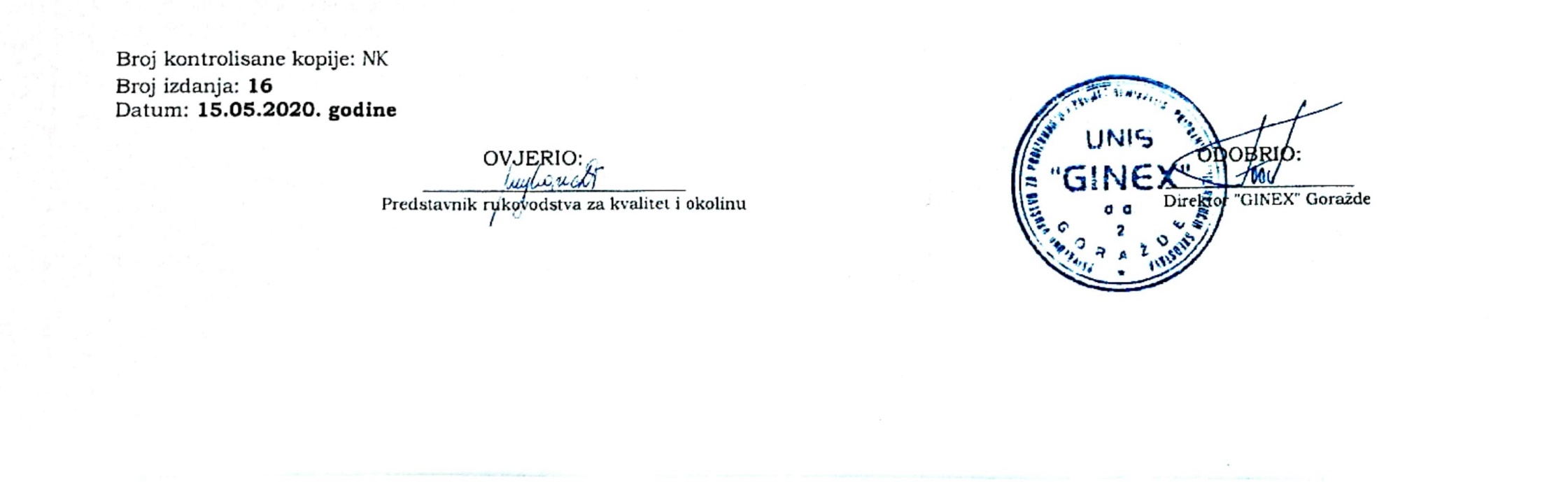 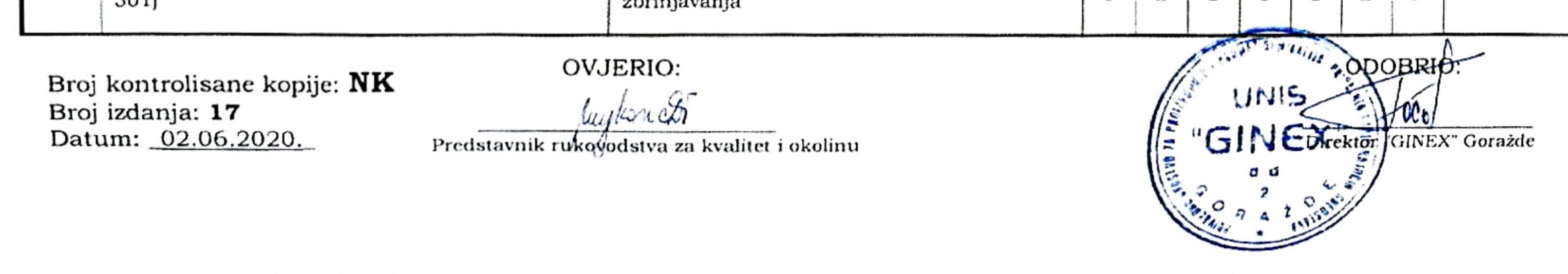 7.1. Sistem monitoringaOperater UNIS „GINEX“ d.d. Goražde vrši redovno monitoring proizvodnje i nastanka otpada, monitoring voda, monitoring emisija u zrak i monitoring buke prema relevantnim propisima.7.2. Monitoring emisije u zrakMjerenje emisija iz Pogona za izradu i preradu eksploziva i hemikalija vrši se u skladu sa važećom zakonskom regulativom, a učestalost mjerenja i granične vrijednosti emisije regulisani su prema Zakonu o zaštiti zraka  (Sl. Novine F BiH br. 33/03), Izmjenama i dopunama zakona o zaštiti zraka (Sl. Novine F BiH br. 04/10), Pravilniku o monitoringu emisija zagađujućih materija u zrak (Sl. Novine F BiH, br. 09/14) i Pravilniku o izmjenama i dopunama pravilnika o monitoringu emisija zagađujućih materija u zrak (Sl. Novine F BiH, br. 97/17), te Pravilniku o graničnim vrijednostima emisije zagađujućih materija u zrak (Sl. Novine F BiH, br. 12/05). Monitoring se vrši mjerenjima jednom godišnje na ventilacionim otvorima objekata internih oznaka 111A, 222, 601 i 610. U skladu sa navedenim, Izvještaj o ispitivanju emisije u zrak za septembar 2018.godine dostavljen je FMOiT-a.7.3. Monitoring bukeMjerenje nivoa buke iz Pogona za izradu i preradu eksploziva i hemikalija vrši se u skladu sa važećom zakonskom regulativom, a učestalost mjerenja i granične vrijednosti emisije regulisani su prema Zakonu o zaštiti od buke (Sl. Novine FBiH, br. 110/12), Zakonu o zaštiti buke (Sl. Novine BPK, br. 5/05) i Zakonu o izmjenama i dopunama zakona o zaštiti od buke (Sl. Novine BPK, br. 4/13).  U skladu sa navedenim, dosavljamo Vam Izvještaj o ispitivanju nivoa buke za septembar 2018.godine dostavljen je FMOiT-a.7.4. Monitoring vodaPrema Godišnjem Monitoring planu i obavezama iz Vodne dozvole broj UP-I/25-3-40-007-8/19 od 23.04.2019.godine, a koji proističu iz relevantnih zakona, vrši se kontinuirano praćenje kvalitativnih karakteristika prečišćenih tehnoloških otpadnih voda, količine otpadnih voda i njihov hemijski sastav u   skladu sa važećim zakonskim propisima koji definišu ovu oblast. Prema važećoj zakonskoj regulativi monitoring provodi osposobljena i ovlaštena institucija  upotrebljavajući metode koje se primjenjuju u skladu sa BAS/EN/ISO standardima ili drugim metodama koje daju ekvivalentne rezultate u pogledu preciznosti i pouzdanosti. Mjerenje količina tehnoloških otpadnih voda kao i uzimanje uzoraka za ispitivanje njihovog hemijskog sastava obavlja se na mjestu ispusta u okoliš preko revizionog šahta, a da bi se obezbijedilo jednostavno uzorkovanje. Monitoring kvaliteta i kvantiteta otpadnih voda provodi ovlaštena/licencirana laboratorija. Minimalan godišnji broj uzoraka utvrđen je u skladu sa Uredbom o uslovima ispuštanja otpadnih voda u okoliš i sisteme javne kanalizacije („Službene novine Federacije BiH“, broj 101/15 i 01/16). Najmanje jednom u dvije godine ispituje  se teret zagađenja otpadnih voda izražen preko EBS-a u skladu sa odredbama Pravilnika o načinu obračunavanja, postupku i rokovima za obračunavanje i plaćanje i kontroli izmirivanja obaveza po osnovu opće vodne naknade i posebnih vodnih naknada („Službene novine Federacije BiH“, broj 92/07 i 46/09)Uzorkovanje, laboratorijske analize i izvještavanje obavlja ovlaštena/akreditovana laboratorija – ZGI – Zagrebinspekt, preduzeće za kontrolu i inženjering d.o.o. Mostar, a u skladu sa Zakonom o vodama  („ Službene novine Federacije BiH“, broj 70/06). Nakon izvršenog mjerenja izrađuje se izvještaj o mjerenju koji sadržava podatke o emisijama iz datog izvora. U skladu sa navedenim, Godišnji izvještaj za 2018.godinu o ispitivanju kvaliteta (monitoring) otpadnih voda za UNIS „GINEX“ d.d. Goražde dostavljen je Agenciji za vodno područje rijeke Save i FMOiT-a.7.5. Monitoring proizvodnje i nastanka otpadaVrši se kontinuiran monitoring utroška pojedinih sirovina, materijala, energenata i vode, te vodi evidenciju utroška istih na bazi dnevne proizvodnje. Čvrsti otpad koji nastaje u Pogonu za izradu i preradu eksploziva i hemikalija, pakuje u dzambo vreće u objektu „402“, a onda privremeno skladišti do konačnog zbrinjavanja u objekat „402-A“ koji je tipa nadstrešnice prema Radnom uputstvu za privremeno skladištenje hemikalija, čvrstog otpadnog taloga iz objekata „402“ „501“ i „610-A“ u nadstrešnici „402-A“ uz vođenje evidencije količine, vrste i prijema čvrstog otpada iz objekta „501“, „610-A“ i „402“ kojiće se privremeno skladištiti pod nadstrešnicu objekta „402-A“ do konačnog zbrinjavanja. Zbrinjavanje otpada se vrši putem ovlaštene firme, a prema važećem Ugovoru.7.6. IzvještavanjeIzvještaj o izvršenim mjerenjima dostavlja se nadležnoj instituciji – Agencija za vodno područje sliva rijeke Save i FMOiT. Izvještaji su sastavni dio Godišnjeg izvještaja za tekuću godinu izvještavanja, a u skladu sa Rješenjem broj UP-I 05/2-23-11-153/15 od 12.02.2016.godine o obnovljenoj Okolinskoj dozvoli dioničkom društvu UNIS „GINEX“ d.d. Goražde za postojeće pogone i postrojenja za proizvodnju inicirajućih sredstava, eksplozivnih materija i hemikalija, te obaveza koje proističu iz iste, a u skladu sa odredbama Poglavlja V Pravilnika o registrima postrojenja i zagađivanjima („Službene novine Federacije BiH“, broj 82/07), tako što se podaci unose u elektronske obrasce postavljene na http:/www.prtr.fmoit.gov.ba. te su dostavljeni u predviđenom roku za prethodnu godinu izvještavanja.PREDLOŽENE MJERE, TEHNOLOGIJE I DRUGE TEHNIKE ZA SPREČAVANJE ILI SMANJENJE EMISIJA IZ POSTROJENJA-Nastaviti sa redovnim monitornigom potrošnje materijala, sirovina, energenata i vode u skladu sa standardom EN ISO 14001:2014 i preduzimati aktivnosti za smanjenje potrošnje i emisije iz postrojenja;-Stavljanje u redovnu proizvodnju postrojenja za tretman otpadne vode u Pogonu za izradu mehaničkih elemenata, objekat 121 i Pogonu za izradu i preradu eksplzinih materija i hemikalija objekta 402.-Sve  količine eksploziva koje se  prikupljaju u čvrstom i tečnom stanju,a  nastaju  kao    otpad uproizvodnim procesima  razgrađuju se hemijskim postupkom u postrojenju  sa  vlastitom  tehnologijom uz znatne uštede u vodi  i energiji;-U prostoru koji pokrivaju instalirani proizvodni kapaciteti propisana jeprocedura tretmana svihvrsta otpada, način  njihovog  uklanjanja izbrinjavanja a sva mjesta nastajanja i prikupljanja vidno su obilježena;- Započeti tretman otpadnih voda Pogona za izradu inicijatora u Pogonu za izradu i preradu eksplzinih materija i hemikalija;-Zasmanjenje potrošnje električne energije vrši se uključivanje uređaja za   zagrijavanje,  koji   zahtijevaju ranija  uključenja, u  vrijeme manje tarife;-Uvođenje štednih sijalica za rasvjetu, se nastavlja;-Uvedeno je automatsko uključivanja ulične rasvjete;-Za  smanjenje potrošnje vode  uvode se  kružni tokovi  vode za hlađenje na uređajima koji zahtijevaju hlađenje;-Vrši se redovan monitornig hidranata dva puta godišnje;-Dovođenje u ispravno stanje vodovodnih instalacija. Racionalizira sepotrošnje vode  kod  tehnoloških pranja. Uočeno je da setu najviše troši  voda (ugradnja dodatnih ventila, mlaznica sa ventilima i slično).-Uvodi se nova tehnologija hemijske obrade nakovnja koja će smanjiti količnu upotrebljene tehnološke vode za isti kapacitet proizvodnje, kao i količinu otpadne vode. Nastala količina otpadne voda u svom sastavu će sadržavati materije koje su ekološki prihvatljivije. MJERE ZA SPREČAVANJE PRODUKCIJE I ZA POVRAT KORISNOG MATERIJALA OTPADA KOJU PRODUKUJE POSTROJENJEShodno članu 15. Zakona o upravljanju otpadom Operator je dužan sve svoje aktivnosti voditi na način da iste imaju što manji uticaj na okoliš i ljudsko zdravlje, smanjivati opterećenje i korištenje okolišnih resursa, smanjivati količine i štetne uticaje otpada,unapređivati ponovno korištenje i reciklažu otpada, kao i konačno odlaganje otpada u skladu sa zakonskim normama.Nastali otpad će se koristiti samo ako je ekološki koristan, tehnički izvodiv i ekonomski opravdan.Zabranjeno je ostavljati, gomilati, odlagati ili bilo kako tretirati otpad bez nadzora, kao i miješati različite vrste otpada osim ako se tako omogućava povrat sirovina.Aktivnosti vezane za sprečavanje ili smanjenj nastanka otpada u Društvu su:-Planiranje proizvodnje u cilju smanjenja produkcije otpada;-Vođenje minimalnih zaliha sirovina i materijala,pridržavajući se propisanog sistema skladištenja;-Pridržavati se sistemskih procedura koje su propisane kod nabavke sirovina i materijala;-Nabavljati samo sirovine i materijale koji odgovaraju tehničkim uslovima za njih;-Razvijati svijest kod uposlenika o značaju racionalnog upravljanja resursima;-Razdvajanje, pravilno odlaganje i redovnokonačno zbrinjavanje otpada;-Racionalno korištenje materijala, energije i prirodnih resursa;-Uvođenje u upotrebu ekološki prihvatljivih materijala tj. zamjena onih materijala koji uzrokuju rizik kada postanu otpad.Sa ovlaštenim firmama o zbrinjavanju ili recikliranju otpada sklopljeni su ugovori, koji su predstavljeni u PRILOG-u XIV.MJERE PLANIRANE ZA MONITORING EMISIJA UNUTAR PODRUČJA I/ILI NJIHOV UTICAJU  privrednom društvu  UNIS  "GINEX" d.d. Goražde,  zbog specifične proizvodnje (privredno društvo za proizvodnju i promet hemikalija, pripalnih i inicirajućih sredstava) preduzimaju se sve mjere i aktivnosti kako bi uticaj na okoliš bio u skladu sa zakonskom regulativom.Po objavi novog zakonskog akta, preduzimaju se aktivnosti u smislu provjere usklađenosti aktivnosti UNIS  "GINEX" d.d. Goražde sa propisom. Ove se aktivnosti provode i periodično za važeće zakonske propise koji zahtijevaju aktivnosti tipa izvještavanja. O navedenim se aktivnostima sačinjavaju zapisi i preduzimaju potrebene mjere radi usklađivanjasa definisanim zahtjevima. "REGISTAR ZAKONSKIH, PRAVNIH I DRUGIH PROPISA" koji  se redovno revidira u  UNIS   "GINEX"   d.d.  prema "Proceduri za identifikaciju i pristup zakonskim i drugim zahtjevima" dat  je u slijedećoj tabeli: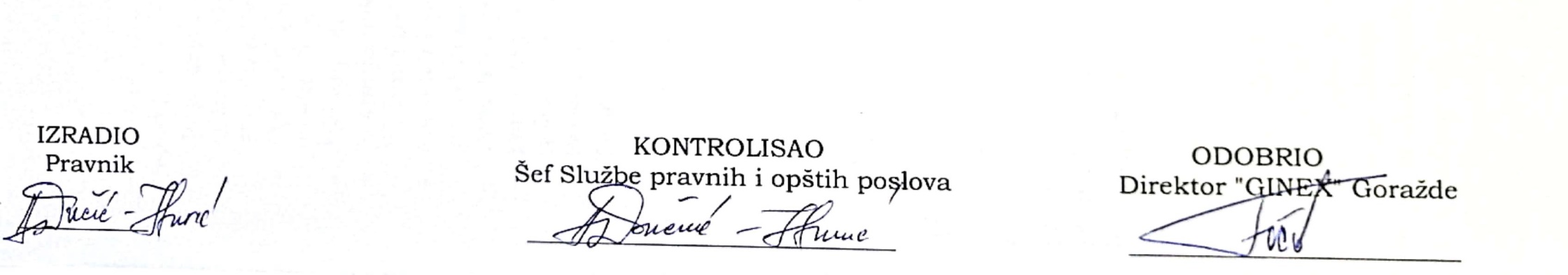 Postojećim monitorinzima i periodičnim pregledima, ispitivanjima i mjerenjima osigurano je praćenje operacija i djelatnosti koje mogu uticati na okoliš.U Društvu provode se slijedeći monitorinzi, mjerenja i ispitivanja:Monitoring kvaliteta i kvantiteta tehnoloških otpadnih voda (dva puta godišnje u Pogonu za izradu i preradu eksploziva i hemikalija i šest puta godišnje u pogonu za mehaničku i hemijsku obradu elemenata);Mjerenje i ispitivanje trereta zagađenja otpadnih voda izraženog preko EBS-a (svake dvije godine);Mjerenje emisija u zrak (jednom godišnje);Mjerenje nivoa buke van objekta (jednom godišnje);Mjerenje uslova radne sredine (jednom u tri godine);Periodični pregledi i ispitivanja oruđa za rad, mašina i opreme (jednom u tri godine ili prema potrebi);Periodični pregledi i ispitivanja gromobranske instalacije (jednom godišnje);Periodični pregledi i ispitivanja galvanske povezanosti metalnih masa (jednom u šest mjeseci);Periodični pregledi i ispitivanja elektro-sprovodljivih podova (jednom godišnje);Periodični pregledi i ispitivanja uređaja u EX-izvedbi (jednom mjesečno);Periodični pregledi sudova pod pritiskom (jednom u tri godine);Periodično ispitivanje funkcionalnosti hidrantske mreže (dva puta godišnje);Pregled ispravnosti protiv-požarnih aparata (dva puta godišnje);Periodični zdravstveni pregledi radnika (prema Pravilnku o radnim mjestima sa posebnim uslovima rada i ljekarskim pregledima na tim radnim mjestima).Mjere radi usklađivanja sa osnovnim obavezama operatora, posebno mjere nakon zatvaranja postrojenja, nisu obrađena jer se ne planira zatvaranje pogona ili postrojenja.PREVENTIVNE AKTIVNOSTI ZA SPREČAVANJE NESREĆA VELIKIH RAZMJERAU  privrednom društvu  UNIS  "GINEX" d.d. Goražde,     zbog     specifične  proizvodnje (privredno društvozaproizvodnjui promethemikalija,pripalnihi inicirajućih sredstava) u cilju sprečavanja nesreća velikih razmjera, djeluje Služba za zaštitu imovine, objekta i prostora,Služba za zaštitu od požara i Službaza zaštitu na radu. Službe djeluju u skladu  sa  postojećim pravilnicima: "Pravilnik o zaštiti na radu" i "Pravilnik o zaštiti od požara i vatrogastvu" i "Pravilnik o organizovanju fizičkog obezbjeđenja".Za  svaku kalendarsku godinu se izrađujuprogrami mjera. Program mjera zaštite na radu za 2020. godinuu kome je obrađeno i obrazovanje i obučavanje radnika na radu i pružanje prve pomoći je Prilog XV,Program obuke  radnika UNIS "GINEX" d.d. Goražde  iz  oblasti  zaštite od požara za 2020. godinu je Prilog XVI.Program obuke zaštite od  požara obuhvata:-Cilj zaštite od požara(cilj zaštite od požara jeste da se zaštite ljudski životi i  materijalna dobra  Društva od uništenja ili/i dase šteta od požara svede nanajmanju moguću mjeru).-Zaštita imovine i način obezbjeđenja od požara(brigu o zaštiti imovine Društva dužni su da vode  svi  zaposleni, kako svojim  postupcima u  toku procesa proizvodnje ne  bi  izazvali požar. U vezi s ovim neophodno je održavanje u ispravnom stanju sredstava za rad, uklanjanje izvora opasnosti iz proizvodnih pogona i radionica, pravilno uskladištenje  gotovih proizvoda, kao i  pravilno korištenje i rukovanje lahkozapaljivim i eksplozivnim materijama).-Prava i  dužnosti lica u slučaju pojave požara i  drugih elementarnih pojava(Da bi radnik mogao ugasiti nastali požar u samom njegovom početku,neophodno je da   poznaje  osnovne  osobine   pojedinih   zapaljivih materija, da zna  izabrati sredstva za  gašenje zapaljive materije, da zna rukovati aparatima za gašenje početnog požara. Zbog  toga se svake dvijegodine vrši praktična obuka i provjera znanja svih zaposlenih iz oblasti zaštite od požara gdje se zaposlenici upoznaju sa uzrocima požara, uslovima za nastajanje požara i klasifikacija požara.Program mjera zaštite na  radu obuhvata:-Otklanjanje  nedostataka   u   tehnološkom   procesu   rada,   radnim   i pomoćnim prostorijama, sredstvima rada kao i drugim mjestima gdje se kreću radnici, vršise prema godišnjemplanu preventivnog održavanja. Odgovorni izvršioci su: Izvršni  direktor za proizvodnju, Pogon za energetiku i održavanje sredstava, Rukovodilac Sektora za osiguranje kvaliteta, razvoj proizvoda, tehnologija i investicije, i Služba za osiguranje i praćenje kvaliteta.-Periodična mjerenja i ispitivanja:-Ispitivanje neprekinutosti – povezanosti metalnih masa zaštitnim provodnikom – vodovima za izjednačavanje potencijala radi odvođenja statičkog naboja u objektima (jednom u šest mjeseci);-Mjerenje električne otpornosti antistatik podova  (jednom godišnje);- Ispitivanje prelaznih otpora na mjernim mjestima gromobranske instalacije (jednom godišnje);-Ispitivanje transformatorskih stanica (svake tri godine);-Pregled ulja iz trafostanica (jednom godišnje).-Periodični pregledi i ispitivanja mašina i uređaja sa aspekta zaštite na radu i- Periodični   pregledi   i   ispitivanje uslova radne  sredine u prostorijama i objektima (svake  dvije  godine u Pogonu za izradu i preradu eksploziva i hemikalija i svake tri godine u ostalim pogonima). Navedena ispitivanja i mjerenja obavlja ovlaštena firma.Odgovorni izvršioci su: Izvršni  direktor za proizvodnju, Pogon za energetiku, održavanje sredstava, Rukovodilac Sektora za osiguranje kvaliteta, razvoj proizvoda tehnologija i investicije; Šef Službe za zaštitu na radu.-Obrazovanje i stručno usavršavanje radnika iz oblasti zaštite naradu. Jedna od   veoma važnih  komponenti  u preventivnom djelovanju u oblasti zaštite na radu u cilju  smanjenja povreda, izazivanja eksplozije i eventualnih požara jedobro poznavanje uslova rada i opasnosti na radnom mjestu. Zatose kontinuirano vrši obučavanje  radnika, neovisno od  dužine radnog staža, iskustva na radu i  kvalifikaciji, a prema  Pravilniku o obučavanju radnika i provjeri znanja  iz oblasti zaštite na radu. Također, obučavanje se vrši kada nastupe promjene tehničko-tehnološkog procesa rada, a naročito na mjestima sa posebnim uslovima rada.U praksi, eksplozija se ne može  gasiti, ali  radnici u  proizvodnom procesu koji  rade sa eksplozivnim i lahkozapaljivim materijama  mogu propisanim i pravilnim radom na  svom radnom mjestu na kojem  rade onemogućiti stvaranje uslova za pojavu požara i nastajanja eksplozije.Da bi Služba za zaštitu od požarai Služba zazaštitu imovine, objekata i prostora obavljala svojeredovne radne zadatke i uvjekbilaspremna dabrzo i efikasno djeluje, potrebno je da budu ispunjeni slijedeći  uslovi:-aparati za početno gašenje požara i njihova prateća oprema moraju biti postavljeni na vidnom i pristupačnom mjestu u blizini  svih objekata,-redovno vršiti vizuelnu kontrolu i periodične preglede- servisiranje (dva puta godišnje) aparata za  početno gašenje požara (ručnih,  prenosnih  i prevoznih),-ispravnost vatrogasnog vozila (redovni tehnički pregledi svake godine),-kontrola pritiska u hidrantskoj mreži  (dva puta godišnje),-redovno čišćenje prilaza objektima i mjestima gdje se nalaze aparati za gašenje požara,-redovni obilazak  svih objekata  i vizuelna kontrola svih aparata  zagašenje požara i opreme,uspostavljene su funkcionalne mjere zaštite objekata. Uz fizičku zaštitu. Uspostavljen je sistem tehničke zaštite videonadzorom koji pokriva određene  dijelove imovine društva. - za potrebe unutrašnje službe zaštite vrši se svake druge godine:1. provjera sposobnosti rukovanja oružjem2. fizička i zdravstvena sposobnost i stručna obuka-kontrola prevoza, utovara i istovara poluproizvoda i gotovih proizvoda,-kontrola ulaska i izlaska zaposlenika društva,-evidencija lica koja  poslovno dolaze i njihova pratnja,U ciljublagovremenog planiranjaobezbjeđenjai primjenemjerai sredstava zaštite od  požara i drugih nesreća velikih razmjera, Služba za zaštitu imovine, objekta i prostora, Služba za zaštitu od požara i Odjeljenjeza zaštitu na radu, ostvaruje saradnju sa drugim službama u Društvu i odgovarajućim institucijama van Društva. Saradnja se  ostvaruje sa:  projektantskim organizacijama,  proizvođačima sredstava  i opreme za  zaštitu od  požara i izvođačima radovanagrađevinskim objektima, stručnim  institucijama, inspekcijskim organima i drugim stručnim subjektima.Identifikacija mogućnosti opasnih situacija, planiranje pripravnosti i postupaka  reagovanja u slučaju opasnosti, postupak u slučaju nastanka opasne situacije i analiza postupaka reagovanja nakon izvršene intervencije data je  u  Proceduri za  pripravnost i  reagovanje u slučaju opasnosti (Prilog XVII).Na osnovu Člana  85.  stav 2. Zakona o zaštiti okoliša ("Sl. novine F BiH"  br.33/03; 38/09), Pravilnika o sigurnosti, sadržaju informacija i sigurnosnim mjerama i sadržaju unutrašnjih i spoljnih planova intervencija ("Sl. novine F BiH"  br.68/05) i Statuta UNIS  "GINEX" d.d. Goražde, Uprava društva je na sjednicama održanim:-17.08.2020.godine, usvojila  "Unutrašnji plan intervencija"broj protokola UNIS „GINEX“ d.d. 18497/20i-08.10.2015. godine usvojila  "Izvještaj o stanju sigurnosti".NETEHNIČKI REZIME  UNIS "GINEX" d.d. Goražde je Društvo sa dugom industrijskom tradicijom, i velikim obimom proizvodnje i poznati je proizvođač inicirajućih sredstava sa visokim kvalitetom proizvoda koji ispunjava najviše međunarodne standarde i plasira svoje proizvode širom svijeta.Sam proces proizvodnje je organizovan u tri proizvodna pogona u kojima se vrši proizvodnja i  jednom pogonu za održavanje opreme i postrojenja.Iz proizvodnih pogona i postrojenja imamo emisija u okoliš, značajan uticaj na okoliš imaju: otpadne vode, emisije u zrak, i čvrsti otpad.U  cilju sprečavanja ili smanjenja uticaja na okoliš provodi se slijedeće:- U fazi rekonstrukcije je postrojenja za tretman tehnoloških otpadnih voda iz mehaničkog dijela proizvodnog procesa.-Postrojenja za tretman tehnoloških otpadnih voda iz eksplozivnog dijela proizvodnog procesa je dobilo Upotrebnu dozvolu i započelo sa radom.-Otpad za reckiliranje se redovno sakuplja i odvozi.-Opasni otpad se redovno sakuplja i daje ovlaštenoj firmi na zbrinjavanje-Ostali otpadni materijali se zbrinjavaju u skladu sa zakonom propisanom klasifikacijom. Tačno su definisane aktivnosti i napravljeni ugovori sa firmama koje su ovlaštene za određenu vrstu otpada.  UNIS "GINEX" d.d. Goražde redovno vrši monitoring proizvodnje i nastanka otpada, monitoring vode, emisije u zrak i buke.Postojećim monitorinzima i periodičnim pregledima, te ispitivanjima i mjerenjima osigurano je praćenje proizvodnje i djelatnosti koje mogu uticati na okoliš. Naziv društvaUNIS "GINEX" d.d. GoraždeDjelatnost DruštvaDruštvo za  proizvodnju i promet hemikalija, pripalnih i inicirajućih sredstavaAdresa Goražde Višegradska bb,  73000 Goražde OpćinaGoraždeKantonBosansko-podrinjski kanton GoraždeID broj DruštvaID 4245006750009Šifra djelatnosti Prema KD BiH:  20.51Prema  KD: 24.610Odgovorno lice i pozicija u DruštvuMunevera Fočo, DirektorTelefon++ 387 38 22  12 51Fax++ 387 38 22  14  02e-mailginexinfo@bih.net.baRedni brojGrupaproizvodaJed.mjereInstalirani kapacitetRealizacija za 2019. godinuPlanza 2020. godinuNapomena12356781.Inicijalne kapisle za streljačku municijukom.1.350.000.000660.247.742736.075.700-2.Inicijalne kapisle za PA municijukom.65.000.00020.510.00015.976.860-3.Inicijalne i detonatorske kapisle za artiljerijsku municijukom.2.000.0001.012.400492.000-4.Detonatori i upaljači za ručnu bombu i dimnu kutijukom.800.000131.000330.000-5.Razne električne kapisle i pripale za raketne sisteme i artiljerijsku municijukom.250.00063.25064.000-6.Eksplozivi,smješeihemikalije za treća licakg6.0005.397,503.900-GrupaproizvodaJed.mjereProizvedenou 2019.i 06/2020godiniUtrošak (kg)Utrošak (kg)Utrošak (kg)Utrošak (kg)GrupaproizvodaJed.mjereProizvedenou 2019.i 06/2020godiniProizvedeniinicijalnieksplozivProizvodene usporačke smješeProizvedene smješe brizantnih eksplozivnih materijalaHemikalije123456781.Inicijalne kapisle za streljačku municijukom.1.009.509.00014.691--17.6252.Inicijalne kapisle za PA municijukom.49.156.1842.516--3.4823.Inicijalne i detonatorske kapisle za artiljerijsku municijukom.3.502.655407-4077014.Detonatori i upaljači za ručnu bombu i dimnu kutijukom.339.800-440--5.Razne električne kapisle i pripale za raketne sisteme i artiljerijsku municijukom.146.02013-1056.Eksplozivi,smjese i hemikalije za treća licakg1.514361--1.153RednibrojNaziv sektoraBroj  uposlenih1.Sektor za proizvodnju4662.Sektor za  ekonomiku, marketing  ikomercijalne poslove213.Sektor za   osiguranje kvaliteta, razvoj proizvoda, tehnologija i investicije454.Sektor za pravne i opšte poslove, zaštitu imovine i zaštitu od požara305.Kabinet direktora9VSSVŠSSSSVKRKVRPKRNKRM2361423612010Ž19114507242Red. brojBroj objektaNAMJENA OBJEKTAElektroinstalacijeGromobranska instalacija150AUpravna zgradaP/ŽFaradejev kavez150BVatrogasni servisOGNema150CPrijavnica GINEXP/ŽNema154Centralna laboratorijaOG+P/ŽRAG (Transport)128Elektro radionicaOGRAG (Tv. Alata)104Mok – mehanička obrada komadaInst.  u met.kanalima (šinski razvod) +OGRAG (Tv. Alata)104AKontrola MOK-a i prototipna radionicaOGRAG (Transport)104BTehnološka priprema – MOK-aOGRAG (Transport)111Gardaroba – MOK-aOGRAG (Transport)111ATermička i hemijska obrada elemenataOGFaradejev kavez111BPriručni magacinOGFaradejev kavez111CTankvana sa cisternama za HNO3NemaNema116Kotlarnica staraOGRAG (Kotlarnica)116ABravarska radionicaOGRAG (Kotlarnica)116BNova kotlarnicaOGRAG (Kotlarnica)116CKotlarnica na mazutExFaradejev kavez116DCisterna za mazutNemaRAG (Kotlarnica)120Magacin OGRAG (Kotlarnica)120AMagacin trakaOGRAG (Kotlarnica)120CMagacin građevinskog materijalaNemaRAG (Kotlarnica)120DMagacin plinovaNemaRAG (Kotlarnica)121Magacin boja i lakovaNemaFaradejev kavez121AKompresorska stanicaOGFaradejev kavezBBAgregatNemaRAG (Kotlarnica)121BStražara OGRAG (Kotlarnica)FOVatrogasno spremišteOGRAG (Tv. alata)RSRasklopna stanicaOGFaradejev kavezTS EUTrafostanica OGFaradejev kavezTS IIIATrafostanica OGFaradejev kavezTS 101Trafostanica OGRAG (101)TS IIIBTrafostanica OGFaradejev kavezTS IVTrafostanica OGFaradejev kavezTS 104Trafostanica OGFaradejev kavez314Mljevenje antimonaOGRAG (Kotlarnica)115Stolarija OGRAG (Stolarija)115AMagacin ambalažeOGRAG (Stolarija)115BMolerska radionicaExRAG (Stolarija)128AMenza pirotehnike IOG  P/ŽRAG (Stolarija)703Gardaroba pirotehnike IOGFaradejev kavez308Upravna zgrada pirotehnike IP/ŽFaradejev kavez152Kancelarije P/ŽNema152APortirnica OGNema212ALaboracija inicijalnih kapisli vlažnim postupkomEx + OGFaradejev kavez + 10 stubova207Mljevenje TNTExFaradejev kavez204ASušnica inicijalnih eksplozivaExFaradejev kavez206Sijanje inicijalnih eksplozivaExFaradejev kavez204Sušnica inicijalnih eksplozivaExFaradejev kavez + 2 grom. stuba203Magacin inicijalnih eksplozivaExFaradejev kavez202Magacin inicijatoraExFaradejev kavez216Azidna kontrolaExFaradejev kavez215Priprema brizantnih smješaExFaradejev kavez213Laboracija detonatoraExFaradejev kavez214Pumpna stanicaEx + OGFaradejev kavez416Magacin brizantnih eksploziva i smješaExFaradejev kavez415Magacin inicijalnih eksplozivaExFaradejev kavez414Magacin inicijalnih eksploziva u vlažnom stanjuExFaradejev kavez413Sijanje inicijalnih eksplozivaExFaradejev kavez412Magacin baruraExFaradejev kavez+ 8 grom. stuba411Sušnica brizantnih eksplozivaExFaradejev kavez409Sušnica HerausExFaradejev kavez410Magacin hemikalijaExFaradejev kavez712Laboratorija OG + ExFaradejev kavez201Izrada fulminataFaradejev kavez711Pumpna stanica i skladište alkoholaOGFaradejev kavez222Cisterna-kiselinaOG +ExFaradejev kavez504Bravarska radionicaOGFaradejev kavez501Izrada Na azida, proizvodnja AGB-aExFaradejev kavez603Magacin hemikalijaExFaradejev kavez601Proizvodnja TNR-aExFaradejev kavez614Tehnikum OG + ExFaradejev kavez129Magacin brizantnih eksplozivaExFaradejev kavez+ 6 grom. stuba130Magacin hemikalijaEx4 grom. stubaFO-2Stražara OGNema602Magacin TNRNemaFaradejev kavez604Priručni magacin rezervnih dijelovaOGFaradejev kavez605Priručni magacin rezervnih dijelovaOGFaradejev kavez610Izrada inicijalnih eksploziva i hemikalijaOG + ExFaradejev kavez+ 11 grom. Stubova503Magacin Na i Na-azidaExFaradejev kavez401Magacin olovo nitrataExFaradejev kavez606Proizvodnja AGBOGFaradejev kavez406Proizvodnja destilovane vodeNemaNema404Izrada azida i tricinataOG + ExFaradejev kavez403Otpadne vode azida i tricinataExFaradejev kavez417Prerada oksidanasaOG + ExFaradejev kavez307COpitno OGFaradejev kavez703AGardaroba i menzaOGFaradejev kavez218Magacin poluproizvoda i skladište alataOG Faradejev kavez309Izrada usporačke smješeExFaradejev kavez301Mješnica inicijalnih smješaExFaradejev kavez302Laboracija inicijalnih kapisliEx + OG Faradejev kavez +8 stubova304Polirnica OG + ExFaradejev kavez303Laboracija inicijalnih kapisliExFaradejev kavez305Drugo lakovanje kapisli i kompletiranjeExFaradejev kavez306Kontrola inicijalnih kapisliExFaradejev kavez307Prvolakovanje inicjalnih elemen. OG + ExFaradejev kavez313Priručni magacin mehaničkih elemenataOGFaradejev kavez704Sanitarni čvorOGNema301AMješnica inicijalnih smješaExFaradejev kavez +6 gromobranskih stubova312Magacin lakovaExFaradejev kavez312ANeutralizacija otpadnih vodaOGFaradejev kavez307AOpitna stanica inicijalnih kapisli i detonatoraOGFaradejev kavez218BPrototipna radionica za laboracijuEx + OGFaradejev kavezA34Sanitarni čvorOGFaradejev kavezA29Izrada detonatorskih kapisliExRAG+ Faradejev kavez + 10 gromobranskih stubovaA28Izrada detonatorskih kapisliExRAG+ Faradejev kavez + 8 gromobranskih stubovaA31Kontrola – lakovanje detonatorskih kapisliExRAG+ Faradejev kavez + 6 gromobranskih stubovaA30Priručni magacin inicijalnih kapisli i detonatoraExRAG+ Faradejev kavez + 4 gromobranskih stubovaA33Magacin inicijalnih kapisli i detonatoraExRAG+ Faradejev kavez + 4gromobranskih stubova137Magacin alata i radionicaOGFaradejev kavez + RAG311AMagacin škartaNemaFaradejev kavez311BObjekat za uništavanje škartaExFaradejev kavez803Rezervoari za voduNemaNema802Bazeni – filteri za vodu (stan)P/Ž + OGNema801Odmuljivač vodeNemaNemaBBMagacin na vodovoduNemaNemaBBLakumnica na vodovoduNemaNemaBBBrana za voduNemaNemaBBNadstrešnica za kiselinu kod 601NemaNemaOznaka objektaVrsta grijanjaPodaci o kotluEnergija150A; 150B i 150CCentralnoFAMOK PK-4200; 200 kWČvrsto gorivo-ugalj104 CentralnoFAMOK PK-4150; 150 kWČvrsto gorivo-ugalj307 i 308CentralnoFAMOK PK-485; 85 kWČvrsto gorivo-ugalj154CentralnoT-B 32; 32 kW TERMOSTROJEl. energija305CentralnoHelios Banovići EK-36; 36 kWEl. energija302; 302A i 302BCentralnoTermostroj Zagreb,Termoblok 40D;40kWEl. energija 303 i 304Centralno Helios Banovići EK-100; 100 kWEl. energija301ACentralno Helios Banovići EK-24; 24 kWEl. energija218BCentralno Helios Banovići EK-100; 100 kWEl. energijaA29Centralno Helios Banovići EK-40; 40 kWEl. energijaA28CentralnoTermostroj ZagrebTermoblok 40G; 40 kWEl. energijaA31Centralno Helios Banovići EK-50; 50 kWEl. energija417Centralno Helios Banovići EK-36; 36 kWEl. energija404Centralno Helios Banovići EK-60; 60 kWEl. energija222Centralno 50 kWEl. energija610Centralno Helios Banovići EK-100; 100 kWEl. energija614Centralno Helios Banovići EK-50; 50 kWEl. energija601Centralno Helios Banovići EK-36; 36 kW (x2)El. energija116-AEl. karolifer 12 kW; 6 komadaEl. energija212-ACentralnoHELIOS EK-100; 100 kW 2 kom.El. energija302CentralnoEK-80; 80 kW 2 kom.El. energija204-ACentralnoTermostroj  50 kWEl. energija610-ACentralnoElektrokotao 24 kWEl. energija402CentralnoElektrokotao 125 kWEl. energija606CentralnoHELIOS EK- 50; 50 kWEl. energija501CentralnoElektrokotao 52 kWEl. energija712CentralnoElektrokotao 12 kWEl. energija504CentralnoEl. karolifer 9 kWEl. energija152Konvektor ATLANTICEl. energija105; 104A; 104B; 111CentralnoKotao na pelet Topling 250Kw x 2 komPelet314 Centralno Termo blok kotao 18kWEl. energija116- E CentralnoTermo blok kotao 18kWEl. energija115CentralnoTermo blok kotao 40 kWEl. energija115-ACentralnoElektrokotao 42 kWEl. energija301, 309CentralnoElektrokotao 60 kWEl. energijaA34CentralnoTermo blok kotao 9 kWEl. energija704, 704-ACentralnoTermo blok kotao 12 kWEl. energija307-ACentralnoElektrokotao 40 kWEl. energija703-ACentralnoTermo blok kotao 40 kWEl. energija214CentralnoElektrokotao 40 Kw + 2x 100 kWEl. energija413CentralnoTermo blok kotao 12 kWEl. energija111-ACentralnoTermo blok kotao 40 kWEl. energija203CentralnoTermo blok kotao 12 kWEl. energija703; 128-ACentralnoKonvektori ATLANTICEl. energija201CentralnoElektrokotao 12 kWEl. energija417CentralnoElektrokotao 36 kWEl. energija312CentralnoTermo blok kotao 18 kWEl. energijaOznaka objektaVrsta ventilacijeBroj ventilatora154Opšta 3 krovna ventilatora115Lokalna (odsis piljevine)1 centrifugalni (ciklon)307Opšta2 aksijalno-centrifugalna305Lokalna3 centrifugalna303Opšta1 aksijalni309Opšta + lokalnakrovni 1 kom. aksijalni 1 kom.712Opšta1 aksijalni610Opšta + lokalna1 aksijalni  4aksijalna501Opšta + Lokalna1 aksijalni601Lokalna 1 aksijalno-centrifugalni614Lokalna 1 centrifugalniA31Opštakrovni 3 komA28Opšta1 aksijalniA29Opštakrovni 6 kom218BOpšta + lokalna3 aksijalni  1 centrifugalni610-AOpšta1 aksijalni212ALokalna2 aksijalni302Lokalna4 aksijalni606Lokalna1 aksijalno-centrifugalni402Opšta2 aksijalni712Lokalnakrovni aksijalni 1 kom.314 Opšta + Lokalna2 aksijalna + 1 aksijalno-centrifugalni404Lokalna 1 aksijalno-centrifugalni402Opšta 2 aksijalna417Lokalna 1 aksijalno-centrifugalni201Opšta1 aksijalni115-AOpšta1 aksijalni121-BOpšta2 aksijalna116-AOpšta4 aksijalnaA-30Opšta1 aksijalni krovni307-ALokalna1 aksijalno-centrifugalni + 1 aksijalni105-B Opšta8 aksijalnih105-COpšta3 aksijalnih105-DOpšta + lokalna2 aksijalna111-AOpšta + lokalna 3 aksijalno-centrifugalna + 4 aksijalna214Lokalna2 aksijalno-centrifugalna312-A Opšta1 aksijalni312Lokalna1 aksijalni„GINEX“POPIS OKOLINSKIH ASPEKATAGQ-PP-6.0/02/01List:1GoraždePOPIS OKOLINSKIH ASPEKATAGQ-PP-6.0/02/01Listova:12Red.brojBrojobjektaNAMJENA OBJEKTAOCDjelatnost, proizvod, uslugaOkolinski aspektOkolinski uticaj1234567104Radionica za izradu mehaničkih elemenata  u Pogonu za mehaničku i hemijsku obradu elemenataPMHOEIzrada elemenata plastičnom deformacijom metala i obradomrezanjemEmisija buke u okolinuLokalna pitanja okoline i zajednice104Radionica za izradu mehaničkih elemenata  u Pogonu za mehaničku i hemijsku obradu elemenataPMHOEIzrada elemenata plastičnom deformacijom metala i obradomrezanjemIsticanje i prosipanje ulja, maziva za podmazivanje, emulzije za hlađenje i podmazivanje alataMogućnost zagađenje tla i podzemnih voda104Radionica za izradu mehaničkih elemenata  u Pogonu za mehaničku i hemijsku obradu elemenataPMHOEIzrada elemenata plastičnom deformacijom metala i obradomrezanjemIsparavanje ulja i maziva za podmazivanjeZagađenje zraka104Radionica za izradu mehaničkih elemenata  u Pogonu za mehaničku i hemijsku obradu elemenataPMHOEIzrada elemenata plastičnom deformacijom metala i obradomrezanjemSagorijevanje drveta i uglja za zagrijavanje radnih prostorija nastaje  čvrsti otpada od sagorijevanja energenataZagađenje zraka, tla  i potrošnja prirodnih resursa104Radionica za izradu mehaničkih elemenata  u Pogonu za mehaničku i hemijsku obradu elemenataPMHOEIzrada elemenata plastičnom deformacijom metala i obradomrezanjemNastajanje i prikupljanje  metalnog otpada od obojenih metala za reciklažuSmanjenje potrošnje prirodnih resursa104Radionica za izradu mehaničkih elemenata  u Pogonu za mehaničku i hemijsku obradu elemenataPMHOEIzrada elemenata plastičnom deformacijom metala i obradomrezanjemMjesto prikupljanja komunalnog otpada Smanjena mogućnost zagađenja tla zbog adekvatnog zbrinjavanja104 A100%-tna i Prijemna kontrola   Pogona  za mehaničku i hemijsku obradu elemenataPMHOE100%-tno kontrolisanjePrijemna kontrola elemenata Kancelarijski posloviNastajanje i prikupljanje komunalnog otpada za zbrinjavanjeSmanjena mogućnost zagađenja tla zbog adekvatnog zbrinjavanja104 BKancelarije PMHOE-aPMHOEKancelarijski posloviNastajanje i prikupljanje komunalnog otpada za zbrinjavanjeSmanjena mogućnost zagađenja tla zbog adekvatnog zbrinjavanja104 BKancelarije PMHOE-aPMHOEKancelarijski posloviNastajanje  i prikupljanje opasnog otpada (prazni ketridži tonera)Smanjena mogućnost zagađenja tla zbog adekvatnog zbrinjavanja104CNastrešnica za skladištenje otpadnih metala i drugih materijala iz objekata 104, 105-S1,105-S4PMHOESkladištenje otpadnih metala i drugih materijala Prikupljanje otpada za reciklažuSmanjenje potrošnje prirodnih resursa„GINEX“POPIS OKOLINSKIH ASPEKATAGQ-PP-6.0/02/01List:2GoraždePOPIS OKOLINSKIH ASPEKATAGQ-PP-6.0/02/01Listova:12Red.brojBrojobjektaBrojobjektaNAMJENA OBJEKTAOCDjelatnost, proizvod, uslugaOkolinski aspektOkolinski uticaj12234567  2.105105-S1Radionice za doradu mehaničkih elemenataPMHOEDorada elemenataPrikupljanje otpada za reciklažuSmanjenje potrošnje prirodnih resursa  2.105105-S1Radionice za doradu mehaničkih elemenataPMHOEDorada elemenataNastajanje i prikupljanje komunalnog otpada za zbrinjavanjeSmanjena mogućnost zagađenja tla zbog adekvatnog zbrinjavanja  2.105105-S4Radionice za doradu mehaničkih elemenataPMHOEDorada elemenataPrikupljanje otpada za reciklažuSmanjenje potrošnje prirodnih resursa  2.105105-S2105-S6105-S7105-S9105-S10105-S11105-S12Magacini  za skladištenje mehaničkih  elemenataPMHOESkladištenje NemaNema  2.105105-S13Odjeljenje za pripremu rastvora za potrebe objekta 111APMHOEPriprema rastvora Nastajanje štetnih isparenjaZagađenje zraka  2.105105 BPrototipna radionica; Kancelarije PPAIzrada pozicijaNastajanje i prikupljanje komunalnog otpada za zbrinjavanjeSmanjena mogućnost zagađenja tla zbog adekvatnog zbrinjavanja  2.105105 BPrototipna radionica; Kancelarije PPAIzrada pozicijaNastajanje  i prikupljanje opasnog otpada (prazni ketridži tonera)Smanjenje zagađenja tla zbog adekvatnog zbrinjavanja  2.105105 BPrototipna radionica; Kancelarije PPAIzrada pozicijaCurenje ulja za podmazivanjeMogućnost zagađenja tla i vode  2.105105 BPrototipna radionica; Kancelarije PPAIzrada pozicijaIsparavanje ulja i maziva za podmazivanjeZagađenje zraka  2.105105 BPrototipna radionica; Kancelarije PPAIzrada pozicijaPrikupljanje otpada za reciklažuSmanjenje potrošnje prirodnih resursa  2.105105COdjeljenje za izradu plastičnih elemenata pakovanja inicijatoraPMHOE Proizvodnja elemenata od plastikeIsparavanje  i curenje ulja i maziva za podmazivanjeZagađenje zraka, tla i podzemnih voda  2.105105COdjeljenje za izradu plastičnih elemenata pakovanja inicijatoraPMHOE Proizvodnja elemenata od plastikePrikupljanje otpada za reciklažuSmanjenje potrošnje prirodnih resursa  2.105105 DKalionica PPATermička obrada metalnih pozicijaIsparavanje ulja prilikom kaljenja ili isticanja uljaMogućnost pojave požaraMogućnost zagađenje tla (usljed isticanja istih), podzemnih voda i zraka  2.105105EKotlovnica za peletPEOSZagrijavanje prostorija Nastajanje gasova  prilikom sagorijevanja bio maseMogućnost zagađenja zraka  2.105105EKotlovnica za peletPEOSZagrijavanje prostorija Nastajanje gasova  prilikom sagorijevanja bio maseUšteda prirodnih resursa  2.105105FMagacin čelika i obojenih metalaSl. zamarkt.SkladištenjeNema Nema  2.105105GNastrešnica za skladištenje otpadnih metala i drugih materijala iz objekata 105PPASkladištenje Prikupljanje otpada za reciklažu, prikupljanje otpada za zbrinjavanjeSmanjenje zagađenja tla zbog adekvatnog recikliranja i zbrinjavanja  2.105105HMagacin za peletPEOSSkladištenje Nema Nema„GINEX“POPIS OKOLINSKIH ASPEKATAGQ-PP-6.0/02/01List:3GoraždePOPIS OKOLINSKIH ASPEKATAGQ-PP-6.0/02/01Listova:12Red.brojBrojobjektaNAMJENA OBJEKTAOCDjelatnost, proizvod, uslugaOkolinski aspektOkolinski uticaj12345673.111AHemijska obrada elemenata PMHOE-aPMHOEPovršinska zaštita elemenata Korištenje kiselina i  rastvora hemikalija, mogućnost isticanja istih 3.111AHemijska obrada elemenata PMHOE-aPMHOESkladištenje koncentrovane sumporne kiselineNastajanje štetnih isparenjaZagađenje zraka4.111CCisterne sa koncentrovanom  azotnom kiselinomPMHOESkladištenje azotne kiselineMogućnost isticanja azotne kiseline iz cisterneMogućnost  zagađenje zraka, tla i vode4.111CCisterne sa koncentrovanom  azotnom kiselinomPMHOESkladištenje azotne kiselineNastajanje štetnih isparenjaZagađenje zraka5.115Stolarska radionicaPEOSIzrada predmeta od drvetaEmisija buke u okolinuLokalna pitanja okoline i zajednice5.115Stolarska radionicaPEOSIzrada predmeta od drvetaNastajanje otpada od drvetaPotrošnja prirodnih resursa6.116EKancelarijski prostor, mokri čvor, garderoba i menza za radnikePEOSKancelarijski posloviNema Nema7.120Glavni magacinSl. za markt.Skladištenje Nema Nema7.120Magacin p.a. hemikalijaSl. za markt.Skladištenje Nema Nema8.120 AMagacin  trakaSl. zamarkt.SkladištenjeNema Nema9.120 DMagacin plinovaSl. zamarkt.SkladištenjeMogućnost pojave požara i eksplozijeMogućnost zagađenja tla (uslijed isticanja istih), zraka10.120EMagacin obojenih materijala i magacin ambalaže onečišćene opasnim materijamaSl. zamarkt.SkladištenjePrikupljanje ambalaže od opasnog otpadaSmanjenja mogućnost zagađenja tla zbog adekvatnog zbrinjavanja opasnog otpada11.121Magacin boja i lakovaSl. zamarkt.Skladištenje boja, lakova, goriva i mazivaMogućnost pojave požara i eksplozijeMogućnost zagađenje tla (usljed isticanja istih), podzemnih voda i zraka11.121Magacin boja i lakovaSl. zamarkt.Skladištenje boja, lakova, goriva i mazivaMogućnost isticanja istihMogućnost zagađenje tla (usljed isticanja istih), podzemnih voda i zraka12.121 AKompresorska stanicaPEOSRad i održavanje kompresorske stanice i proizvodnja komprimovanog  zrakaPotrošnja električne energijePotrošnja prirodnih resursa12.121 AKompresorska stanicaPEOSRad i održavanje kompresorske stanice i proizvodnja komprimovanog  zrakaEmisija buke u okoliniLokalna pitanja okoline i zajednice„GINEX“POPIS OKOLINSKIH ASPEKATAGQ-PP-6.0/02/01List:4GoraždePOPIS OKOLINSKIH ASPEKATAGQ-PP-6.0/02/01Listova:12Red.brojBrojobjektaNAMJENA OBJEKTAOCDjelatnost, proizvod, uslugaOkolinski aspektOkolinski uticaj1234567128Elektroradionica i limarijaPEOSOdržavanje električnih instalacijaLimarski radoviUpotreba benzina i nafte za pranje elektro-motoraMoguće zagađenje tla i podzemnih voda128Elektroradionica i limarijaPEOSOdržavanje električnih instalacijaLimarski radoviNastajanje otpada od električnih instalacija i rasvjetnih tijelaSmanjenje zagađenja tla zbog adekvatnog zbrinjavanja128Elektroradionica i limarijaPEOSOdržavanje električnih instalacijaLimarski radoviNastajanje metalnog otpadaSmanjenje zagađenja tla zbog adekvatnog zbrinjavanja128Elektroradionica i limarijaPEOSOdržavanje električnih instalacijaLimarski radoviNastajanje štetnih isparenja od lemljenjaZagađenje zraka130Magacin brizantnih eksplozivaSl. zamarkt.Skladištenje brizantnih eksplozivaMogućnost pojave požara i eksplozijeMogućnost zagađenja tla i zraka 150 AUpravna zgrada Društva-Kancelarijski posloviNastajanje i prikupljanje komunalnog otpada za zbrinjavanjeSmanjena mogućnost zagađenja tla zbog adekvatnog zbrinjavanja150 AUpravna zgrada Društva-Kancelarijski posloviNastajanje opasnog otpada (prazni ketridži tonera) za zbrinjavanjeSmanjena mogućnost zagađenja tla zbog adekvatnog zbrinjavanja150 BProstorije Službe za zaštitu od požara; Kotlarnica-Servis za aparate za početno gašenje požara;Garaža Zagrijavanje prostorijaMogućnost isticanja goriva u garažiMoguće zagađenje tla150 BProstorije Službe za zaštitu od požara; Kotlarnica-Servis za aparate za početno gašenje požara;Garaža Zagrijavanje prostorijaSagorijevanjem drveta i uglja za zagrijavanje radnih prostorija nastaje  čvrsti otpad od sagorijevanja Zagađenje zraka, tla; Potrošnja prirodnih resursa150 CPortirnica GINEX-a-Poslovi  obezbjeđenjaNastajanje i prikupljanje komunalnog otpada za zbrinjavanjeSmanjena mogućnost zagađenja tla zbog adekvatnog zbrinjavanja152KancelarijePIIKancelarijski posloviNastajanje i prikupljanje komunalnog otpada za zbrinjavanjeSmanjena mogućnost zagađenja tla zbog adekvatnog zbrinjavanja152KancelarijePIIKancelarijski posloviNastajanje opasnog otpada (prazni ketridži tonera)Smanjena mogućnost zagađenja tla zbog adekvatnog zbrinjavanja154Centralna laboratorijaSRKHemijska ispitivanjaMogućnost pojave požara i eksplozijeMogućnost zagađenja tla i zraka154Centralna laboratorijaSRKHemijska ispitivanjaNastajanje štetnih isparenjaZagađenje zraka154Centralna laboratorijaSRKMetalografska ispitivanjaNema Nema 201Kancelarije, garderoba, menza mljevenje oksidanasa PIPEHMljevenje: olovo dioksida, olovo hromata, barijum hromata i bakar oksidaMljevenje i sijanje gumiarabike.Mogućnost pojave požaraMogućnost zagađenja tla, zraka 201Magacin hemikalijaSl. zamarkt.Skladištenje hemikalijaMogućnost pojave požara i eksplozije Mogućnost zagađenja tla i zraka202Magacin gotovih proizvodaSl. zamarkt.Skladištenje gotovih proizvodaMogućnost pojave požara i eksplozijeMogućnost zagađenja tla i zraka„GINEX“POPIS OKOLINSKIH ASPEKATAGQ-PP-6.0/02/01List:5GoraždePOPIS OKOLINSKIH ASPEKATAGQ-PP-6.0/02/01Listova:12Red.brojBrojobjektaNAMJENA OBJEKTAOCDjelatnost, proizvod, uslugaOkolinski aspektOkolinski uticaj1234567203Magacin suhih inicijalnih eksplozivaPIPEHSkladištenje inicijalnih eksploziva, bijelog olovo azida i živinog fulminataMogućnost pojave eksplozije Mogućnost zagađenja tla i zraka204Sušnica inicijalnih eksplozivaPIPEHSušenje inicijalnih eksploziva, olovo tricinata, tetrazena, bijelog olovo azida i živinog fulminataMogućnost pojave eksplozije Mogućnost zagađenja tla i zraka204Sušnica inicijalnih eksplozivaPIPEHSušenje inicijalnih eksploziva, olovo tricinata, tetrazena, bijelog olovo azida i živinog fulminataPotrošnja električne energijePotrošnja prirodnih resursa204 ASušnica inicijalnih eksplozivaPIIDosušivanje inicijalnih kapisli proizvedenih vlažnim postupkomMogućnost pojave požara i eksplozijeMogućnost zagađenja tla i zraka204 ASušnica inicijalnih eksplozivaPIIDosušivanje inicijalnih kapisli proizvedenih vlažnim postupkomZagrijavanje i sušenje električnom energijomPotrošnja prirodnih resursa205Sušnica brizantnih eksplozivaPIPEHSušenje brizantnih eksploziva pentrita i heksogenaMogućnost pojave požara i eksplozijeMogućnost zagađenja tla i zraka205Sušnica brizantnih eksplozivaPIPEHSušenje brizantnih eksploziva pentrita i heksogenaZagrijavanje i sušenje električnom energijomPotrošnja prirodnih resursa206Sijanje inicijalnih eksplozivaPIPEHSijanje inicijalnih eksploziva, bijelog olovo azida i živinog fulminataMogućnost pojave požara i eksplozije Mogućnost zagađenja tla i zraka207MješnicaPIIMješnica suhih inicijalnih eksplozivaMogućnost pojave požara i eksplozijeMogućnost zagađenja tla i zraka212 ALaboracija  inicijalnih kapisli vlažnim postupkomPIILaboracija inicijalnih kapisli vlažnim postupkomMogućnost pojave požara i eksplozijeMogućnost zagađenja tla i zraka214Laboracija  inicijalnih kapisli vlažnim postupkomPIILaboracija inicijalnih kapisli vlažnim postupkomMogućnost pojave požara i eksplozijeMogućnost zagađenja tla i zraka213Pakovanje kapisliPIIPakovanje inicijalnih kapisli Mogućnost pojave požara i eksplozijeMogućnost zagađenja tla i zraka216Magacin gotovih proizvodaSl. zamarkt.Skladištenje gotovih proizvodaMogućnost pojave požara i eksplozijeMogućnost zagađenja tla i zraka„GINEX“POPIS OKOLINSKIH ASPEKATAGQ-PP-6.0/02/01List:6GoraždePOPIS OKOLINSKIH ASPEKATAGQ-PP-6.0/02/01Listova:12Red.brojBrojobjektaNAMJENA OBJEKTAOCDjelatnost, proizvod, uslugaOkolinski aspektOkolinski uticaj1234567218 BLaboracija vlažnim postupkomPIILaboracija inicijalnih kapisli vlažnim postupkom, izrada detonatora i elektro kapisliMogućnost pojave požara i eksplozijeMogućnost zagađenja tla i zraka218 BLaboracija vlažnim postupkomPIILaboracija inicijalnih kapisli vlažnim postupkom, izrada detonatora i elektro kapisliZagrijavanje i sušenje električnom energijomPotrošnja prirodnih resursa222Lager kiselinaPIPEHSkladištenje koncentrovane azotne kiseline, solne kiseline i sirćetne kiseline. Priprema razblažene azotne kiseline 63%,Sušenje olovo dioksidaNastajanje štetnih isparenja i isticanja kiselineMogućnost zagađenja tla i zraka222Lager kiselinaPIPEHSkladištenje koncentrovane azotne kiseline, solne kiseline i sirćetne kiseline. Priprema razblažene azotne kiseline 63%,Sušenje olovo dioksidaIspuštanje otpadnih voda.Mogućnost zagađenja tla i zraka222Lager kiselinaPIPEHSkladištenje koncentrovane azotne kiseline, solne kiseline i sirćetne kiseline. Priprema razblažene azotne kiseline 63%,Sušenje olovo dioksidaMogućnost pojave požara i eksplozijeMogućnost zagađenja tla i zraka222Lager kiselinaPIPEHSkladištenje koncentrovane azotne kiseline, solne kiseline i sirćetne kiseline. Priprema razblažene azotne kiseline 63%,Sušenje olovo dioksidaZagrijavanje i sušenje električnom energijomPotrošnja prirodnih resursa301MješnicaPIIMiješanje eksplozivnih smješaMogućnost pojave eksplozije i požaraMogućnost zagađenja tla i zraka301AMješnicaPIIMiješanje eksplozivnih smješaMogućnost pojave eksplozije i požaraMogućnost zagađenja tla i zraka302Laboracija vlažnim postupkomPIILaboracija inicijalnih kapisli vlažnim postupkomMogućnost pojave eksplozije i požaraMogućnost zagađenja tla i zraka303Laboracija inicijalnih kapisliPIILaboracija kapisliMogućnost pojave eksplozije i požaraMogućnost zagađenja tla i zraka303Laboracija inicijalnih kapisliPIILaboracija kapisliZagrijavanje i sušenje električnom energijomPotrošnja prirodnih resursa304PolirnicaPIIPoliranje kapisliMogućnost pojave eksplozijeKorištenje drvne piljevine u procesuMogućnost zagađenja tla i zraka304PolirnicaPIIPoliranje kapisliMogućnost pojave eksplozijeKorištenje drvne piljevine u procesuMogućnost zagađenja tla i zraka305Drugo lakovanje kapisli i kompletiranjePIILakovanje kapisli i kompletiranjeNastajanje isparenja od lakovaMogućnost zagađenja tla i zraka305Drugo lakovanje kapisli i kompletiranjePIILakovanje kapisli i kompletiranjeMogućnost pojave eksplozijeMogućnost zagađenja tla i zraka306Kontrolisanje  i vakuminranje gotovih inicijatoraPIIVizuelno i dimenziono kontrolisanje  i vakuminranje gotovih inicijatoraMogućnost pojave eksplozije i požaraMogućnost zagađenja tla i zraka307Prvo lakovanje mehaničkih elemenataPIILakovanje mehaničkih elemenataNastajanje isparenja od lakovaZagađenje zraka„GINEX“POPIS OKOLINSKIH ASPEKATAGQ-PP-6.0/02/01List:7GoraždePOPIS OKOLINSKIH ASPEKATAGQ-PP-6.0/02/01Listova:12Red.brojBrojobjektaNAMJENA OBJEKTAOCDjelatnost, proizvod, uslugaOkolinski aspektOkolinski uticaj1234567307AOpitno odjeljenjeSRKIspitivanje gotovih proizvodaMogućnost pojave eksplozijeMogućnost zagađenja tla i zraka307AOpitno odjeljenjeSRKIspitivanje gotovih proizvodaOslobađanje gasovitih produkata sagorijevanja eksplozivnih materijaZagađenje zraka308Upravna zgrada PirotehnikePIIKancelarijski posloviNastajanje i prikupljanje komunalnog otpada za zbrinjavanjeSmanjena mogućnost zagađenja tla zbog adekvatnog zbrinjavanja308Upravna zgrada PirotehnikePIIKancelarijski posloviNastajanje i prikupljanje opasnog otpada (prazni ketridži tonera) za zbrinjavanjeSmanjena mogućnost zagađenja tla zbog adekvatnog zbrinjavanja308Upravna zgrada PirotehnikePIIKancelarijski posloviSagorijevanjem drveta i uglja za zagrijavanje radnih prostorija nastaje  čvrsti otpada od sagorijevanja Zagađenje zraka, tla  i potrošnja prirodnih resursa309Priprema usporačke smješePIIPriprema usporačke smješeMogućnost pojave eksplozije i požaraMogućnost zagađenja tla i zraka309Priprema usporačke smješePIIPriprema usporačke smješeZagrijavanje i sušenje električnom energijomPotrošnja prirodnih resursa311AMagacin škartaSRKSkladištenje eksplozivnog škartaMogućnost pojave eksplozije i požaraMogućnost zagađenja tla i zraka311BSkladištenje eksplozivnih sredstavaSRKSkladištenje za potrebe trećih licaMogućnost pojave eksplozije i požaraMogućnost zagađenja tla i zraka312Priprema lakova i bojaPIIPripremanje lakova za lakovanjeMogućnost pojave eksplozije i požara Mogućnost zagađenja tla i zraka312Priprema lakova i bojaPIIČuvanje zapaljivih tečnosti (aceton, alkohol, nitrorazređivač)Nastajanje isparenja od lakovaZagađenje zraka312AUništavanje otpadnih voda  i smiješaPIIDestrukcija eksploziva u otpadnoj vodi i prikupljanje otpadnih voda u posude za dalji tretman u objekat 610AMogućnost pojave eksplozije i požaraMogućnost zagađenja tla i zraka312AUništavanje otpadnih voda  i smiješaPIIDestrukcija eksploziva u otpadnoj vodi i prikupljanje otpadnih voda u posude za dalji tretman u objekat 610AMogućnost pojave eksplozije i požaraZagađenje površinskih i podzemnih voda313Priručni magacin poluproizvodaPIISkladištenje mehaničkih elemenataNema Nema314Antimon trisulfid - topljenje, mljevenje i sijanjePIITopljenje antimon trisulfidaSagorjevanje drveta i uglja (koksa) u procesuZagađenje zraka i potrošnja prirodnih resursaA28Laboracija detonatorskih i dupleks kapisliPIILaboracijaMogućnost pojave eksplozije i požaraMogućnost zagađenja tla i zraka„GINEX“POPIS OKOLINSKIH ASPEKATAGQ-PP-6.0/02/01List:8GoraždePOPIS OKOLINSKIH ASPEKATAGQ-PP-6.0/02/01Listova:12Red.brojBrojobjektaNAMJENA OBJEKTAOCDjelatnost, proizvod, uslugaOkolinski aspektOkolinski uticaj1234567A29Laboracija detonatorskih i dupleks kapisliPIILaboracija Mogućnost pojave eksplozije i požaraMogućnost zagađenja tla i zrakaA30Priručni magacinPIISkladištenje kapisliMogućnost pojave eksplozije i požaraMogućnost zagađenja tla i zrakaA31Lakovanje i kontrola kapisliPIILakovanje,  kontrola i pakovanje kapisliNastajanje isparenja od lakovaZagađenje zraka.A31Lakovanje i kontrola kapisliPIILakovanje,  kontrola i pakovanje kapisliMogućnost pojave eksplozije i požaraMogućnost zagađenja tla i zraka128 AMenzaPIIObjekat društvene ishraneMjesto prikupljanja komunalnog otpada Smanjena mogućnost zagađenja tla zbog adekvatnog zbrinjavanjaA33Magacin gotovih proizvodaSl. zamarkt.Skladištenje gotovih proizvodaMogućnost pojave eksplozije i požaraMogućnost zagađenja tla i zraka401Magacin hemikalijaPIPEHSkladištenje olovo nitrata, olovo acetata, magnezijum oksida, kalijum bihromataMogućnost rasipanja.Mogućnost zagađenja tla.402Postrojenje za primarni proces prečišćavanja otpadnih voda  PIPEH i PIIPIPEHPrečišćavanje tehnoliških otpadnih voda nastalih u PIPEH i PIIIspuštanje pročišćenih otpadnih vodaPovrat pročišćenih voda u recipijent402Postrojenje za primarni proces prečišćavanja otpadnih voda  PIPEH i PIIPIPEHPrečišćavanje tehnoliških otpadnih voda nastalih u PIPEH i PIIIspuštanje pročišćenih otpadnih vodaNastajanje čvrstog otpada402Postrojenje za primarni proces prečišćavanja otpadnih voda  PIPEH i PIIPIPEHPrečišćavanje tehnoliških otpadnih voda nastalih u PIPEH i PIINastajanje štetnih isparenjaZagađenje zraka402 ANastrešnica za čvrsti otpadPIPEHPrivremeno skladištenje čvrstog otpada iz objekata 402, 610-A i 501.Prikupljanje čvrstog otpadaSmanjenja mogućnost zagađenja tla zbog adekvatnog zbrinjavanja403Uništavanje zaostalog eksploziva u otpadnim vodamaPIPEHDestrukcija zaostalog eksploziva u otpadnim vodama od proizvodnje diazodinitrofenola (DDNF) i bijelog olovo azidaMogućnost pojave požara i eksplozijeMogućnost zagađenja tla i zraka403Uništavanje zaostalog eksploziva u otpadnim vodamaPIPEHDestrukcija zaostalog eksploziva u otpadnim vodama od proizvodnje diazodinitrofenola (DDNF) i bijelog olovo azidaIspuštanje otpadnih vodaMogućnost zagađenja tla i zraka404Proizvodnja inicijalnih eksploziva bijelog olovo azida i diazodinitrofenolaPIPEHProizvodnja inicijalnih eksplozivaMogućnost pojave požara.Mogućnost zagađenja tla i zraka404Proizvodnja inicijalnih eksploziva bijelog olovo azida i diazodinitrofenolaPIPEHProizvodnja inicijalnih eksplozivaPotrošnja električne energijePotrošnja prirodnih resursa.404Proizvodnja inicijalnih eksploziva bijelog olovo azida i diazodinitrofenolaPIPEHProizvodnja inicijalnih eksplozivaMjesto prikupljanja komunalnog otpada Smanjena mogućnost zagađenja tla zbog adekvatnog zbrinjavanja404Proizvodnja inicijalnih eksploziva bijelog olovo azida i diazodinitrofenolaPIPEHProizvodnja inicijalnih eksplozivaMogućnost prosipanja kiselinaMogućnost zagađenja tla, površinskih i podzemnih voda404Proizvodnja inicijalnih eksploziva bijelog olovo azida i diazodinitrofenolaPIPEHProizvodnja inicijalnih eksplozivaKorištenje kiselina i rastvora hemikalija u procesu i mogućnost isticanja istihSmanjna mogućnost zagađenja tla, površinskih i podzemnih voda„GINEX“POPIS OKOLINSKIH ASPEKATAGQ-PP-6.0/02/01List:9GoraždePOPIS OKOLINSKIH ASPEKATAGQ-PP-6.0/02/01Listova:12Red.brojBrojobjektaNAMJENA OBJEKTAOCDjelatnost, proizvod, uslugaOkolinski aspektOkolinski uticaj1234567409Sušenje oksidanasaPIPEHSušenje barijum nitrata i kalijum hromataMogućnost pojave požara i eksplozijeMogućnost zagađenja tla i zraka409Sušenje oksidanasaPIPEHSušenje barijum nitrata i kalijum hromataIspuštanje otpadnih vodaMogućnost zagađenja tla i zraka Smanjena mogućnost zagađenja tla, površinskih i podzemnih voda jer se nastale otpadne vode prečišćavaju  u objektu "402".409Sušenje oksidanasaPIPEHSušenje barijum nitrata i kalijum hromataZagrijavanje i sušenje električnom energijomPotrošnja prirodnih resursa410Magacin hemikalija PIPEHSkladištenje hemikalija barijum nitrata i kalijum hlorataMogućnost pojave požara Mogućnost zagađenja tla i zraka411Sušnica inicijalnih kapisliPII Dosušivanje inicijalnih kapisliMogućnost pojave požara i eksplozijeMogućnost zagađenja tla i zraka412Sušnica inicijalnih eksplozivaPIPEHSušenje inicijalnih eksploziva, olovo tricinata, tetrazena, bijelog olovo azida i živinog fulminataMogućnost pojave požara i eksplozije Mogućnost zagađenja tla i zraka412Sušnica inicijalnih eksplozivaPIPEHSušenje inicijalnih eksploziva, olovo tricinata, tetrazena, bijelog olovo azida i živinog fulminataZagrijavanje i sušenje električnom energijomPotrošnja prirodnih resursa413Sijanje inicijalnih eksplozivaPIPEHSijanje inicijalnih eksploziva olovo tricinata i tetrazenaMogućnost pojave požara i eksplozije Mogućnost zagađenja tla i zraka414Magacin vlažnih inicijalnih eksplozivaPIPEHSkladištenje vlažnog eksploziva olovo tricinata, tetrazena i diazodinitrofenola (DDNF)Mogućnost pojave požara i eksplozije Mogućnost zagađenja tla i zraka415Magacin suhih inicijalnih eksplozivaPIPEHSkladištenje inicijalnih smješa olovo tricinata i tetrazenaMogućnost pojave požara i eksplozije Mogućnost zagađenja tla i zraka416Magacin brizantnih eksploziva PIPEHSkladištenje brizantnih eksploziva pentrita i heksogenaMogućnost pojave požara i eksplozije Mogućnost zagađenja tla i zraka417Prerada hemikalijaPIPEHPrekristalizacija, mljevenje i sijanje barijum nitrata i kalijum hromataIspuštanje otpadnih voda.Smanjena mogućnost zagađenja tla, površinskih i podzemnih voda jer se nastale otpadne vode prečišćavaju  u objektu "402"„GINEX“POPIS OKOLINSKIH ASPEKATAGQ-PP-6.0/02/01List:10GoraždePOPIS OKOLINSKIH ASPEKATAGQ-PP-6.0/02/01Listova:12Red.brojBrojobjektaNAMJENA OBJEKTAOCDjelatnost, proizvod, uslugaOkolinski aspektOkolinski uticaj1234567501Proizvodnja AGB i natrijum azidaPIPEHProizvod  AGB i natrijum azidaMogućnost pojave požara i eksplozije. Mogućnost zagađenja tla i zraka501Proizvodnja AGB i natrijum azidaPIPEHProizvod  AGB i natrijum azidaNastajanje čvrstog otpadnog talogaSmanjenja mogućnost zbog adekvatnog zbrinjavanja501Proizvodnja AGB i natrijum azidaPIPEHProizvod  AGB i natrijum azidaIspuštanje otpadnih voda.Smanjena mogućnost zagađenja tla, površinskih i podzemnih voda jer se nastale otpadne vode prečišćavaju  u objektu „402“.503Magacin hemikalijaPIPEHSkladištenje natrijum azida, bocefloka, dinitrofenola i metalnog natrijumaMogućnost pojave požara i eksplozijeMogućnost pojave rasipanja.Mogućnost zagađenja tla, zraka, kao i mogućnost ozljede radnika 504Bravarska radionicaPIPEHBravarski radoviPrikupljanje otpada za reciklažuSmanjenje potrošnje prirodnih resursa601Proizvodnja TNR-aPIPEHProizvodnja TNR-aMogućnost pojave eksplozije Smanjena mogućnost zagađenje tla, površinskih i podzemnih voda, jer se otpadne vode tretiraju u objektu 402601Proizvodnja TNR-aPIPEHProizvodnja TNR-aKorištenje kiselina i  rastvora hemikalija, mogućnost isticanja istihSmanjena mogućnost zagađenje tla, površinskih i podzemnih voda, jer se otpadne vode tretiraju u objektu 402601Proizvodnja TNR-aPIPEHProizvodnja TNR-aNastajanje štetnih isparenjaZagađenje zraka602Magacin barutaPIPEHSkladištenje barutaMogućnost pojave požara i eksplozije.Mogućnost zagađenja tla i zraka603Magacin hemikalija (otrova)Sl. zamarkt.Skladištenje hemikalijaMogućnost pojave požara i eksplozije Rasipanje hemikalijaMogućnost zagađenja tla i zraka604Priručni magacin opremePIPEHLagerovanje rezervnih dijelova za       potrebe PIPEH -aNema Nema „GINEX“POPIS OKOLINSKIH ASPEKATAGQ-PP-6.0/02/01List:11GoraždePOPIS OKOLINSKIH ASPEKATAGQ-PP-6.0/02/01Listova:12Red.brojBrojobjektaNAMJENA OBJEKTAOCDjelatnost, proizvod, uslugaOkolinski aspektOkolinski uticaj1234567605Priručni magacin opremePIPEHLagerovanje rezervnih dijelova za potrebe PIPEH -aNema Nema 606Proizvodnja soliPIPEHProizvodnja olovo dioksida, nitrata, acetata, hromata; barijum hromata,nitrata i bakar oksidaIspuštanje otpadnih vodaSmanjena mogućnost zagađenja tla, površinskih i podzemnih voda, jer se nastala otpadnih voda tretira u objektu 402606Proizvodnja soliPIPEHProizvodnja olovo dioksida, nitrata, acetata, hromata; barijum hromata,nitrata i bakar oksidaMogućnost prosipanja kiselinaMogućnost zagađenja tla, površinskih i podzemnih voda606Proizvodnja soliPIPEHProizvodnja olovo dioksida, nitrata, acetata, hromata; barijum hromata,nitrata i bakar oksidaKorištenje kiselina i rastvora hemikalija u procesu i mogućnost isticanja istihSmanjna mogućnost zagađenja tla, površinskih i podzemnih voda610Proizvodnja inicijalnih eksploziva olovo tricinata, tetrazena i živinog fulminataPIPEHProizvodnja inicijalnih eksplozivaMogućnost pojave eksplozije i požaraSmanjena mogućnost zagađenja tla, površinskih i podzemnih voda, jer se otpadne vode tretiraju u objektu 402 610Proizvodnja inicijalnih eksploziva olovo tricinata, tetrazena i živinog fulminataPIPEHProizvodnja inicijalnih eksplozivaIspuštanje otpadnih vodaKorištenje kiselina i  rastvora hemikalija, mogućnost isticanja istihSmanjena mogućnost zagađenja tla, površinskih i podzemnih voda, jer se otpadne vode tretiraju u objektu 402 610Proizvodnja inicijalnih eksploziva olovo tricinata, tetrazena i živinog fulminataPIPEHProizvodnja inicijalnih eksplozivaIspuštanje otpadnih vodaKorištenje kiselina i  rastvora hemikalija, mogućnost isticanja istihMogućnost zagađenja tla i zraka610Proizvodnja inicijalnih eksploziva olovo tricinata, tetrazena i živinog fulminataPIPEHProizvodnja inicijalnih eksplozivaKorištenje kiselina i  rastvora hemikalija, mogućnost isticanja istihMogućnost zagađenja tla i zraka614Tehnikum  PIPEHProizvodnja kalijum pikromata, pikrata, KP-1 smješe, koloidnog olovo azida i Na azidaMogućnost pojave požara i eksplozije.Korištenje otrovnih i zapaljivih materijala u procesu analize.Nastajanje štetnih isparenjaMogućnost zagađenja tla i zraka614Tehnikum  PIPEHProizvodnja kalijum pikromata, pikrata, KP-1 smješe, koloidnog olovo azida i Na azidaIspuštanje otpadnih vodaMogućnost zagađenja tla i zraka614Tehnikum  PIPEHSkladišenje otrovnih i zapaljivih materijaIspuštanje otpadnih vodaSmanjena mogućnost zagađenja tla, površinskih i podzemnih voda jer se nastale otpadne vode prečišćavaju u objektu „402“.614Tehnikum  PIPEHSkladišenje otrovnih i zapaljivih materijaKorištenje kiselina i rastvora hemikalija, mogućnost isticanja istihSmanjena mogućnost zagađenja tla, površinskih i podzemnih voda jer se nastale otpadne vode prečišćavaju u objektu „402“.614Tehnikum  SRKSkladištenje otrovnih i zapaljivih materija.Mogućnost rasipanja.Mogućnost zagađenja tla i zraka614Tehnikum  SRK Poslovi hemijske analize otpadne vode.Korištenje kiselina i rastvora hemikalija, mogućnost isticanja istihSmanjena mogućnost zagađenja tla, površinskih i podzemnih voda jer se nastale otpadne vode prečišćavaju u objektu „402“.614Tehnikum  SRKSva odjeljenja  u objektu„614“Zagrijavanje i sušenje električnom energijomPotrošnja prirodnih resursa„GINEX“POPIS OKOLINSKIH ASPEKATAGQ-PP-6.0/02/01List:12GoraždePOPIS OKOLINSKIH ASPEKATAGQ-PP-6.0/02/01Listova:12Red.brojBrojobjektaNAMJENA OBJEKTAOCDjelatnost, proizvod, uslugaOkolinski aspektOkolinski uticaj1234567610 ADestrukcija eksploziva u otpadnoj vodi iz objekta 610Mogućnost zagađenja tlaNastajanje čvrstog otpadaMogućnost zagađenja tla i zraka703AMagacin kartonske ambalažeSl. zamarkt.Skladištenje Nema Nema 711Pumpna stanica i skladištenje etil-alkoholaSl. zamarkt.SkladištenjeMogućnost pojave eksplozije i požaraMogućnost zagađenja tla i zraka129Magacin gotovih proizvodaSl. zamarkt.Skladištenje gotovih proizvodaMogućnost pojave požara i eksplozijeMogućnost zagađenja tla i zraka712Pogonska laboratorija  u Pogonu za izradu i preradu eksploziva i hemikalijaSRKPoslovi hemijske analizeMogućnost pojave požara i eksplozijeMogućnost zagađenja tla i zraka712Pogonska laboratorija  u Pogonu za izradu i preradu eksploziva i hemikalijaSRKPoslovi hemijske analizeNastajanje štetnih isparenjaZagađenje zraka712Pogonska laboratorija  u Pogonu za izradu i preradu eksploziva i hemikalijaSRKPoslovi hemijske analizeIspuštanje otpadnih vodaSmanjena  mogućnost zagađenja tla, površinskih i podzemnih voda, jer se otpadne vode  tretiraju u objektu 402„GINEX“IZVJEŠTAJ O OKOLINSKIM ASPEKTIMA ZA 2020. GODINUGQ-PP-6.0/02/02List:1GoraždeIZVJEŠTAJ O OKOLINSKIM ASPEKTIMA ZA 2020. GODINUGQ-PP-6.0/02/02Listova:2Red.brojOkolinski aspekt (Objekat)Okolinski uticajUUTUOUMOSZZZSOkUUticaj na okolinu1234567891011Mogućnost pojave požara i eksplozije (A28, A29, A30, A31, A33, 120D, 121, 130, 154, 201 202, 203, 204, 204A, 205, 206, 207, 213, 216, 222, 301, 301A, 302, 303, 304, 305, 306, 307A, 309, 311A, 312A, 403, 404, 411, 412, 413, 414, 415, 416, 501, 601, 610, 614, 711, 712, 313,602, 129 Mogućnost pojave požara i eksplozije333272231ZNAČAJANMogućnost pojave požara i eksplozije (218-B, 312, 212-A, 214)Mogućnost pojave požara i eksplozije22282212MALI ZNAČAJSagorjevanjem drveta i uglja za zagrijavanje radnih prostorija nastaje čvrsti otpada od sagorjevanja (104, 150B, 308)Zagađenje zraka, tla i potrošnja prirodnih resursa33191010MALI ZNAČAJSagorjevanje bio mase (pelet) za zagrijavanje radnih prostorija (105 E)Smanjeno  zagađenje zraka usljed korištenja bio mase što je i ušteda prirodnih resursa333271028ZNAČAJAN POZITIVANNastajanje i zbrinjavanje otpada od sagorijevanja prostorija u kotlovima na uglja (104, 150 B, 308)Moguće zagađenje tla i podzemnih voda33191212MALI ZNAČAJMjesta prikupljanja komunalnog otpada kod objekata (104, 105S, 105B, 128A, 150A, 150C, 404)Moguće zagađenje tla i podzemnih voda zbog ispiranja štetnih tvari oborinskim vodama u tlo i podzemne vode33191212MALI ZNAČAJNastajanje i prikupljanje  metalnog otpada  za reciklažu (104, 105-S1, 105-S4, 105B, 105C, 128, 116A, 504)Smanjenje potrošnje prirodnih resursa333271230ZNAČAJANPOZITIVANNastajanje i prikupljanje otpada od električnih instalacija i rasvjetnih tijela (128)Mogućnost zagađenja tla zbog adekvatnog zbrinjavanja2112125NEMA ZNAČAJANastajanje i prikupljanje opasnog otpada (prazni ketridži tonera)(104B, 105 B, 308, 152, 614) Mogućnost zagađenja tla zbog adekvatnog zbrinjavanja2136129NEMA ZNAČAJASkladištenje opasnog otpada (prazni ketridži tonera, električnih instalacija i rasvjetnih tijela) (104C)Smanjena mogućnost zagađenja tla zbog adekvatnog zbrinjavanja233181221ZNAČAJANPOZITIVANSkladištenje prazne ambalaže (za zbrinjavanje) u kojoj su dopremljene opasne materije (120E, 503)Smanjena mogućnost zagađenja tla i podzemnih voda zbog adekvatnog zbrinjavanja333271230ZNAČAJAN POZITIVANZagrijavanje i sušenje električnom energijom (409, 614, 303, 218-B, 204-A, 205, 411,222,309) Potrošnja prirodnih resursa3300022NEMA ZNAČAJASkladištenje otpadnih metala i drugih materijala  za reciklažu(104C)Smanjenje potrošnje prirodnih resursa332181221ZNAČAJAN POZITIVANPrečišćavanje otpadnih voda PIPEH-a (402, 610 A) i prikupljanje nastalog čvrstog otpada  (402A)Mogućnost zagađenja tla i površinskih voda333272332ZNAČAJANIspuštanje otpadnih voda iz PMHOE-u (111A)Mogućnost zagađenja tla i površinskih voda333272332ZNAČAJANMogućnost prosipanja sadržaja (kiselina) pri istakanju (111A, 111C)Mogućnost zagađenje tla i podzemnih voda0,1100123NEMA ZNAČAJA„GINEX“IZVJEŠTAJ O OKOLINSKIM ASPEKTIMA ZA 2020. GODINUGQ-PP-6.0/02/02List:2GoraždeIZVJEŠTAJ O OKOLINSKIM ASPEKTIMA ZA 2020. GODINUGQ-PP-6.0/02/02Listova:2Red.brojOkolinski aspekt (Objekat)Okolinski aspekt (Objekat)Okolinski uticajUUTUOUMOSZZZSOkUUticaj na okolinu1223456789101117.Mogućnost prosipanja sadržaja (kiselina) pri istakanju (222, 404, 601, 606, 610)Mogućnost zagađenja tla, površinskih i podzemnih voda, jer se eventualno  nastale otpadne  vode od isticanja  kiselina  tretiraju  u  objektu 402Mogućnost zagađenja tla, površinskih i podzemnih voda, jer se eventualno  nastale otpadne  vode od isticanja  kiselina  tretiraju  u  objektu 4020,1100123NEMA ZNAČAJA18.Korištenje kiselina i  rastvora hemikalija u procesu, mogućnost isticanja istih (111A, 501, 606, 404, 601, 610)Smanjena mogućnost zagađenja tla, površinskih i podzemnih vodaSmanjena mogućnost zagađenja tla, površinskih i podzemnih voda322121316SREDNJI ZNAČAJ19.Emisija buke u okolinu (104, 105, 121-A)Lokalna pitanja okoline i zajedniceLokalna pitanja okoline i zajednice3300123NEMA ZNAČAJA20.Nastajanje otpada  i prašine od drveta (115)Potrošnja prirodnih resursaPotrošnja prirodnih resursa3200123NEMA ZNAČAJA21.Korištenje drvene piljevine (304)Potrošnja prirodnih resursaPotrošnja prirodnih resursa3200123NEMA ZNAČAJA22.Sagorijevanje koksa u procesu (314)Zagađenje zraka i potrošnja prirodnih resursaZagađenje zraka i potrošnja prirodnih resursa3216118NEMA ZNAČAJA23.Mogućnost isparenja od lakova (305, 307, 312)Zagađenje zrakaZagađenje zraka33191212MALI ZNAČAJ24.Mogućnost isticanja ili curenja boja, lakova, goriva i maziva (121)Zagađenje tla, zraka i vodeZagađenje tla, zraka i vode0,1000123NEMA ZNAČAJA25.Isparavanje ulja i maziva za podmazivanje (104, 105B, 105C, 105 D)Zagađenje zrakaZagađenje zraka3300112NEMA ZNAČAJA26.Isticanje i prosipanje ulja, maziva za podmazivanje, emulzija za hlađenje i podmazivanje alata  (104, 105)Zagađenje tla i podzemnih vodaZagađenje tla i podzemnih voda0,1100123NEMA ZNAČAJA27.Mogućnost pojave požara uslijed loženja na otvorenom (314)Zagađenje tla i zraka, kao i mogućnost ozljede radnika (uslijed pojave požara)Zagađenje tla i zraka, kao i mogućnost ozljede radnika (uslijed pojave požara)0,1000123NEMA ZNAČAJA28.Nastajanje štetnih isparenja (111A, 111C, 154, 222, 307, 402, 314, 601, 610, 610A, 712, 614)Zagađenje zrakaZagađenje zraka3216129NEMA ZNAČAJA29.Oslobađanje gasovitih produkata sagorijevanja eksplozivnih materija (307A)Zagađenje zrakaZagađenje zraka3113126NEMA ZNAČAJA30.Nastajanje čvstog opasnog otpada (402, 610A, 501)Mogućnost zagađenja tla zbog adekvatnog zbrinjavanjaMogućnost zagađenja tla zbog adekvatnog zbrinjavanja3216129NEMA ZNAČAJA"GINEX"GoraždeDatum: 15.07.2020."GINEX"GoraždeDatum: 15.07.2020."GINEX"GoraždeDatum: 15.07.2020.REGISTAR ZAKONSKIH I DRUGIH ZAHTJEVAGQ-PP-1.0/03/02___________________REGISTAR ZAKONSKIH I DRUGIH ZAHTJEVAGQ-PP-1.0/03/02___________________REGISTAR ZAKONSKIH I DRUGIH ZAHTJEVAGQ-PP-1.0/03/02___________________REGISTAR ZAKONSKIH I DRUGIH ZAHTJEVAGQ-PP-1.0/03/02___________________REGISTAR ZAKONSKIH I DRUGIH ZAHTJEVAGQ-PP-1.0/03/02___________________REGISTAR ZAKONSKIH I DRUGIH ZAHTJEVAGQ-PP-1.0/03/02___________________ List:1"GINEX"GoraždeDatum: 15.07.2020."GINEX"GoraždeDatum: 15.07.2020."GINEX"GoraždeDatum: 15.07.2020.REGISTAR ZAKONSKIH I DRUGIH ZAHTJEVAGQ-PP-1.0/03/02___________________REGISTAR ZAKONSKIH I DRUGIH ZAHTJEVAGQ-PP-1.0/03/02___________________REGISTAR ZAKONSKIH I DRUGIH ZAHTJEVAGQ-PP-1.0/03/02___________________REGISTAR ZAKONSKIH I DRUGIH ZAHTJEVAGQ-PP-1.0/03/02___________________REGISTAR ZAKONSKIH I DRUGIH ZAHTJEVAGQ-PP-1.0/03/02___________________REGISTAR ZAKONSKIH I DRUGIH ZAHTJEVAGQ-PP-1.0/03/02___________________Listova:31Redni brojOblastNaziv propisa/ službene novine u kojima je objavljenNaziv propisa/ službene novine u kojima je objavljenDatum izdanjaoriginalaDatum izdanjaizmjeneNapomena (dodatno pojašnjenje zahtjeva)Zaduženiza PROVOĐENJEobaveza koje slijede iz zahtjevaZaduženiza PROVOĐENJEobaveza koje slijede iz zahtjevaRok za izvršenjemjereRedni brojOblastNaziv propisa/ službene novine u kojima je objavljenNaziv propisa/ službene novine u kojima je objavljenDatum izdanjaoriginalaDatum izdanjaizmjeneNapomena (dodatno pojašnjenje zahtjeva)Zaduženiza PROVOĐENJEobaveza koje slijede iz zahtjevaZaduženiza PROVOĐENJEobaveza koje slijede iz zahtjevaObaveza (P) ili (S)Rok za izvršenjemjereRedni brojOblastNaziv propisa/ službene novine u kojima je objavljenNaziv propisa/ službene novine u kojima je objavljenDatum izdanjaoriginalaDatum izdanjaizmjeneNapomena (dodatno pojašnjenje zahtjeva)Dopis/Zapisnik brojOpis obavezeObaveza (P) ili (S)Rok za izvršenjemjere123345678910Zaštita okolišaZakon o zaštiti okoliša/ Sl. novine FBiH br.33/03Zakon o zaštiti okoliša/ Sl. novine FBiH br.33/0319.07.2003.-Ovim zakonom  utvrđuju se prava i odgovornosti pravnih i fizičkih lica na očuvanju, zaštiti, obnovi i poboljšanju ekoloških kapaciteta i kapaciteta okoliša.Broj: 64/19 od  01.08.2019.god.Izrada dokumenta  predviđenih ovim Zakonom.(S)Konstantnopraćenje Zaštita okolišaZakon o izmjenama i dopunama zakona o zaštiti okoliša/Sl. novine FBiH br.38/09Zakon o izmjenama i dopunama zakona o zaštiti okoliša/Sl. novine FBiH br.38/09-10.06.2009.Ovim zakonom  utvrđuju se prava i odgovornosti pravnih i fizičkih lica na očuvanju, zaštiti, obnovi i poboljšanju ekoloških kapaciteta i kapaciteta okoliša.Broj: 64/19 od  01.08.2019.god.Izrada dokumenta  predviđenih ovim Zakonom.(S)KonstantnopraćenjeZaštita okolišaZakon o zaštiti okoliša/Sl. novine BPK br.5/05Zakon o zaštiti okoliša/Sl. novine BPK br.5/0514.05.2005.-Ovim zakonom  utvrđuju se prava i odgovornosti pravnih i fizičkih lica na očuvanju, zaštiti, obnovi i poboljšanju ekoloških kapaciteta i kapaciteta okoliša.Broj: 64/19 od  01.08.2019.god.Izrada dokumenta  predviđenih ovim Zakonom.(S)KonstantnopraćenjeZaštita okolišaZakon o zaštiti prirode/ Sl. novine FBiH br.66/13Zakon o zaštiti prirode/ Sl. novine FBiH br.66/1328.08.2013.-Ovim Zakonom uređuju se nadležnosti tijela koja vrše poslove  zaštite prirode.Broj: 66/19 od 01.08.2019.Prikupljanje potrebne dokumentacije od nadležnih ministarstava(P)Po potrebi"GINEX"GoraždeDatum: 15.07.2020."GINEX"GoraždeDatum: 15.07.2020."GINEX"GoraždeDatum: 15.07.2020.REGISTAR ZAKONSKIH I DRUGIH ZAHTJEVAGQ-PP-1.0/03/02___________________REGISTAR ZAKONSKIH I DRUGIH ZAHTJEVAGQ-PP-1.0/03/02___________________REGISTAR ZAKONSKIH I DRUGIH ZAHTJEVAGQ-PP-1.0/03/02___________________REGISTAR ZAKONSKIH I DRUGIH ZAHTJEVAGQ-PP-1.0/03/02___________________REGISTAR ZAKONSKIH I DRUGIH ZAHTJEVAGQ-PP-1.0/03/02___________________REGISTAR ZAKONSKIH I DRUGIH ZAHTJEVAGQ-PP-1.0/03/02___________________ List:2"GINEX"GoraždeDatum: 15.07.2020."GINEX"GoraždeDatum: 15.07.2020."GINEX"GoraždeDatum: 15.07.2020.REGISTAR ZAKONSKIH I DRUGIH ZAHTJEVAGQ-PP-1.0/03/02___________________REGISTAR ZAKONSKIH I DRUGIH ZAHTJEVAGQ-PP-1.0/03/02___________________REGISTAR ZAKONSKIH I DRUGIH ZAHTJEVAGQ-PP-1.0/03/02___________________REGISTAR ZAKONSKIH I DRUGIH ZAHTJEVAGQ-PP-1.0/03/02___________________REGISTAR ZAKONSKIH I DRUGIH ZAHTJEVAGQ-PP-1.0/03/02___________________REGISTAR ZAKONSKIH I DRUGIH ZAHTJEVAGQ-PP-1.0/03/02___________________Listova:31Redni brojOblastNaziv propisa/ službene novine u kojima je objavljenNaziv propisa/ službene novine u kojima je objavljenDatum izdanjaoriginalaDatum izdanjaizmjeneNapomena (dodatno pojašnjenje zahtjeva)Zaduženiza PROVOĐENJEobaveza koje slijede iz zahtjevaZaduženiza PROVOĐENJEobaveza koje slijede iz zahtjevaRok za izvršenjemjereRedni brojOblastNaziv propisa/ službene novine u kojima je objavljenNaziv propisa/ službene novine u kojima je objavljenDatum izdanjaoriginalaDatum izdanjaizmjeneNapomena (dodatno pojašnjenje zahtjeva)Zaduženiza PROVOĐENJEobaveza koje slijede iz zahtjevaZaduženiza PROVOĐENJEobaveza koje slijede iz zahtjevaObaveza (P) ili (S)Rok za izvršenjemjereRedni brojOblastNaziv propisa/ službene novine u kojima je objavljenNaziv propisa/ službene novine u kojima je objavljenDatum izdanjaoriginalaDatum izdanjaizmjeneNapomena (dodatno pojašnjenje zahtjeva)Dopis/Zapisnik brojOpis obavezeObaveza (P) ili (S)Rok za izvršenjemjere1233456789105.Zaštita okolišaZakon o zaštiti od buke / Sl. novine FBiH br.110/12Zakon o zaštiti od buke / Sl. novine FBiH br.110/1221.12.2012.-Praćenje monitoringa okolinske bukeBroj: 50/19 od 18.06.2019.Pratiti rezultate monitoringa okolinske buke(S)Godišnje6.Zaštita okolišaZakon o zaštiti od buke / Sl. novine BPK br.9/13Zakon o zaštiti od buke / Sl. novine BPK br.9/1330.07.2013.-Praćenje monitoringa okolinske bukeBroj: 50/19 od 18.06.2019.Pratiti rezultate monitoringa okolinske buke(S)Godišnje7.Zaštita okolišaZakon o vodama/Sl. novine FBiH br.70/06 Zakon o vodama/Sl. novine FBiH br.70/06 20.11.2006.-Postupanje po zakonskim odredbama s ciljem dobijanja vodne dozvole za ispuštanje tehnoloških otpadnih voda iz PIPEH i PMHOE Broj: 43/19 od  28.06.2019.Provoditi stalnu kontrolu nad namjenom   načinom korištenja, iskorištavnja vode i uslovi iskorištavanja vode, način  i uslovi odlaganja krutog i tečnog otpada i drugi uslovi(S)Konstantnopraćenje "GINEX"GoraždeDatum: 15.07.2020."GINEX"GoraždeDatum: 15.07.2020."GINEX"GoraždeDatum: 15.07.2020.REGISTAR ZAKONSKIH I DRUGIH ZAHTJEVAGQ-PP-1.0/03/02___________________REGISTAR ZAKONSKIH I DRUGIH ZAHTJEVAGQ-PP-1.0/03/02___________________REGISTAR ZAKONSKIH I DRUGIH ZAHTJEVAGQ-PP-1.0/03/02___________________REGISTAR ZAKONSKIH I DRUGIH ZAHTJEVAGQ-PP-1.0/03/02___________________REGISTAR ZAKONSKIH I DRUGIH ZAHTJEVAGQ-PP-1.0/03/02___________________REGISTAR ZAKONSKIH I DRUGIH ZAHTJEVAGQ-PP-1.0/03/02___________________ List:3"GINEX"GoraždeDatum: 15.07.2020."GINEX"GoraždeDatum: 15.07.2020."GINEX"GoraždeDatum: 15.07.2020.REGISTAR ZAKONSKIH I DRUGIH ZAHTJEVAGQ-PP-1.0/03/02___________________REGISTAR ZAKONSKIH I DRUGIH ZAHTJEVAGQ-PP-1.0/03/02___________________REGISTAR ZAKONSKIH I DRUGIH ZAHTJEVAGQ-PP-1.0/03/02___________________REGISTAR ZAKONSKIH I DRUGIH ZAHTJEVAGQ-PP-1.0/03/02___________________REGISTAR ZAKONSKIH I DRUGIH ZAHTJEVAGQ-PP-1.0/03/02___________________REGISTAR ZAKONSKIH I DRUGIH ZAHTJEVAGQ-PP-1.0/03/02___________________Listova:31Redni brojOblastNaziv propisa/ službene novine u kojima je objavljenNaziv propisa/ službene novine u kojima je objavljenDatum izdanjaoriginalaDatum izdanjaizmjeneNapomena (dodatno pojašnjenje zahtjeva)Zaduženiza PROVOĐENJEobaveza koje slijede iz zahtjevaZaduženiza PROVOĐENJEobaveza koje slijede iz zahtjevaRok za izvršenjemjereRedni brojOblastNaziv propisa/ službene novine u kojima je objavljenNaziv propisa/ službene novine u kojima je objavljenDatum izdanjaoriginalaDatum izdanjaizmjeneNapomena (dodatno pojašnjenje zahtjeva)Zaduženiza PROVOĐENJEobaveza koje slijede iz zahtjevaZaduženiza PROVOĐENJEobaveza koje slijede iz zahtjevaObaveza (P) ili (S)Rok za izvršenjemjereRedni brojOblastNaziv propisa/ službene novine u kojima je objavljenNaziv propisa/ službene novine u kojima je objavljenDatum izdanjaoriginalaDatum izdanjaizmjeneNapomena (dodatno pojašnjenje zahtjeva)Dopis/Zapisnik brojOpis obavezeObaveza (P) ili (S)Rok za izvršenjemjere1233456789108.Zaštita okolišaZakon o vodama/  Sl. novine BPK br.6/10Zakon o vodama/  Sl. novine BPK br.6/1015.04.2010.-Postupanje po zakonskim odredbama s ciljem dobijanja vodne dozvole za ispuštanje tehnoloških otpadnih voda iz PIPEH i PMHOEBroj: 43/19 od  28.06.2019.Provoditi stalnu kontrolu nad namjenom   načinom korištenja, iskorištavanja vode i uslovi iskorištavanja vode, način  i uslovi odlaganja krutog i tečnog otpada i drugi uslovi(S)Konstantnopraćenje9.Zaštita okolišaUredba o uslovima ispuštanja otpadnih voda u okoliš i sisteme javne kanalizacije/ Sl. novine FBiH br.101/15Uredba o uslovima ispuštanja otpadnih voda u okoliš i sisteme javne kanalizacije/ Sl. novine FBiH br.101/1529.12.2015.Usaglašavanje parametara kvaliteta tehnološke otpadne vode u skladu sa UredbomBroj: 41/19 od 28.06.2019.Postupanje u skladu sa usvojenim dokumentom "DINAMIČKI PLAN UNIS GINEX d.d. Goražde za period 2019.-2022. godina"(S)Po dinamičkom planu"GINEX"GoraždeDatum: 15.07.2020."GINEX"GoraždeDatum: 15.07.2020."GINEX"GoraždeDatum: 15.07.2020.REGISTAR ZAKONSKIH I DRUGIH ZAHTJEVAGQ-PP-1.0/03/02___________________REGISTAR ZAKONSKIH I DRUGIH ZAHTJEVAGQ-PP-1.0/03/02___________________REGISTAR ZAKONSKIH I DRUGIH ZAHTJEVAGQ-PP-1.0/03/02___________________REGISTAR ZAKONSKIH I DRUGIH ZAHTJEVAGQ-PP-1.0/03/02___________________REGISTAR ZAKONSKIH I DRUGIH ZAHTJEVAGQ-PP-1.0/03/02___________________REGISTAR ZAKONSKIH I DRUGIH ZAHTJEVAGQ-PP-1.0/03/02___________________ List:4"GINEX"GoraždeDatum: 15.07.2020."GINEX"GoraždeDatum: 15.07.2020."GINEX"GoraždeDatum: 15.07.2020.REGISTAR ZAKONSKIH I DRUGIH ZAHTJEVAGQ-PP-1.0/03/02___________________REGISTAR ZAKONSKIH I DRUGIH ZAHTJEVAGQ-PP-1.0/03/02___________________REGISTAR ZAKONSKIH I DRUGIH ZAHTJEVAGQ-PP-1.0/03/02___________________REGISTAR ZAKONSKIH I DRUGIH ZAHTJEVAGQ-PP-1.0/03/02___________________REGISTAR ZAKONSKIH I DRUGIH ZAHTJEVAGQ-PP-1.0/03/02___________________REGISTAR ZAKONSKIH I DRUGIH ZAHTJEVAGQ-PP-1.0/03/02___________________Listova:31Redni brojOblastNaziv propisa/ službene novine u kojima je objavljenNaziv propisa/ službene novine u kojima je objavljenDatum izdanjaoriginalaDatum izdanjaizmjeneNapomena (dodatno pojašnjenje zahtjeva)Zaduženiza PROVOĐENJEobaveza koje slijede iz zahtjevaZaduženiza PROVOĐENJEobaveza koje slijede iz zahtjevaRok za izvršenjemjereRedni brojOblastNaziv propisa/ službene novine u kojima je objavljenNaziv propisa/ službene novine u kojima je objavljenDatum izdanjaoriginalaDatum izdanjaizmjeneNapomena (dodatno pojašnjenje zahtjeva)Zaduženiza PROVOĐENJEobaveza koje slijede iz zahtjevaZaduženiza PROVOĐENJEobaveza koje slijede iz zahtjevaObaveza (P) ili (S)Rok za izvršenjemjereRedni brojOblastNaziv propisa/ službene novine u kojima je objavljenNaziv propisa/ službene novine u kojima je objavljenDatum izdanjaoriginalaDatum izdanjaizmjeneNapomena (dodatno pojašnjenje zahtjeva)Dopis/Zapisnik brojOpis obavezeObaveza (P) ili (S)Rok za izvršenjemjere12334567891010.Zaštita okolišaUredba o dopuni uredbe o uslovima ispuštanja otpadnih voda u okoliš i sisteme javne kanalizacije/ Sl. novine FBiH br.1/16,101/18Uredba o dopuni uredbe o uslovima ispuštanja otpadnih voda u okoliš i sisteme javne kanalizacije/ Sl. novine FBiH br.1/16,101/18-08.01.2016.12.12.2018.Usaglašavanje parametara kvaliteta tehnološke otpadne vode u skladu sa UredbomBroj: 41/19 od 28.06.2019.Postupanje u skladu sa usvojenim dokumentom "DINAMIČKI PLAN UNIS GINEX d.d. Goražde za period 2019.-2022. godina"(S)Po dinamičkom planu11.Zaštita okolišaPravilnik o sadržaju i načinu vođenja evidencije o količini zahvaćene vode/ Sl. novine FBiH, 83/08Pravilnik o sadržaju i načinu vođenja evidencije o količini zahvaćene vode/ Sl. novine FBiH, 83/0824.12.2008.-Navedenim zahtjevom utvrđen je sadržaj i način vođenja evidencije i dostavljanje podataka o količinama zahvaćene vode nadležnoj agenciji za vodno područje.Broj: 44/19 od 08.07.2019.Provoditi postupak obavještavnja i dostavljanja evidencije o količini zahvaćene vode Agenciji za vodno područje rijeke Save Sarajevo (S)Mjesečno12.Zaštita okolišaPravilnika  o  sadržaju, obliku, uslovima, načinu izdavanja i čuvanja vodnih akata FBiH, br. 31/15Pravilnika  o  sadržaju, obliku, uslovima, načinu izdavanja i čuvanja vodnih akata FBiH, br. 31/1522.04.2015.-Ovim pravilnikom se odnosi na izd. predhodne vodne saglasnosti, vodne saglasnosti i vodne dozvole itd.Broj: 87/19 od 08.07.2019. "GINEX" Goražde je usklađen sa navedenim zakonskim zahtjevom(S)Po potrebi"GINEX"GoraždeDatum: 15.07.2020."GINEX"GoraždeDatum: 15.07.2020."GINEX"GoraždeDatum: 15.07.2020.REGISTAR ZAKONSKIH I DRUGIH ZAHTJEVAGQ-PP-1.0/03/02___________________REGISTAR ZAKONSKIH I DRUGIH ZAHTJEVAGQ-PP-1.0/03/02___________________REGISTAR ZAKONSKIH I DRUGIH ZAHTJEVAGQ-PP-1.0/03/02___________________REGISTAR ZAKONSKIH I DRUGIH ZAHTJEVAGQ-PP-1.0/03/02___________________REGISTAR ZAKONSKIH I DRUGIH ZAHTJEVAGQ-PP-1.0/03/02___________________REGISTAR ZAKONSKIH I DRUGIH ZAHTJEVAGQ-PP-1.0/03/02___________________ List:5"GINEX"GoraždeDatum: 15.07.2020."GINEX"GoraždeDatum: 15.07.2020."GINEX"GoraždeDatum: 15.07.2020.REGISTAR ZAKONSKIH I DRUGIH ZAHTJEVAGQ-PP-1.0/03/02___________________REGISTAR ZAKONSKIH I DRUGIH ZAHTJEVAGQ-PP-1.0/03/02___________________REGISTAR ZAKONSKIH I DRUGIH ZAHTJEVAGQ-PP-1.0/03/02___________________REGISTAR ZAKONSKIH I DRUGIH ZAHTJEVAGQ-PP-1.0/03/02___________________REGISTAR ZAKONSKIH I DRUGIH ZAHTJEVAGQ-PP-1.0/03/02___________________REGISTAR ZAKONSKIH I DRUGIH ZAHTJEVAGQ-PP-1.0/03/02___________________Listova:31Redni brojOblastNaziv propisa/ službene novine u kojima je objavljenNaziv propisa/ službene novine u kojima je objavljenDatum izdanjaoriginalaDatum izdanjaizmjeneNapomena (dodatno pojašnjenje zahtjeva)Zaduženiza PROVOĐENJEobaveza koje slijede iz zahtjevaZaduženiza PROVOĐENJEobaveza koje slijede iz zahtjevaRok za izvršenjemjereRedni brojOblastNaziv propisa/ službene novine u kojima je objavljenNaziv propisa/ službene novine u kojima je objavljenDatum izdanjaoriginalaDatum izdanjaizmjeneNapomena (dodatno pojašnjenje zahtjeva)Zaduženiza PROVOĐENJEobaveza koje slijede iz zahtjevaZaduženiza PROVOĐENJEobaveza koje slijede iz zahtjevaObaveza (P) ili (S)Rok za izvršenjemjereRedni brojOblastNaziv propisa/ službene novine u kojima je objavljenNaziv propisa/ službene novine u kojima je objavljenDatum izdanjaoriginalaDatum izdanjaizmjeneNapomena (dodatno pojašnjenje zahtjeva)Dopis/Zapisnik brojOpis obavezeObaveza (P) ili (S)Rok za izvršenjemjere123345678910Zaštita okolišaPravilnika  o izmjenama pravilnika o sadržaju, obliku, uslovima, načinu izdavanja i čuvanja vodnih akataPravilnika  o izmjenama pravilnika o sadržaju, obliku, uslovima, načinu izdavanja i čuvanja vodnih akata-02.08.2019.Ovim pravilnikom se odnosi na izd. predhodne vodne saglasnosti, vodne saglasnosti i vodne dozvole itd.Broj: 87/19 od 08.07.2019. Navedena izmjena nema primjenu u "GINEX" Goražde.--14.Zaštita okolišaPravilnik o načinu obračunavanja, postupku i rokovima za obračunavanje i plaćanje i kontroli, izmirivanje obaveza na osnovu vodne naknade, posebnih vodnih naknada/ Sl. novine FBiH br.92/07Pravilnik o načinu obračunavanja, postupku i rokovima za obračunavanje i plaćanje i kontroli, izmirivanje obaveza na osnovu vodne naknade, posebnih vodnih naknada/ Sl. novine FBiH br.92/0719.12.2007.-Vršiti obračunavanje i plaćanje opće vodne naknade i posebnih vodnih naknadaBroj: 59/19 od 25.07.2019.Pravilno vršiti obračunavanje  i plaćanje  opće vodne naknade i posebnih vodnih naknada u "GINEX"Goražde(S)Mjesečno15. Zaštita okolišaPravilnik o izm. i dop. pravilnika o načinu obračunavanja, postupku i rokovima za obračunavanje i plaćanje i kontroli, izmirivanje obaveza na osnovu vodne naknade, posebnih vodnih naknada/ Sl. novine FBiH br.46/09,79/11 i 88/12Pravilnik o izm. i dop. pravilnika o načinu obračunavanja, postupku i rokovima za obračunavanje i plaćanje i kontroli, izmirivanje obaveza na osnovu vodne naknade, posebnih vodnih naknada/ Sl. novine FBiH br.46/09,79/11 i 88/12-09.07.2009.09.11.2011.17.10.2012.Vršiti obračunavanje i plaćanje opće vodne naknade i posebnih vodnih naknadaBroj: 59/19 od 25.07.2019.Pravilno vršiti obračunavanje  i plaćanje  opće vodne naknade i posebnih vodnih naknada u „GINEX“ Goražde(S)Mjesečno"GINEX"GoraždeDatum: 15.07.2020."GINEX"GoraždeDatum: 15.07.2020."GINEX"GoraždeDatum: 15.07.2020.REGISTAR ZAKONSKIH I DRUGIH ZAHTJEVAGQ-PP-1.0/03/02___________________REGISTAR ZAKONSKIH I DRUGIH ZAHTJEVAGQ-PP-1.0/03/02___________________REGISTAR ZAKONSKIH I DRUGIH ZAHTJEVAGQ-PP-1.0/03/02___________________REGISTAR ZAKONSKIH I DRUGIH ZAHTJEVAGQ-PP-1.0/03/02___________________REGISTAR ZAKONSKIH I DRUGIH ZAHTJEVAGQ-PP-1.0/03/02___________________REGISTAR ZAKONSKIH I DRUGIH ZAHTJEVAGQ-PP-1.0/03/02___________________ List:6"GINEX"GoraždeDatum: 15.07.2020."GINEX"GoraždeDatum: 15.07.2020."GINEX"GoraždeDatum: 15.07.2020.REGISTAR ZAKONSKIH I DRUGIH ZAHTJEVAGQ-PP-1.0/03/02___________________REGISTAR ZAKONSKIH I DRUGIH ZAHTJEVAGQ-PP-1.0/03/02___________________REGISTAR ZAKONSKIH I DRUGIH ZAHTJEVAGQ-PP-1.0/03/02___________________REGISTAR ZAKONSKIH I DRUGIH ZAHTJEVAGQ-PP-1.0/03/02___________________REGISTAR ZAKONSKIH I DRUGIH ZAHTJEVAGQ-PP-1.0/03/02___________________REGISTAR ZAKONSKIH I DRUGIH ZAHTJEVAGQ-PP-1.0/03/02___________________Listova:31Redni brojOblastNaziv propisa/ službene novine u kojima je objavljenNaziv propisa/ službene novine u kojima je objavljenDatum izdanjaoriginalaDatum izdanjaizmjeneNapomena (dodatno pojašnjenje zahtjeva)Zaduženiza PROVOĐENJEobaveza koje slijede iz zahtjevaZaduženiza PROVOĐENJEobaveza koje slijede iz zahtjevaRok za izvršenjemjereRedni brojOblastNaziv propisa/ službene novine u kojima je objavljenNaziv propisa/ službene novine u kojima je objavljenDatum izdanjaoriginalaDatum izdanjaizmjeneNapomena (dodatno pojašnjenje zahtjeva)Zaduženiza PROVOĐENJEobaveza koje slijede iz zahtjevaZaduženiza PROVOĐENJEobaveza koje slijede iz zahtjevaObaveza (P) ili (S)Rok za izvršenjemjereRedni brojOblastNaziv propisa/ službene novine u kojima je objavljenNaziv propisa/ službene novine u kojima je objavljenDatum izdanjaoriginalaDatum izdanjaizmjeneNapomena (dodatno pojašnjenje zahtjeva)Dopis/Zapisnik brojOpis obavezeObaveza (P) ili (S)Rok za izvršenjemjere12334567891016.Zaštita okolišaPravilnik o postupcima i mjerama u slučajevima akcidenata na vodama i obalnom vodnom području/Sl. novine FBiH br.71/09Pravilnik o postupcima i mjerama u slučajevima akcidenata na vodama i obalnom vodnom području/Sl. novine FBiH br.71/0911.11.2009-Utvrđivanje postupaka i mjera  koje se poduzimaju u slučaju akcidenata na vodama i obalnom vodnom područjuBroj: 40/19 od 28.06.2019.Provođenje aktivnosti  u skladu sa "Operativnim planom za incidentna zagađenja" UNIS "GINEX" d.d. Goražde(S)Konstantno praćenjeZaštita okolišaPravilnik o izmjenama i dopunama pravilnika o  postupcima i mjerama u slučajevima akcidenata na vodama i obalnom vodnom  području/ Sl. novine FBiH br.102/18Pravilnik o izmjenama i dopunama pravilnika o  postupcima i mjerama u slučajevima akcidenata na vodama i obalnom vodnom  području/ Sl. novine FBiH br.102/1821.12.2018.-Utvrđivanje postupaka i mjera  koje se poduzimaju u slučaju akcidenata na vodama i obalnom vodnom područjuBroj: 40/19 od 28.06.2019.Provođenje aktivnosti  u skladu sa "Operativnim planom za incidentna zagađenja" UNIS "GINEX"d.d. Goražde(S)Konstantno praćenje 18.Zaštita okolišaPravilnik o minimum sadržine općeg akta o održavanju, korištenju i osmatranju vodoprivrednih objekata/Sl. novine FBiH, br.18/07Pravilnik o minimum sadržine općeg akta o održavanju, korištenju i osmatranju vodoprivrednih objekata/Sl. novine FBiH, br.18/0714.03.2007-Obaveza UNIS "GINEX" d.d. Goražde je  izrada dokumenta  "Opći akt o održavanju, korištenju i osmatranju  vodoprivrednih objekta" za sve vodoprivredne objekteBroj: 42/19 od 28.06.2019. Izrađen i usvojen od strane Uprave Društva  "Opći akt o održavanju, korištenju i osmatranju vodnog objekta  za objekte:  -"objekat 402" i "Vodozahvat"(P)Po potrebi"GINEX"GoraždeDatum: 15.07.2020."GINEX"GoraždeDatum: 15.07.2020."GINEX"GoraždeDatum: 15.07.2020.REGISTAR ZAKONSKIH I DRUGIH ZAHTJEVAGQ-PP-1.0/03/02___________________REGISTAR ZAKONSKIH I DRUGIH ZAHTJEVAGQ-PP-1.0/03/02___________________REGISTAR ZAKONSKIH I DRUGIH ZAHTJEVAGQ-PP-1.0/03/02___________________REGISTAR ZAKONSKIH I DRUGIH ZAHTJEVAGQ-PP-1.0/03/02___________________REGISTAR ZAKONSKIH I DRUGIH ZAHTJEVAGQ-PP-1.0/03/02___________________REGISTAR ZAKONSKIH I DRUGIH ZAHTJEVAGQ-PP-1.0/03/02___________________ List:7"GINEX"GoraždeDatum: 15.07.2020."GINEX"GoraždeDatum: 15.07.2020."GINEX"GoraždeDatum: 15.07.2020.REGISTAR ZAKONSKIH I DRUGIH ZAHTJEVAGQ-PP-1.0/03/02___________________REGISTAR ZAKONSKIH I DRUGIH ZAHTJEVAGQ-PP-1.0/03/02___________________REGISTAR ZAKONSKIH I DRUGIH ZAHTJEVAGQ-PP-1.0/03/02___________________REGISTAR ZAKONSKIH I DRUGIH ZAHTJEVAGQ-PP-1.0/03/02___________________REGISTAR ZAKONSKIH I DRUGIH ZAHTJEVAGQ-PP-1.0/03/02___________________REGISTAR ZAKONSKIH I DRUGIH ZAHTJEVAGQ-PP-1.0/03/02___________________Listova:31Redni brojOblastNaziv propisa/ službene novine u kojima je objavljenNaziv propisa/ službene novine u kojima je objavljenDatum izdanjaoriginalaDatum izdanjaizmjeneNapomena (dodatno pojašnjenje zahtjeva)Zaduženiza PROVOĐENJEobaveza koje slijede iz zahtjevaZaduženiza PROVOĐENJEobaveza koje slijede iz zahtjevaRok za izvršenjemjereRedni brojOblastNaziv propisa/ službene novine u kojima je objavljenNaziv propisa/ službene novine u kojima je objavljenDatum izdanjaoriginalaDatum izdanjaizmjeneNapomena (dodatno pojašnjenje zahtjeva)Zaduženiza PROVOĐENJEobaveza koje slijede iz zahtjevaZaduženiza PROVOĐENJEobaveza koje slijede iz zahtjevaObaveza (P) ili (S)Rok za izvršenjemjereRedni brojOblastNaziv propisa/ službene novine u kojima je objavljenNaziv propisa/ službene novine u kojima je objavljenDatum izdanjaoriginalaDatum izdanjaizmjeneNapomena (dodatno pojašnjenje zahtjeva)Dopis/Zapisnik brojOpis obavezeObaveza (P) ili (S)Rok za izvršenjemjere12334567891019.Zaštita okolišaZakon o zaštiti zraka/Sl. novine FBiH br.33/03Zakon o zaštiti zraka/Sl. novine FBiH br.33/0319.07.2003.-Praćenje i provođenje preventivnih mjera protiv zagađenja zraka  ( propisane okolinskom dozvolom)  kao i granične vrijednosti emisije u zrakBroj: 49/19 od  18.07.2019.god.Provoditi mjerenja propisana okolinskom dozvolom na objektima 111A,222,601 i 610.(S)Konstantnopraćenje20.Zaštita okolišaZakon o izmjenama i dopunama zakona o zaštiti zraka/Sl. novine FBiH br.4/10Zakon o izmjenama i dopunama zakona o zaštiti zraka/Sl. novine FBiH br.4/10-27.01.2010.Praćenje i provođenje 27.01.2010.preventivnih mjera protiv zagađenja zraka  ( propisane okolinskom dozvolom)  kao i granične vrijednosti emisije u zrakBroj: 49/19 od  18.07.2019.god.Provoditi mjerenja propisana okolinskom dozvolom na objektima 111A,222,601 i 610.(S)Konstantnopraćenje21.Zaštita okolišaPravilnik o monitoringu emisije zagađujućih materija u zrak/ Sl. novine FBiH br.9/14Pravilnik o monitoringu emisije zagađujućih materija u zrak/ Sl. novine FBiH br.9/1405.02.2014.-Praćenje emisije u zrak polutanata koji su ispod propisanih graničnih vrijednostiBroj: 48/19 od 18.07.2019.Pratiti rezultate monitoringa emisije u zrak polutanata koji su ispod propisanih graničnih vrijednosti(S)Godišnje"GINEX"GoraždeDatum: 15.07.2020."GINEX"GoraždeDatum: 15.07.2020."GINEX"GoraždeDatum: 15.07.2020.REGISTAR ZAKONSKIH I DRUGIH ZAHTJEVAGQ-PP-1.0/03/02___________________REGISTAR ZAKONSKIH I DRUGIH ZAHTJEVAGQ-PP-1.0/03/02___________________REGISTAR ZAKONSKIH I DRUGIH ZAHTJEVAGQ-PP-1.0/03/02___________________REGISTAR ZAKONSKIH I DRUGIH ZAHTJEVAGQ-PP-1.0/03/02___________________REGISTAR ZAKONSKIH I DRUGIH ZAHTJEVAGQ-PP-1.0/03/02___________________REGISTAR ZAKONSKIH I DRUGIH ZAHTJEVAGQ-PP-1.0/03/02___________________ List:8"GINEX"GoraždeDatum: 15.07.2020."GINEX"GoraždeDatum: 15.07.2020."GINEX"GoraždeDatum: 15.07.2020.REGISTAR ZAKONSKIH I DRUGIH ZAHTJEVAGQ-PP-1.0/03/02___________________REGISTAR ZAKONSKIH I DRUGIH ZAHTJEVAGQ-PP-1.0/03/02___________________REGISTAR ZAKONSKIH I DRUGIH ZAHTJEVAGQ-PP-1.0/03/02___________________REGISTAR ZAKONSKIH I DRUGIH ZAHTJEVAGQ-PP-1.0/03/02___________________REGISTAR ZAKONSKIH I DRUGIH ZAHTJEVAGQ-PP-1.0/03/02___________________REGISTAR ZAKONSKIH I DRUGIH ZAHTJEVAGQ-PP-1.0/03/02___________________Listova:31Redni brojOblastNaziv propisa/ službene novine u kojima je objavljenNaziv propisa/ službene novine u kojima je objavljenDatum izdanjaoriginalaDatum izdanjaizmjeneNapomena (dodatno pojašnjenje zahtjeva)Zaduženiza PROVOĐENJEobaveza koje slijede iz zahtjevaZaduženiza PROVOĐENJEobaveza koje slijede iz zahtjevaRok za izvršenjemjereRedni brojOblastNaziv propisa/ službene novine u kojima je objavljenNaziv propisa/ službene novine u kojima je objavljenDatum izdanjaoriginalaDatum izdanjaizmjeneNapomena (dodatno pojašnjenje zahtjeva)Zaduženiza PROVOĐENJEobaveza koje slijede iz zahtjevaZaduženiza PROVOĐENJEobaveza koje slijede iz zahtjevaObaveza (P) ili (S)Rok za izvršenjemjereRedni brojOblastNaziv propisa/ službene novine u kojima je objavljenNaziv propisa/ službene novine u kojima je objavljenDatum izdanjaoriginalaDatum izdanjaizmjeneNapomena (dodatno pojašnjenje zahtjeva)Dopis/Zapisnik brojOpis obavezeObaveza (P) ili (S)Rok za izvršenjemjere12334567891022.Zaštita okolišaPravilnik  o izmjenama i dopunama Pravilnika o monitoringu emisije zagađujućih materija u zrak/ Sl. novine FBiH br.97/17Pravilnik  o izmjenama i dopunama Pravilnika o monitoringu emisije zagađujućih materija u zrak/ Sl. novine FBiH br.97/17-15.12.2017.Praćenje emisije u zrak polutanata koji su ispod propisanih graničnih vrijednostiBroj: 48/19 od 18.07.2019.Pratiti rezultate monitoringa emisije u zrak polutanata koji su ispod propisanih graničnih vrijednosti(S)Godišnje23.Zaštita okolišaPravilnik o graničnim vrijednostima emisije u zrak iz postrojenja za sagorijevanje/ Sl. novine FBiH br.3/13Pravilnik o graničnim vrijednostima emisije u zrak iz postrojenja za sagorijevanje/ Sl. novine FBiH br.3/1311.01.2013.-Provjera i praćenje granične emisije zagađujućih materija u zrak iz postrojenja za sagorijevanje i ispuštanje otpadnih gasova.Broj: 61/19 od 25.07.2019.U okolinskoj dozvoli "GINEX" Goražde nema definisanih uslova pa se s tim u vezi ne provode dalje aktivnosti.--24.Pravilnik o izmjenama i dopunama pravilnika o graničnim vrijednostima emisije u zrak iz postrojenja za sagorijevanje/ Sl. novine FBiH br.92/17Pravilnik o izmjenama i dopunama pravilnika o graničnim vrijednostima emisije u zrak iz postrojenja za sagorijevanje/ Sl. novine FBiH br.92/17-29.11.2017.Provjera i praćenje granične emisije zagađujućih materija u zrak iz postrojenja za sagorijevanje i ispuštanje otpadnih gasova.Broj: 61/19 od 25.07.2019.U okolinskoj dozvoli „GINEX“ Goražde nema definisanih uslova pa se s tim u vezi ne provode dalje aktivnosti ni nakon izdavanje pravilnika o izmjenama i dopunama.--"GINEX"GoraždeDatum: 15.07.2020."GINEX"GoraždeDatum: 15.07.2020."GINEX"GoraždeDatum: 15.07.2020.REGISTAR ZAKONSKIH I DRUGIH ZAHTJEVAGQ-PP-1.0/03/02___________________REGISTAR ZAKONSKIH I DRUGIH ZAHTJEVAGQ-PP-1.0/03/02___________________REGISTAR ZAKONSKIH I DRUGIH ZAHTJEVAGQ-PP-1.0/03/02___________________REGISTAR ZAKONSKIH I DRUGIH ZAHTJEVAGQ-PP-1.0/03/02___________________REGISTAR ZAKONSKIH I DRUGIH ZAHTJEVAGQ-PP-1.0/03/02___________________REGISTAR ZAKONSKIH I DRUGIH ZAHTJEVAGQ-PP-1.0/03/02___________________ List:9"GINEX"GoraždeDatum: 15.07.2020."GINEX"GoraždeDatum: 15.07.2020."GINEX"GoraždeDatum: 15.07.2020.REGISTAR ZAKONSKIH I DRUGIH ZAHTJEVAGQ-PP-1.0/03/02___________________REGISTAR ZAKONSKIH I DRUGIH ZAHTJEVAGQ-PP-1.0/03/02___________________REGISTAR ZAKONSKIH I DRUGIH ZAHTJEVAGQ-PP-1.0/03/02___________________REGISTAR ZAKONSKIH I DRUGIH ZAHTJEVAGQ-PP-1.0/03/02___________________REGISTAR ZAKONSKIH I DRUGIH ZAHTJEVAGQ-PP-1.0/03/02___________________REGISTAR ZAKONSKIH I DRUGIH ZAHTJEVAGQ-PP-1.0/03/02___________________Listova:31Redni brojOblastNaziv propisa/ službene novine u kojima je objavljenNaziv propisa/ službene novine u kojima je objavljenDatum izdanjaoriginalaDatum izdanjaizmjeneNapomena (dodatno pojašnjenje zahtjeva)Zaduženiza PROVOĐENJEobaveza koje slijede iz zahtjevaZaduženiza PROVOĐENJEobaveza koje slijede iz zahtjevaRok za izvršenjemjereRedni brojOblastNaziv propisa/ službene novine u kojima je objavljenNaziv propisa/ službene novine u kojima je objavljenDatum izdanjaoriginalaDatum izdanjaizmjeneNapomena (dodatno pojašnjenje zahtjeva)Zaduženiza PROVOĐENJEobaveza koje slijede iz zahtjevaZaduženiza PROVOĐENJEobaveza koje slijede iz zahtjevaObaveza (P) ili (S)Rok za izvršenjemjereRedni brojOblastNaziv propisa/ službene novine u kojima je objavljenNaziv propisa/ službene novine u kojima je objavljenDatum izdanjaoriginalaDatum izdanjaizmjeneNapomena (dodatno pojašnjenje zahtjeva)Dopis/Zapisnik brojOpis obavezeObaveza (P) ili (S)Rok za izvršenjemjere12334567891025.Zaštita okolišaPravilnik o graničnim vrijednostima emisije zagađenja materija u zrak/Sl. novine FBiH br.12/05Pravilnik o graničnim vrijednostima emisije zagađenja materija u zrak/Sl. novine FBiH br.12/0503.03.2005.-Praćenje rezultata monitoringa emisije u zrak polutanataBroj: 47/19 od 18.07.2019.Pratiti rezultate monitoringa emisije u zrak polutanata(S)Godišnje26.Zaštita okolišaPravilnik o načinu vršenja monitinga  kvalitete  zraka i definiranju vrste zagađujućih mater. granič. vrijed. i dr. standard kvaliteta zraka/ Sl. novine FBiH br.1/12Pravilnik o načinu vršenja monitinga  kvalitete  zraka i definiranju vrste zagađujućih mater. granič. vrijed. i dr. standard kvaliteta zraka/ Sl. novine FBiH br.1/1206.01.2012.-Praćenje načina vršenja monitoringa kvalitete zrakaBroj: 60/19 od 25.07.2019.Navedeni pravilnik nema primjenu u "GINEX" Goražde--27.Zaštita okolišaPravilnik o dopuni  Pravilnika  o načinu vršenja monit.  kval. zraka i def. vrste zagađ. mater. granič. vrijed. i dr. stan. kval. /Sl. novine FBiH br.50/19Pravilnik o dopuni  Pravilnika  o načinu vršenja monit.  kval. zraka i def. vrste zagađ. mater. granič. vrijed. i dr. stan. kval. /Sl. novine FBiH br.50/19-17.07.2019.Praćenje načina vršenja monitoringa kvalitete zrakaBroj: 60/19 od 25.07.2019.Navedene dopune pravilnika nemaju primjenu u "GINEX" Goražde--"GINEX"GoraždeDatum: 15.07.2020."GINEX"GoraždeDatum: 15.07.2020."GINEX"GoraždeDatum: 15.07.2020.REGISTAR ZAKONSKIH I DRUGIH ZAHTJEVAGQ-PP-1.0/03/02___________________REGISTAR ZAKONSKIH I DRUGIH ZAHTJEVAGQ-PP-1.0/03/02___________________REGISTAR ZAKONSKIH I DRUGIH ZAHTJEVAGQ-PP-1.0/03/02___________________REGISTAR ZAKONSKIH I DRUGIH ZAHTJEVAGQ-PP-1.0/03/02___________________REGISTAR ZAKONSKIH I DRUGIH ZAHTJEVAGQ-PP-1.0/03/02___________________REGISTAR ZAKONSKIH I DRUGIH ZAHTJEVAGQ-PP-1.0/03/02___________________ List:10"GINEX"GoraždeDatum: 15.07.2020."GINEX"GoraždeDatum: 15.07.2020."GINEX"GoraždeDatum: 15.07.2020.REGISTAR ZAKONSKIH I DRUGIH ZAHTJEVAGQ-PP-1.0/03/02___________________REGISTAR ZAKONSKIH I DRUGIH ZAHTJEVAGQ-PP-1.0/03/02___________________REGISTAR ZAKONSKIH I DRUGIH ZAHTJEVAGQ-PP-1.0/03/02___________________REGISTAR ZAKONSKIH I DRUGIH ZAHTJEVAGQ-PP-1.0/03/02___________________REGISTAR ZAKONSKIH I DRUGIH ZAHTJEVAGQ-PP-1.0/03/02___________________REGISTAR ZAKONSKIH I DRUGIH ZAHTJEVAGQ-PP-1.0/03/02___________________Listova:31Redni brojOblastNaziv propisa/ službene novine u kojima je objavljenNaziv propisa/ službene novine u kojima je objavljenDatum izdanjaoriginalaDatum izdanjaizmjeneNapomena (dodatno pojašnjenje zahtjeva)Zaduženiza PROVOĐENJEobaveza koje slijede iz zahtjevaZaduženiza PROVOĐENJEobaveza koje slijede iz zahtjevaRok za izvršenjemjereRedni brojOblastNaziv propisa/ službene novine u kojima je objavljenNaziv propisa/ službene novine u kojima je objavljenDatum izdanjaoriginalaDatum izdanjaizmjeneNapomena (dodatno pojašnjenje zahtjeva)Zaduženiza PROVOĐENJEobaveza koje slijede iz zahtjevaZaduženiza PROVOĐENJEobaveza koje slijede iz zahtjevaObaveza (P) ili (S)Rok za izvršenjemjereRedni brojOblastNaziv propisa/ službene novine u kojima je objavljenNaziv propisa/ službene novine u kojima je objavljenDatum izdanjaoriginalaDatum izdanjaizmjeneNapomena (dodatno pojašnjenje zahtjeva)Dopis/Zapisnik brojOpis obavezeObaveza (P) ili (S)Rok za izvršenjemjere12334567891028.Zaštita okolišaPravilnik o registrima  postrojenja i zagađivanjima/ Sl. novine F BiH br.82/07Pravilnik o registrima  postrojenja i zagađivanjima/ Sl. novine F BiH br.82/0719.11.2007.-Praćenje sistema monitoringa u skladu sa izdatom okolinskom dozvolom za 2018. godinuBroj: 45/19 od 08.07.2019. Pratiti sistem monitoringa  proizvodnje i nastanka otpada, monitoringa voda, monitoringa emisije u zrak i monitoringa buke (S)Godišnje29.Zaštita okolišaPravilnik o uslovima za podnošenje zahtjeva za izdavanje okolinske dozvole za pogone i postrojenja koja imaju izdate dozvole prije stupanja na snagu Zakona o zaštiti okoliša /Sl. novine FBiH br.6/09Pravilnik o uslovima za podnošenje zahtjeva za izdavanje okolinske dozvole za pogone i postrojenja koja imaju izdate dozvole prije stupanja na snagu Zakona o zaštiti okoliša /Sl. novine FBiH br.6/0915.07.2009.-Pokrenute aktivnosti na izdavanju  okolinske dozvoleBroj:62/19 od 01.08.2019.Izdata okolinska dozvola UNIS "GINEX" d.d. Goražde od strane Federalnog mistarstva turizma i okoliša(rješenje broj: UP-I-05-23-107-2/07 od 21.02.2011. godine--"GINEX"GoraždeDatum: 15.07.2020."GINEX"GoraždeDatum: 15.07.2020."GINEX"GoraždeDatum: 15.07.2020.REGISTAR ZAKONSKIH I DRUGIH ZAHTJEVAGQ-PP-1.0/03/02___________________REGISTAR ZAKONSKIH I DRUGIH ZAHTJEVAGQ-PP-1.0/03/02___________________REGISTAR ZAKONSKIH I DRUGIH ZAHTJEVAGQ-PP-1.0/03/02___________________REGISTAR ZAKONSKIH I DRUGIH ZAHTJEVAGQ-PP-1.0/03/02___________________REGISTAR ZAKONSKIH I DRUGIH ZAHTJEVAGQ-PP-1.0/03/02___________________REGISTAR ZAKONSKIH I DRUGIH ZAHTJEVAGQ-PP-1.0/03/02___________________ List:11"GINEX"GoraždeDatum: 15.07.2020."GINEX"GoraždeDatum: 15.07.2020."GINEX"GoraždeDatum: 15.07.2020.REGISTAR ZAKONSKIH I DRUGIH ZAHTJEVAGQ-PP-1.0/03/02___________________REGISTAR ZAKONSKIH I DRUGIH ZAHTJEVAGQ-PP-1.0/03/02___________________REGISTAR ZAKONSKIH I DRUGIH ZAHTJEVAGQ-PP-1.0/03/02___________________REGISTAR ZAKONSKIH I DRUGIH ZAHTJEVAGQ-PP-1.0/03/02___________________REGISTAR ZAKONSKIH I DRUGIH ZAHTJEVAGQ-PP-1.0/03/02___________________REGISTAR ZAKONSKIH I DRUGIH ZAHTJEVAGQ-PP-1.0/03/02___________________Listova:31Redni brojOblastNaziv propisa/ službene novine u kojima je objavljenNaziv propisa/ službene novine u kojima je objavljenDatum izdanjaoriginalaDatum izdanjaizmjeneNapomena (dodatno pojašnjenje zahtjeva)Zaduženiza PROVOĐENJEobaveza koje slijede iz zahtjevaZaduženiza PROVOĐENJEobaveza koje slijede iz zahtjevaRok za izvršenjemjereRedni brojOblastNaziv propisa/ službene novine u kojima je objavljenNaziv propisa/ službene novine u kojima je objavljenDatum izdanjaoriginalaDatum izdanjaizmjeneNapomena (dodatno pojašnjenje zahtjeva)Zaduženiza PROVOĐENJEobaveza koje slijede iz zahtjevaZaduženiza PROVOĐENJEobaveza koje slijede iz zahtjevaObaveza (P) ili (S)Rok za izvršenjemjereRedni brojOblastNaziv propisa/ službene novine u kojima je objavljenNaziv propisa/ službene novine u kojima je objavljenDatum izdanjaoriginalaDatum izdanjaizmjeneNapomena (dodatno pojašnjenje zahtjeva)Dopis/Zapisnik brojOpis obavezeObaveza (P) ili (S)Rok za izvršenjemjere12334567891030.Zaštita okolišaPravilnik o izmjenama pravilnika o uslovima za podnošenje zahtjeva za izdavavanje okolinske dozvole za pogone i postrojenja koja imaju izdate dozvole prije stupanja na snagu Zakona o zaštiti okoliša /Sl. novine FBiH br.43/10Pravilnik o izmjenama pravilnika o uslovima za podnošenje zahtjeva za izdavavanje okolinske dozvole za pogone i postrojenja koja imaju izdate dozvole prije stupanja na snagu Zakona o zaštiti okoliša /Sl. novine FBiH br.43/10-26.07.2010.Pokrenuti aktivnosti na izdavanju  okolinske dozvoleBroj:62/19 od 01.08.2019.Izdata okolinska dozvola UNIS "GINEX" d.d. Goražde od strane Federalnog mistarstva turizma i okoliša(rješenje broj: UP-I-05-23-107-2/07 od 21.02.2011. godine--31.Zaštita okolišaPravilnik o izmjenama i dopunama pravilnika o uslovima za podnošenje zahtjeva za izdavanje  okolinske dozvole za pogone i postrojenja koja imaju izdate dozvole prije stupanja na snagu Zakona o zaštiti okoliša /Sl. novine FBiH br. 31/12Pravilnik o izmjenama i dopunama pravilnika o uslovima za podnošenje zahtjeva za izdavanje  okolinske dozvole za pogone i postrojenja koja imaju izdate dozvole prije stupanja na snagu Zakona o zaštiti okoliša /Sl. novine FBiH br. 31/12-11.04.2012.Pokrenuti aktivnosti na izdavanju  okolinske dozvoleBroj:62/19 od 01.08.2019.Izdata okolinska dozvola UNIS „GINEX“ d.d. Goražde od strane Federalnog mistarstva turizma i okoliša( rješenje broj: UP-I-05-23-107-2/07 od 21.02.2011. godine--"GINEX"GoraždeDatum: 15.07.2020."GINEX"GoraždeDatum: 15.07.2020."GINEX"GoraždeDatum: 15.07.2020.REGISTAR ZAKONSKIH I DRUGIH ZAHTJEVAGQ-PP-1.0/03/02___________________REGISTAR ZAKONSKIH I DRUGIH ZAHTJEVAGQ-PP-1.0/03/02___________________REGISTAR ZAKONSKIH I DRUGIH ZAHTJEVAGQ-PP-1.0/03/02___________________REGISTAR ZAKONSKIH I DRUGIH ZAHTJEVAGQ-PP-1.0/03/02___________________REGISTAR ZAKONSKIH I DRUGIH ZAHTJEVAGQ-PP-1.0/03/02___________________REGISTAR ZAKONSKIH I DRUGIH ZAHTJEVAGQ-PP-1.0/03/02___________________ List:12"GINEX"GoraždeDatum: 15.07.2020."GINEX"GoraždeDatum: 15.07.2020."GINEX"GoraždeDatum: 15.07.2020.REGISTAR ZAKONSKIH I DRUGIH ZAHTJEVAGQ-PP-1.0/03/02___________________REGISTAR ZAKONSKIH I DRUGIH ZAHTJEVAGQ-PP-1.0/03/02___________________REGISTAR ZAKONSKIH I DRUGIH ZAHTJEVAGQ-PP-1.0/03/02___________________REGISTAR ZAKONSKIH I DRUGIH ZAHTJEVAGQ-PP-1.0/03/02___________________REGISTAR ZAKONSKIH I DRUGIH ZAHTJEVAGQ-PP-1.0/03/02___________________REGISTAR ZAKONSKIH I DRUGIH ZAHTJEVAGQ-PP-1.0/03/02___________________Listova:31Redni brojOblastNaziv propisa/ službene novine u kojima je objavljenNaziv propisa/ službene novine u kojima je objavljenDatum izdanjaoriginalaDatum izdanjaizmjeneNapomena (dodatno pojašnjenje zahtjeva)Zaduženiza PROVOĐENJEobaveza koje slijede iz zahtjevaZaduženiza PROVOĐENJEobaveza koje slijede iz zahtjevaRok za izvršenjemjereRedni brojOblastNaziv propisa/ službene novine u kojima je objavljenNaziv propisa/ službene novine u kojima je objavljenDatum izdanjaoriginalaDatum izdanjaizmjeneNapomena (dodatno pojašnjenje zahtjeva)Zaduženiza PROVOĐENJEobaveza koje slijede iz zahtjevaZaduženiza PROVOĐENJEobaveza koje slijede iz zahtjevaObaveza (P) ili (S)Rok za izvršenjemjereRedni brojOblastNaziv propisa/ službene novine u kojima je objavljenNaziv propisa/ službene novine u kojima je objavljenDatum izdanjaoriginalaDatum izdanjaizmjeneNapomena (dodatno pojašnjenje zahtjeva)Dopis/Zapisnik brojOpis obavezeObaveza (P) ili (S)Rok za izvršenjemjere12334567891032.Zaštita okolišaPravilnik o sadržaju izvještavanja o stanju sigurnosti, sadržaju  informacija o sigurnosnim mjerama i sadržaju  unutrašnjih  i spoljnih planova/ Sl. novine FBiH br.68/05Pravilnik o sadržaju izvještavanja o stanju sigurnosti, sadržaju  informacija o sigurnosnim mjerama i sadržaju  unutrašnjih  i spoljnih planova/ Sl. novine FBiH br.68/0507.12.2005.-Ovim Pravilnikom se utvrđuje sadržaj: izvještaja o stanju sigurnosti, informacija o sigurnosnim mjerama, unutrašnjih planova intervencije, spoljnih planova intervencijeBroj: 65/19 od 01.08.2019.Navedeni dokumenti su sačinjeni u skladu sa Pravilnikom (P)Izvještaja o stanju sigurnosti svakih pet godinaUnutrašnji planovi intervencije i Spoljni   planova intervencije  svake tri godine33.Zaštita okolišaPravilnik o donošenju najboljih raspoloživih tehnika kojima se postižu standardi kvaliteta okoliša/ Sl. novine FBiH br.92/07Pravilnik o donošenju najboljih raspoloživih tehnika kojima se postižu standardi kvaliteta okoliša/ Sl. novine FBiH br.92/0719.12.2007.-Ovim Pravilnikom se reguliše donošenje najboljih raspoloživih tehnika u formi tehničkih uputa kojima se postižu standardi kvaliteta okolišaBroj: 73/19 od 05.08.2019."GINEX" Goražde je usklađen sa navedenim zahtjevom(S)Konstantno praćenje"GINEX"GoraždeDatum:15.07.2020."GINEX"GoraždeDatum:15.07.2020."GINEX"GoraždeDatum:15.07.2020.REGISTAR ZAKONSKIH I DRUGIH ZAHTJEVAGQ-PP-1.0/03/02___________________REGISTAR ZAKONSKIH I DRUGIH ZAHTJEVAGQ-PP-1.0/03/02___________________REGISTAR ZAKONSKIH I DRUGIH ZAHTJEVAGQ-PP-1.0/03/02___________________REGISTAR ZAKONSKIH I DRUGIH ZAHTJEVAGQ-PP-1.0/03/02___________________REGISTAR ZAKONSKIH I DRUGIH ZAHTJEVAGQ-PP-1.0/03/02___________________REGISTAR ZAKONSKIH I DRUGIH ZAHTJEVAGQ-PP-1.0/03/02___________________ List:13"GINEX"GoraždeDatum:15.07.2020."GINEX"GoraždeDatum:15.07.2020."GINEX"GoraždeDatum:15.07.2020.REGISTAR ZAKONSKIH I DRUGIH ZAHTJEVAGQ-PP-1.0/03/02___________________REGISTAR ZAKONSKIH I DRUGIH ZAHTJEVAGQ-PP-1.0/03/02___________________REGISTAR ZAKONSKIH I DRUGIH ZAHTJEVAGQ-PP-1.0/03/02___________________REGISTAR ZAKONSKIH I DRUGIH ZAHTJEVAGQ-PP-1.0/03/02___________________REGISTAR ZAKONSKIH I DRUGIH ZAHTJEVAGQ-PP-1.0/03/02___________________REGISTAR ZAKONSKIH I DRUGIH ZAHTJEVAGQ-PP-1.0/03/02___________________Listova:31Redni brojOblastNaziv propisa/ službene novine u kojima je objavljenNaziv propisa/ službene novine u kojima je objavljenDatum izdanjaoriginalaDatum izdanjaizmjeneNapomena (dodatno pojašnjenje zahtjeva)Zaduženiza PROVOĐENJEobaveza koje slijede iz zahtjevaZaduženiza PROVOĐENJEobaveza koje slijede iz zahtjevaRok za izvršenjemjereRedni brojOblastNaziv propisa/ službene novine u kojima je objavljenNaziv propisa/ službene novine u kojima je objavljenDatum izdanjaoriginalaDatum izdanjaizmjeneNapomena (dodatno pojašnjenje zahtjeva)Zaduženiza PROVOĐENJEobaveza koje slijede iz zahtjevaZaduženiza PROVOĐENJEobaveza koje slijede iz zahtjevaObaveza (P) ili (S)Rok za izvršenjemjereRedni brojOblastNaziv propisa/ službene novine u kojima je objavljenNaziv propisa/ službene novine u kojima je objavljenDatum izdanjaoriginalaDatum izdanjaizmjeneNapomena (dodatno pojašnjenje zahtjeva)Dopis/Zapisnik brojOpis obavezeObaveza (P) ili (S)Rok za izvršenjemjere12334567891034.Zaštita okolišaZakon o prostornom planiranju i korištenju zemljišta na nivou FBiH/ Sl. novine FBiH, br. 2/06Zakon o prostornom planiranju i korištenju zemljišta na nivou FBiH/ Sl. novine FBiH, br. 2/0618.01.2006.Ovim zakonom uređuje se planiranje korištenja zemljišta na nivou FBiH  kroz izradu i donošenje planskih dokumenata i njihovo provođenjeBroj: 84/19 od 07.08.2019."GINEX"Goražde je usklađen sa navedenim zahtjevom--35.Zaštita okolišaZakon o izmjenama i dopunama zakona o  prostornom planiranju i korištenju zemljišta na nivou FBiH, br. 72/07,2/08Zakon o izmjenama i dopunama zakona o  prostornom planiranju i korištenju zemljišta na nivou FBiH, br. 72/07,2/0810.10.2007.16.01.2008.Ovim zakonom uređuje se planiranje korištenja zemljišta na nivou FBiH  kroz izradu i donošenje planskih dokumenata i njihovo provođenjeBroj: 84/19 od 07.08.2019."GINEX" Goražde je usklađen sa navedenim zahtjevom--"GINEX"GoraždeDatum: 15.07.2020."GINEX"GoraždeDatum: 15.07.2020."GINEX"GoraždeDatum: 15.07.2020.REGISTAR ZAKONSKIH I DRUGIH ZAHTJEVAGQ-PP-1.0/03/02___________________REGISTAR ZAKONSKIH I DRUGIH ZAHTJEVAGQ-PP-1.0/03/02___________________REGISTAR ZAKONSKIH I DRUGIH ZAHTJEVAGQ-PP-1.0/03/02___________________REGISTAR ZAKONSKIH I DRUGIH ZAHTJEVAGQ-PP-1.0/03/02___________________REGISTAR ZAKONSKIH I DRUGIH ZAHTJEVAGQ-PP-1.0/03/02___________________REGISTAR ZAKONSKIH I DRUGIH ZAHTJEVAGQ-PP-1.0/03/02___________________ List:14"GINEX"GoraždeDatum: 15.07.2020."GINEX"GoraždeDatum: 15.07.2020."GINEX"GoraždeDatum: 15.07.2020.REGISTAR ZAKONSKIH I DRUGIH ZAHTJEVAGQ-PP-1.0/03/02___________________REGISTAR ZAKONSKIH I DRUGIH ZAHTJEVAGQ-PP-1.0/03/02___________________REGISTAR ZAKONSKIH I DRUGIH ZAHTJEVAGQ-PP-1.0/03/02___________________REGISTAR ZAKONSKIH I DRUGIH ZAHTJEVAGQ-PP-1.0/03/02___________________REGISTAR ZAKONSKIH I DRUGIH ZAHTJEVAGQ-PP-1.0/03/02___________________REGISTAR ZAKONSKIH I DRUGIH ZAHTJEVAGQ-PP-1.0/03/02___________________Listova:31Redni brojOblastNaziv propisa/ službene novine u kojima je objavljenNaziv propisa/ službene novine u kojima je objavljenDatum izdanjaoriginalaDatum izdanjaizmjeneNapomena (dodatno pojašnjenje zahtjeva)Zaduženiza PROVOĐENJEobaveza koje slijede iz zahtjevaZaduženiza PROVOĐENJEobaveza koje slijede iz zahtjevaRok za izvršenjemjereRedni brojOblastNaziv propisa/ službene novine u kojima je objavljenNaziv propisa/ službene novine u kojima je objavljenDatum izdanjaoriginalaDatum izdanjaizmjeneNapomena (dodatno pojašnjenje zahtjeva)Zaduženiza PROVOĐENJEobaveza koje slijede iz zahtjevaZaduženiza PROVOĐENJEobaveza koje slijede iz zahtjevaObaveza (P) ili (S)Rok za izvršenjemjereRedni brojOblastNaziv propisa/ službene novine u kojima je objavljenNaziv propisa/ službene novine u kojima je objavljenDatum izdanjaoriginalaDatum izdanjaizmjeneNapomena (dodatno pojašnjenje zahtjeva)Dopis/Zapisnik brojOpis obavezeObaveza (P) ili (S)Rok za izvršenjemjere12334567891036.Zaštita okolišaPravilnik o pogonima i postrojenjima koji mogu biti izgrađeni i pušteni u rad samo ako imaju okolinsku dozvolu/ Sl. novine BPKbr.16/11Pravilnik o pogonima i postrojenjima koji mogu biti izgrađeni i pušteni u rad samo ako imaju okolinsku dozvolu/ Sl. novine BPKbr.16/1131.12.2011.-Ovim Pravilnikom se utvrđuje spisak djelatnosti pogona i postrojenja sa značajnim promjenama u radu, koji ugrožavaju ili mogu ugroziti okolinu, a koje je Ministarstvo za urbanizam, prostorno uređenje  u zaštitu okoline BPK Goražde obavezno provesti postupak izdavanja okolinske dozvoleBroj: 85/19 od 07.08.2019.„GINEX“ Goražde  nije imao pogone i postrojenja za koje je Ministarstvo za urbanizam, prostorno uređenje i zaštitu okoline BPK Goražde sprovelo postupak izdavanja okolinske dozvole--37.Zaštita okolišaZakon o prostornom uređenju/ Sl. novine FBiH br.52/02Zakon o prostornom uređenju/ Sl. novine FBiH br.52/0228.10.2002.-Ovim Zakonom uređuje se planiranje korištenja zemljišta na nivou FBiH kroz izradu i donošenje planskih dokumenata i njihovo provođenjeBroj: 82/19 od 07.08.2019.GINEX" Goražde je usklađen sa navedenim zakonskim zahtjevom(P)Po potrebi"GINEX"GoraždeDatum: 15.07.2020."GINEX"GoraždeDatum: 15.07.2020."GINEX"GoraždeDatum: 15.07.2020.REGISTAR ZAKONSKIH I DRUGIH ZAHTJEVAGQ-PP-1.0/03/02___________________REGISTAR ZAKONSKIH I DRUGIH ZAHTJEVAGQ-PP-1.0/03/02___________________REGISTAR ZAKONSKIH I DRUGIH ZAHTJEVAGQ-PP-1.0/03/02___________________REGISTAR ZAKONSKIH I DRUGIH ZAHTJEVAGQ-PP-1.0/03/02___________________REGISTAR ZAKONSKIH I DRUGIH ZAHTJEVAGQ-PP-1.0/03/02___________________REGISTAR ZAKONSKIH I DRUGIH ZAHTJEVAGQ-PP-1.0/03/02___________________ List:15"GINEX"GoraždeDatum: 15.07.2020."GINEX"GoraždeDatum: 15.07.2020."GINEX"GoraždeDatum: 15.07.2020.REGISTAR ZAKONSKIH I DRUGIH ZAHTJEVAGQ-PP-1.0/03/02___________________REGISTAR ZAKONSKIH I DRUGIH ZAHTJEVAGQ-PP-1.0/03/02___________________REGISTAR ZAKONSKIH I DRUGIH ZAHTJEVAGQ-PP-1.0/03/02___________________REGISTAR ZAKONSKIH I DRUGIH ZAHTJEVAGQ-PP-1.0/03/02___________________REGISTAR ZAKONSKIH I DRUGIH ZAHTJEVAGQ-PP-1.0/03/02___________________REGISTAR ZAKONSKIH I DRUGIH ZAHTJEVAGQ-PP-1.0/03/02___________________Listova:31Redni brojOblastNaziv propisa/ službene novine u kojima je objavljenNaziv propisa/ službene novine u kojima je objavljenDatum izdanjaoriginalaDatum izdanjaizmjeneNapomena (dodatno pojašnjenje zahtjeva)Zaduženiza PROVOĐENJEobaveza koje slijede iz zahtjevaZaduženiza PROVOĐENJEobaveza koje slijede iz zahtjevaRok za izvršenjemjereRedni brojOblastNaziv propisa/ službene novine u kojima je objavljenNaziv propisa/ službene novine u kojima je objavljenDatum izdanjaoriginalaDatum izdanjaizmjeneNapomena (dodatno pojašnjenje zahtjeva)Zaduženiza PROVOĐENJEobaveza koje slijede iz zahtjevaZaduženiza PROVOĐENJEobaveza koje slijede iz zahtjevaObaveza (P) ili (S)Rok za izvršenjemjereRedni brojOblastNaziv propisa/ službene novine u kojima je objavljenNaziv propisa/ službene novine u kojima je objavljenDatum izdanjaoriginalaDatum izdanjaizmjeneNapomena (dodatno pojašnjenje zahtjeva)Dopis/Zapisnik brojOpis obavezeObaveza (P) ili (S)Rok za izvršenjemjere12334567891038.Zaštita okolišaZakon o prostornom uređenju i građenju/ Sl. novine BPK br.7/13; Zakon o prostornom uređenju i građenju/ Sl. novine BPK br.7/13; 30.05.2013.-Ovim Zakonom uređuje se planiranje korištenja zemljišta na nivou FBiH kroz izradu i donošenje planskih dokumenata i njihovo provođenjeBroj: 83/19 od 07.08.2019."GINEX" oražde je usklađen sa navedenim zakonskim zahtjevom(P)Po potrebi39.Zaštita okolišaZakon o prostornom uređenju i građenju/ Sl. novine BPK br.7/17Zakon o prostornom uređenju i građenju/ Sl. novine BPK br.7/17-04.07.2017.Ovim Zakonom uređuje se planiranje korištenja zemljišta na nivou FBiH kroz izradu i donošenje planskih dokumenata i njihovo provođenjeBroj: 83/19 od 07.08.2019."GINEX" oražde je usklađen sa navedenim zakonskim zahtjevom(P)Po potrebi40.Zaštita okolišaPravilnik o pogonima i postrojenjima za koje je obavezna  procjena uticaja na okoliš i pogonima koji mogu biti izgrađeni i pušteni u rad samo ako imaju  okolinsku dozvolu /Sl. novine FBiH br.19/04Pravilnik o pogonima i postrojenjima za koje je obavezna  procjena uticaja na okoliš i pogonima koji mogu biti izgrađeni i pušteni u rad samo ako imaju  okolinsku dozvolu /Sl. novine FBiH br.19/0410.04.2004.-Ovim Pravilnikom se utvrđuju pogoni i postrojenja za koje će Federalno ministarstvo okoliša i turizma odlučiti je li potrebna procjena uticaja na okoliš u postupku izdavanja okolinske dozvoleBroj: 74/19 od 05.08.2019.U postupku prikupljanja dokumentacije za izgradnju objekta potrebno je pribaviti okolinsku dozvolu od nadležnog ministarsva(P)Po potrebi"GINEX"GoraždeDatum: 15.07.2020."GINEX"GoraždeDatum: 15.07.2020."GINEX"GoraždeDatum: 15.07.2020.REGISTAR ZAKONSKIH I DRUGIH ZAHTJEVAGQ-PP-1.0/03/02___________________REGISTAR ZAKONSKIH I DRUGIH ZAHTJEVAGQ-PP-1.0/03/02___________________REGISTAR ZAKONSKIH I DRUGIH ZAHTJEVAGQ-PP-1.0/03/02___________________REGISTAR ZAKONSKIH I DRUGIH ZAHTJEVAGQ-PP-1.0/03/02___________________REGISTAR ZAKONSKIH I DRUGIH ZAHTJEVAGQ-PP-1.0/03/02___________________REGISTAR ZAKONSKIH I DRUGIH ZAHTJEVAGQ-PP-1.0/03/02___________________ List:16"GINEX"GoraždeDatum: 15.07.2020."GINEX"GoraždeDatum: 15.07.2020."GINEX"GoraždeDatum: 15.07.2020.REGISTAR ZAKONSKIH I DRUGIH ZAHTJEVAGQ-PP-1.0/03/02___________________REGISTAR ZAKONSKIH I DRUGIH ZAHTJEVAGQ-PP-1.0/03/02___________________REGISTAR ZAKONSKIH I DRUGIH ZAHTJEVAGQ-PP-1.0/03/02___________________REGISTAR ZAKONSKIH I DRUGIH ZAHTJEVAGQ-PP-1.0/03/02___________________REGISTAR ZAKONSKIH I DRUGIH ZAHTJEVAGQ-PP-1.0/03/02___________________REGISTAR ZAKONSKIH I DRUGIH ZAHTJEVAGQ-PP-1.0/03/02___________________Listova:31Redni brojOblastNaziv propisa/ službene novine u kojima je objavljenNaziv propisa/ službene novine u kojima je objavljenDatum izdanjaoriginalaDatum izdanjaizmjeneNapomena (dodatno pojašnjenje zahtjeva)Zaduženiza PROVOĐENJEobaveza koje slijede iz zahtjevaZaduženiza PROVOĐENJEobaveza koje slijede iz zahtjevaRok za izvršenjemjereRedni brojOblastNaziv propisa/ službene novine u kojima je objavljenNaziv propisa/ službene novine u kojima je objavljenDatum izdanjaoriginalaDatum izdanjaizmjeneNapomena (dodatno pojašnjenje zahtjeva)Zaduženiza PROVOĐENJEobaveza koje slijede iz zahtjevaZaduženiza PROVOĐENJEobaveza koje slijede iz zahtjevaObaveza (P) ili (S)Rok za izvršenjemjereRedni brojOblastNaziv propisa/ službene novine u kojima je objavljenNaziv propisa/ službene novine u kojima je objavljenDatum izdanjaoriginalaDatum izdanjaizmjeneNapomena (dodatno pojašnjenje zahtjeva)Dopis/Zapisnik brojOpis obavezeObaveza (P) ili (S)Rok za izvršenjemjere12334567891041.Zaštita okolišaPravilnik o rok. za podnošenje zahtj. za izd, okol. doz. za pogon. i postr. koja imaju doz. prije stupanja na snagu Zakona o zaš. okoliša/ Sl. novine BPK br.16/11Pravilnik o rok. za podnošenje zahtj. za izd, okol. doz. za pogon. i postr. koja imaju doz. prije stupanja na snagu Zakona o zaš. okoliša/ Sl. novine BPK br.16/1131.12.2011.-Pokretanje aktivnosti na pribavljanju okolinske dozvoleBroj: 63/19 od 01.08.2019.Postupilo se po navedenom  Pravilniku--42.Zaštita okolišaZakon o upravljanju otpadom/ Sl.novine FBiH br.33/03; Zakon o upravljanju otpadom/ Sl.novine FBiH br.33/03; 19.07.2003.-Svrha zakona je podsticanje i osiguranje najvažnijih uslova radi sprečavanja nastajanja otpada, reciklaža, sigurno odlaganje otpada i sl.Broj: 67/19 od  01.08.2019.Poduzimanje neophodnih mjera kojima se osigurava tretman i odlaganje otpada bez ugrožavanja zdravlja ljudi i bez stvaranja štete po prirodu, u skladu sa izrađenim i usvojenim Planom za upravljanje otpadom.(S)Konstantnopraćenje"GINEX"GoraždeDatum:15.07.2020."GINEX"GoraždeDatum:15.07.2020."GINEX"GoraždeDatum:15.07.2020.REGISTAR ZAKONSKIH I DRUGIH ZAHTJEVAGQ-PP-1.0/03/02___________________REGISTAR ZAKONSKIH I DRUGIH ZAHTJEVAGQ-PP-1.0/03/02___________________REGISTAR ZAKONSKIH I DRUGIH ZAHTJEVAGQ-PP-1.0/03/02___________________REGISTAR ZAKONSKIH I DRUGIH ZAHTJEVAGQ-PP-1.0/03/02___________________REGISTAR ZAKONSKIH I DRUGIH ZAHTJEVAGQ-PP-1.0/03/02___________________REGISTAR ZAKONSKIH I DRUGIH ZAHTJEVAGQ-PP-1.0/03/02___________________ List:17"GINEX"GoraždeDatum:15.07.2020."GINEX"GoraždeDatum:15.07.2020."GINEX"GoraždeDatum:15.07.2020.REGISTAR ZAKONSKIH I DRUGIH ZAHTJEVAGQ-PP-1.0/03/02___________________REGISTAR ZAKONSKIH I DRUGIH ZAHTJEVAGQ-PP-1.0/03/02___________________REGISTAR ZAKONSKIH I DRUGIH ZAHTJEVAGQ-PP-1.0/03/02___________________REGISTAR ZAKONSKIH I DRUGIH ZAHTJEVAGQ-PP-1.0/03/02___________________REGISTAR ZAKONSKIH I DRUGIH ZAHTJEVAGQ-PP-1.0/03/02___________________REGISTAR ZAKONSKIH I DRUGIH ZAHTJEVAGQ-PP-1.0/03/02___________________Listova:31Redni brojOblastNaziv propisa/ službene novine u kojima je objavljenNaziv propisa/ službene novine u kojima je objavljenDatum izdanjaoriginalaDatum izdanjaizmjeneNapomena (dodatno pojašnjenje zahtjeva)Zaduženiza PROVOĐENJEobaveza koje slijede iz zahtjevaZaduženiza PROVOĐENJEobaveza koje slijede iz zahtjevaRok za izvršenjemjereRedni brojOblastNaziv propisa/ službene novine u kojima je objavljenNaziv propisa/ službene novine u kojima je objavljenDatum izdanjaoriginalaDatum izdanjaizmjeneNapomena (dodatno pojašnjenje zahtjeva)Zaduženiza PROVOĐENJEobaveza koje slijede iz zahtjevaZaduženiza PROVOĐENJEobaveza koje slijede iz zahtjevaObaveza (P) ili (S)Rok za izvršenjemjereRedni brojOblastNaziv propisa/ službene novine u kojima je objavljenNaziv propisa/ službene novine u kojima je objavljenDatum izdanjaoriginalaDatum izdanjaizmjeneNapomena (dodatno pojašnjenje zahtjeva)Dopis/Zapisnik brojOpis obavezeObaveza (P) ili (S)Rok za izvršenjemjere12334567891043.Zaštita okolišaZakon o izmjenama i dopunama zakona o upravljanju otpadom/ Sl. novine FBiH br. 72/09Zakon o izmjenama i dopunama zakona o upravljanju otpadom/ Sl. novine FBiH br. 72/09-18.11.2009.Svrha zakona je podsticanje i osiguranje najvažnijih uslova radi sprečavanja nastajanja otpada, reciklaža, sigurno odlaganje otpada i sl.Broj: 67/19 od  01.08.2019.Poduzimanje neophodnih mjera kojima se osigurava tretman i odlaganje otpada bez ugrožavanja zdravlja ljudi i bez stvaranja štete po prirodu , u skladu sa izrađenim i usvojenim Planom za upravljanje otpadom.(S)KonstantnoPraćenje 44.Zaštita okolišaUredba o selektivnom prikupljanju, pakovanju i označavanju otpada/Sl. novine FBiH br.38/06Uredba o selektivnom prikupljanju, pakovanju i označavanju otpada/Sl. novine FBiH br.38/0619.07.2006.-Ovom Uredbom propisuju se mjere za selektivno prikupljanje, identificiranje, skladištenje, pakovanje i označavanje otpada prije odlaganja, transporta ili prenosa do drugog lica nadležnog za povrat komponenti  ili odlaganje i to na način koji se štiti ljudsko zdravlje, okolinu i sl.Broj: 71/19 od 02.08.2019.UNIS "GINEX" d.d. Goražde vodi evidenciju o mjestima nastanka i količinama otpada po mjestima nastanka istog i evidenciju o zbrinjavanju svake pojedinačne vrste otpada, što je propisano radnim uputstvima.(S)Konstantno praćenje"GINEX"GoraždeDatum: 15.07.2020."GINEX"GoraždeDatum: 15.07.2020."GINEX"GoraždeDatum: 15.07.2020.REGISTAR ZAKONSKIH I DRUGIH ZAHTJEVAGQ-PP-1.0/03/02___________________REGISTAR ZAKONSKIH I DRUGIH ZAHTJEVAGQ-PP-1.0/03/02___________________REGISTAR ZAKONSKIH I DRUGIH ZAHTJEVAGQ-PP-1.0/03/02___________________REGISTAR ZAKONSKIH I DRUGIH ZAHTJEVAGQ-PP-1.0/03/02___________________REGISTAR ZAKONSKIH I DRUGIH ZAHTJEVAGQ-PP-1.0/03/02___________________REGISTAR ZAKONSKIH I DRUGIH ZAHTJEVAGQ-PP-1.0/03/02___________________ List:18"GINEX"GoraždeDatum: 15.07.2020."GINEX"GoraždeDatum: 15.07.2020."GINEX"GoraždeDatum: 15.07.2020.REGISTAR ZAKONSKIH I DRUGIH ZAHTJEVAGQ-PP-1.0/03/02___________________REGISTAR ZAKONSKIH I DRUGIH ZAHTJEVAGQ-PP-1.0/03/02___________________REGISTAR ZAKONSKIH I DRUGIH ZAHTJEVAGQ-PP-1.0/03/02___________________REGISTAR ZAKONSKIH I DRUGIH ZAHTJEVAGQ-PP-1.0/03/02___________________REGISTAR ZAKONSKIH I DRUGIH ZAHTJEVAGQ-PP-1.0/03/02___________________REGISTAR ZAKONSKIH I DRUGIH ZAHTJEVAGQ-PP-1.0/03/02___________________Listova:31Redni brojOblastNaziv propisa/ službene novine u kojima je objavljenNaziv propisa/ službene novine u kojima je objavljenDatum izdanjaoriginalaDatum izdanjaizmjeneNapomena (dodatno pojašnjenje zahtjeva)Zaduženiza PROVOĐENJEobaveza koje slijede iz zahtjevaZaduženiza PROVOĐENJEobaveza koje slijede iz zahtjevaRok za izvršenjemjereRedni brojOblastNaziv propisa/ službene novine u kojima je objavljenNaziv propisa/ službene novine u kojima je objavljenDatum izdanjaoriginalaDatum izdanjaizmjeneNapomena (dodatno pojašnjenje zahtjeva)Zaduženiza PROVOĐENJEobaveza koje slijede iz zahtjevaZaduženiza PROVOĐENJEobaveza koje slijede iz zahtjevaObaveza (P) ili (S)Rok za izvršenjemjereRedni brojOblastNaziv propisa/ službene novine u kojima je objavljenNaziv propisa/ službene novine u kojima je objavljenDatum izdanjaoriginalaDatum izdanjaizmjeneNapomena (dodatno pojašnjenje zahtjeva)Dopis/Zapisnik brojOpis obavezeObaveza (P) ili (S)Rok za izvršenjemjere12334567891045.Zaštita okolišaPravilnik o upravljanju ambalažom i ambalažnim otpadom/ Sl. novine FBiH br.88/11Pravilnik o upravljanju ambalažom i ambalažnim otpadom/ Sl. novine FBiH br.88/1128.12.2011.-Ovaj pravilnik propisuje pravila upravljanja ambalažom u proizvodnji, prometu i upotrebi ambalaže i pravila postupanja i druge uslove u skladu sa Zakonom o upravljanju otpadomBroj: 70/19 od 01.08.2019."Ginex" Goražde je usklađen sa navedenim pravilnikom(S)Konstantno praćenje46.Zaštita okolišaPravilnik o izmjenama pravilnika o upravljanju ambalažom i ambalažnim otpadom/ Sl. novine FBiH br.28/13Pravilnik o izmjenama pravilnika o upravljanju ambalažom i ambalažnim otpadom/ Sl. novine FBiH br.28/13-10.04.2013.Ovaj pravilnik propisuje pravila upravljanja ambalažom u proizvodnji, prometu i upotrebi ambalaže i pravila postupanja i druge uslove u skladu sa Zakonom o upravljanju otpadomBroj: 70/19 od 01.08.2019."Ginex" Goražde je usklađen sa navedenim pravilnikom(S)Konstantno praćenje "GINEX"GoraždeDatum: 15.07.2020."GINEX"GoraždeDatum: 15.07.2020."GINEX"GoraždeDatum: 15.07.2020.REGISTAR ZAKONSKIH I DRUGIH ZAHTJEVAGQ-PP-1.0/03/02___________________REGISTAR ZAKONSKIH I DRUGIH ZAHTJEVAGQ-PP-1.0/03/02___________________REGISTAR ZAKONSKIH I DRUGIH ZAHTJEVAGQ-PP-1.0/03/02___________________REGISTAR ZAKONSKIH I DRUGIH ZAHTJEVAGQ-PP-1.0/03/02___________________REGISTAR ZAKONSKIH I DRUGIH ZAHTJEVAGQ-PP-1.0/03/02___________________REGISTAR ZAKONSKIH I DRUGIH ZAHTJEVAGQ-PP-1.0/03/02___________________ List:19"GINEX"GoraždeDatum: 15.07.2020."GINEX"GoraždeDatum: 15.07.2020."GINEX"GoraždeDatum: 15.07.2020.REGISTAR ZAKONSKIH I DRUGIH ZAHTJEVAGQ-PP-1.0/03/02___________________REGISTAR ZAKONSKIH I DRUGIH ZAHTJEVAGQ-PP-1.0/03/02___________________REGISTAR ZAKONSKIH I DRUGIH ZAHTJEVAGQ-PP-1.0/03/02___________________REGISTAR ZAKONSKIH I DRUGIH ZAHTJEVAGQ-PP-1.0/03/02___________________REGISTAR ZAKONSKIH I DRUGIH ZAHTJEVAGQ-PP-1.0/03/02___________________REGISTAR ZAKONSKIH I DRUGIH ZAHTJEVAGQ-PP-1.0/03/02___________________Listova:31Redni brojOblastNaziv propisa/ službene novine u kojima je objavljenNaziv propisa/ službene novine u kojima je objavljenDatum izdanjaoriginalaDatum izdanjaizmjeneNapomena (dodatno pojašnjenje zahtjeva)Zaduženiza PROVOĐENJEobaveza koje slijede iz zahtjevaZaduženiza PROVOĐENJEobaveza koje slijede iz zahtjevaRok za izvršenjemjereRedni brojOblastNaziv propisa/ službene novine u kojima je objavljenNaziv propisa/ službene novine u kojima je objavljenDatum izdanjaoriginalaDatum izdanjaizmjeneNapomena (dodatno pojašnjenje zahtjeva)Zaduženiza PROVOĐENJEobaveza koje slijede iz zahtjevaZaduženiza PROVOĐENJEobaveza koje slijede iz zahtjevaObaveza (P) ili (S)Rok za izvršenjemjereRedni brojOblastNaziv propisa/ službene novine u kojima je objavljenNaziv propisa/ službene novine u kojima je objavljenDatum izdanjaoriginalaDatum izdanjaizmjeneNapomena (dodatno pojašnjenje zahtjeva)Dopis/Zapisnik brojOpis obavezeObaveza (P) ili (S)Rok za izvršenjemjere12334567891047.Zaštita okolišaPravilnik o izmjenama i dopunama pravilnika o upravljanju ambalažom i ambalažnim otpadom/ Sl. novine FBiH br.103/16Pravilnik o izmjenama i dopunama pravilnika o upravljanju ambalažom i ambalažnim otpadom/ Sl. novine FBiH br.103/16-29.12.2016.Ovaj pravilnik propisuje pravila upravljanja ambalažom u proizvodnji, prometu i upotrebi ambalaže i pravila postupanja i druge uslove u skladu sa Zakonom o upravljanju otpadomBroj: 70/19 od 01.08.2019.„Ginex“ Goražde je usklađen sa navedenim pravilnikom(S)Konstantno praćenje48.Zaštita okolišaPravilnik o izmjeni pravilnika o upravljanju ambalažom i ambalažnim otpadom/ Sl. novine FBiH br.84/17Pravilnik o izmjeni pravilnika o upravljanju ambalažom i ambalažnim otpadom/ Sl. novine FBiH br.84/17-01.11.2017.Ovaj pravilnik propisuje pravila upravljanja ambalažom u proizvodnji, prometu i upotrebi ambalaže i pravila postupanja i druge uslove u skladu sa Zakonom o upravljanju otpadomBroj: 70/19 od 01.08.2019.„Ginex“ Goražde je usklađen sa navedenim pravilnikom(S)Konstantno praćenje"GINEX"GoraždeDatum: 15.07.2020."GINEX"GoraždeDatum: 15.07.2020."GINEX"GoraždeDatum: 15.07.2020.REGISTAR ZAKONSKIH I DRUGIH ZAHTJEVAGQ-PP-1.0/03/02___________________REGISTAR ZAKONSKIH I DRUGIH ZAHTJEVAGQ-PP-1.0/03/02___________________REGISTAR ZAKONSKIH I DRUGIH ZAHTJEVAGQ-PP-1.0/03/02___________________REGISTAR ZAKONSKIH I DRUGIH ZAHTJEVAGQ-PP-1.0/03/02___________________REGISTAR ZAKONSKIH I DRUGIH ZAHTJEVAGQ-PP-1.0/03/02___________________REGISTAR ZAKONSKIH I DRUGIH ZAHTJEVAGQ-PP-1.0/03/02___________________ List:20"GINEX"GoraždeDatum: 15.07.2020."GINEX"GoraždeDatum: 15.07.2020."GINEX"GoraždeDatum: 15.07.2020.REGISTAR ZAKONSKIH I DRUGIH ZAHTJEVAGQ-PP-1.0/03/02___________________REGISTAR ZAKONSKIH I DRUGIH ZAHTJEVAGQ-PP-1.0/03/02___________________REGISTAR ZAKONSKIH I DRUGIH ZAHTJEVAGQ-PP-1.0/03/02___________________REGISTAR ZAKONSKIH I DRUGIH ZAHTJEVAGQ-PP-1.0/03/02___________________REGISTAR ZAKONSKIH I DRUGIH ZAHTJEVAGQ-PP-1.0/03/02___________________REGISTAR ZAKONSKIH I DRUGIH ZAHTJEVAGQ-PP-1.0/03/02___________________Listova:31Redni brojOblastNaziv propisa/ službene novine u kojima je objavljenNaziv propisa/ službene novine u kojima je objavljenDatum izdanjaoriginalaDatum izdanjaizmjeneNapomena (dodatno pojašnjenje zahtjeva)Zaduženiza PROVOĐENJEobaveza koje slijede iz zahtjevaZaduženiza PROVOĐENJEobaveza koje slijede iz zahtjevaRok za izvršenjemjereRedni brojOblastNaziv propisa/ službene novine u kojima je objavljenNaziv propisa/ službene novine u kojima je objavljenDatum izdanjaoriginalaDatum izdanjaizmjeneNapomena (dodatno pojašnjenje zahtjeva)Zaduženiza PROVOĐENJEobaveza koje slijede iz zahtjevaZaduženiza PROVOĐENJEobaveza koje slijede iz zahtjevaObaveza (P) ili (S)Rok za izvršenjemjereRedni brojOblastNaziv propisa/ službene novine u kojima je objavljenNaziv propisa/ službene novine u kojima je objavljenDatum izdanjaoriginalaDatum izdanjaizmjeneNapomena (dodatno pojašnjenje zahtjeva)Dopis/Zapisnik brojOpis obavezeObaveza (P) ili (S)Rok za izvršenjemjere12334567891049.Zaštita okolišaPravilnik o kategorijama otpada sa listama/ Sl. novine FBiH br.93/05Pravilnik o kategorijama otpada sa listama/ Sl. novine FBiH br.93/0516.02.2005.-Ovim Pravilnikom propisuju se kategorije otpada sa listama prema osobinama otpada i djelatnostima iz kojih potječe otpad, te obavezama njihovog korištenja.Broj: 68/19 od 01.08.2019.U"Ginex" Goražde sve vrste otpada su  prepoznate i klasificirane u skladu sa pravilnikom i sastavni su dio Plana za upravljanje otpadom.(S)Konstantno praćenje50.Zaštita okolišaPravilnik o uvjet. za prijenos obav. uprav. otpadom sa proiz. i prodav. na oper. sistema za prik. otpada/ Sl. novine FBiH br.9/05Pravilnik o uvjet. za prijenos obav. uprav. otpadom sa proiz. i prodav. na oper. sistema za prik. otpada/ Sl. novine FBiH br.9/0516.02.2005.-Ovim Pravilnikom propisuju se uvjeti pod kojima proizvođač i prodavač mogu prenijeti svoje obaveze upravaljanja otpadom na operatera sistema za prikupljanje otpada putem Ugovora ili sporazuma.Broj: 69/19 od 01.08.2019.„Ginex“ Goražde ima sklopljene ugovore sa operaterima za prikupljanje otpada(S)Konstantno praćenje"GINEX"GoraždeDatum: 15.07.2020."GINEX"GoraždeDatum: 15.07.2020."GINEX"GoraždeDatum: 15.07.2020.REGISTAR ZAKONSKIH I DRUGIH ZAHTJEVAGQ-PP-1.0/03/02___________________REGISTAR ZAKONSKIH I DRUGIH ZAHTJEVAGQ-PP-1.0/03/02___________________REGISTAR ZAKONSKIH I DRUGIH ZAHTJEVAGQ-PP-1.0/03/02___________________REGISTAR ZAKONSKIH I DRUGIH ZAHTJEVAGQ-PP-1.0/03/02___________________REGISTAR ZAKONSKIH I DRUGIH ZAHTJEVAGQ-PP-1.0/03/02___________________REGISTAR ZAKONSKIH I DRUGIH ZAHTJEVAGQ-PP-1.0/03/02___________________ List:21"GINEX"GoraždeDatum: 15.07.2020."GINEX"GoraždeDatum: 15.07.2020."GINEX"GoraždeDatum: 15.07.2020.REGISTAR ZAKONSKIH I DRUGIH ZAHTJEVAGQ-PP-1.0/03/02___________________REGISTAR ZAKONSKIH I DRUGIH ZAHTJEVAGQ-PP-1.0/03/02___________________REGISTAR ZAKONSKIH I DRUGIH ZAHTJEVAGQ-PP-1.0/03/02___________________REGISTAR ZAKONSKIH I DRUGIH ZAHTJEVAGQ-PP-1.0/03/02___________________REGISTAR ZAKONSKIH I DRUGIH ZAHTJEVAGQ-PP-1.0/03/02___________________REGISTAR ZAKONSKIH I DRUGIH ZAHTJEVAGQ-PP-1.0/03/02___________________Listova:31Redni brojOblastNaziv propisa/ službene novine u kojima je objavljenNaziv propisa/ službene novine u kojima je objavljenDatum izdanjaoriginalaDatum izdanjaizmjeneNapomena (dodatno pojašnjenje zahtjeva)Zaduženiza PROVOĐENJEobaveza koje slijede iz zahtjevaZaduženiza PROVOĐENJEobaveza koje slijede iz zahtjevaRok za izvršenjemjereRedni brojOblastNaziv propisa/ službene novine u kojima je objavljenNaziv propisa/ službene novine u kojima je objavljenDatum izdanjaoriginalaDatum izdanjaizmjeneNapomena (dodatno pojašnjenje zahtjeva)Zaduženiza PROVOĐENJEobaveza koje slijede iz zahtjevaZaduženiza PROVOĐENJEobaveza koje slijede iz zahtjevaObaveza (P) ili (S)Rok za izvršenjemjereRedni brojOblastNaziv propisa/ službene novine u kojima je objavljenNaziv propisa/ službene novine u kojima je objavljenDatum izdanjaoriginalaDatum izdanjaizmjeneNapomena (dodatno pojašnjenje zahtjeva)Dopis/Zapisnik brojOpis obavezeObaveza (P) ili (S)Rok za izvršenjemjere12334567891051.Zaštita okolišaZakon o prikupljanju, proizvodnji i prometu sekundarnih sirovina i otpadnih materijala/Sl. novine FBiH br. 35/98Zakon o prikupljanju, proizvodnji i prometu sekundarnih sirovina i otpadnih materijala/Sl. novine FBiH br. 35/9803.09.1998.-Ovim Zakonom uređuju se prava, obaveze i odgovornosti pravnih i fizičkih lica u oblasti prikupljanja, proizvodnje i prometa korisnih otpadnih materijala.Broj: 80/19 od 07.08.2019.„GINEX“ Goražde je usklađen sa navedenim zahtjevom--52.Zaštita okolišaZakon o izmjenama i dopunama zakona o prikupljanju, proizvodnji i prometu sekundarnih sirovina i otpadnih materijala/Sl. novine FBiH br. 109/12; 15/16Zakon o izmjenama i dopunama zakona o prikupljanju, proizvodnji i prometu sekundarnih sirovina i otpadnih materijala/Sl. novine FBiH br. 109/12; 15/16-19.12.2012.26.02.2016.Ovim Zakonom uređuju se prava, obaveze i odgovornosti pravnih i fizičkih lica u oblasti prikupljanja, proizvodnje i prometa krisnih otpadnih materijalaBroj: 80/19 od 07.08.2019.GINEX“ Goražde je usklađen sa navedenim zahtjevom--"GINEX"GoraždeDatum: 15.07.2020."GINEX"GoraždeDatum: 15.07.2020."GINEX"GoraždeDatum: 15.07.2020.REGISTAR ZAKONSKIH I DRUGIH ZAHTJEVAGQ-PP-1.0/03/02___________________REGISTAR ZAKONSKIH I DRUGIH ZAHTJEVAGQ-PP-1.0/03/02___________________REGISTAR ZAKONSKIH I DRUGIH ZAHTJEVAGQ-PP-1.0/03/02___________________REGISTAR ZAKONSKIH I DRUGIH ZAHTJEVAGQ-PP-1.0/03/02___________________REGISTAR ZAKONSKIH I DRUGIH ZAHTJEVAGQ-PP-1.0/03/02___________________REGISTAR ZAKONSKIH I DRUGIH ZAHTJEVAGQ-PP-1.0/03/02___________________ List:22"GINEX"GoraždeDatum: 15.07.2020."GINEX"GoraždeDatum: 15.07.2020."GINEX"GoraždeDatum: 15.07.2020.REGISTAR ZAKONSKIH I DRUGIH ZAHTJEVAGQ-PP-1.0/03/02___________________REGISTAR ZAKONSKIH I DRUGIH ZAHTJEVAGQ-PP-1.0/03/02___________________REGISTAR ZAKONSKIH I DRUGIH ZAHTJEVAGQ-PP-1.0/03/02___________________REGISTAR ZAKONSKIH I DRUGIH ZAHTJEVAGQ-PP-1.0/03/02___________________REGISTAR ZAKONSKIH I DRUGIH ZAHTJEVAGQ-PP-1.0/03/02___________________REGISTAR ZAKONSKIH I DRUGIH ZAHTJEVAGQ-PP-1.0/03/02___________________Listova:31Redni brojOblastNaziv propisa/ službene novine u kojima je objavljenNaziv propisa/ službene novine u kojima je objavljenDatum izdanjaoriginalaDatum izdanjaizmjeneNapomena (dodatno pojašnjenje zahtjeva)Zaduženiza PROVOĐENJEobaveza koje slijede iz zahtjevaZaduženiza PROVOĐENJEobaveza koje slijede iz zahtjevaRok za izvršenjemjereRedni brojOblastNaziv propisa/ službene novine u kojima je objavljenNaziv propisa/ službene novine u kojima je objavljenDatum izdanjaoriginalaDatum izdanjaizmjeneNapomena (dodatno pojašnjenje zahtjeva)Zaduženiza PROVOĐENJEobaveza koje slijede iz zahtjevaZaduženiza PROVOĐENJEobaveza koje slijede iz zahtjevaObaveza (P) ili (S)Rok za izvršenjemjereRedni brojOblastNaziv propisa/ službene novine u kojima je objavljenNaziv propisa/ službene novine u kojima je objavljenDatum izdanjaoriginalaDatum izdanjaizmjeneNapomena (dodatno pojašnjenje zahtjeva)Dopis/Zapisnik brojOpis obavezeObaveza (P) ili (S)Rok za izvršenjemjere12334567891053.Zaštita okolišaZakon o zaštiti od požara i vatrogastvu/ Sl. novine FBiH br.64/09Zakon o zaštiti od požara i vatrogastvu/ Sl. novine FBiH br.64/0912.10.2009.-Ovim Zakonom uređuje se organizacija i funkcionisanje zaštite od požara i vatrogastva, provođenje mjera zaštite od požara, stručno osposobljavanje i usavršavanje zaposlenih osoba i vatrogasaca i sl.Broj: 77/19 od 05.08.2019.Izrađeni slijedeći dokumenti:- Plan zaštite od požara -Procjena ugroženosti od požara-Elaborat o klasifikaciji prostora ugroženog eksplozijom-Godišnji plan zaštite od požara br.3073/19 od 04.02.2019.god.(S)Konstantno praćenje54.Zaštita okolišaZakon o prometu eksplozivnih materija, zapaljivih tečnosti i gasova/Sl. novine FBiH br.38/89Zakon o prometu eksplozivnih materija, zapaljivih tečnosti i gasova/Sl. novine FBiH br.38/8920.11.1989.-Ovim Zakonom preduzimaju se bezbjednosne mjere zaštite života, zdravlja i bezbjednosti ljudi,materijalnih dobara i zaštite okoliša u postupku prometa i korištenja eksplozivnih materija  i zapaljivih tečnosti.Broj: 78/19 od 07.08.2019.Poduzete su sve propisane  bezbjednosne mjere predviđene ovim zakonom.(S)Konstantno praćenje"GINEX"GoraždeDatum: 15.07.2020."GINEX"GoraždeDatum: 15.07.2020."GINEX"GoraždeDatum: 15.07.2020.REGISTAR ZAKONSKIH I DRUGIH ZAHTJEVAGQ-PP-1.0/03/02___________________REGISTAR ZAKONSKIH I DRUGIH ZAHTJEVAGQ-PP-1.0/03/02___________________REGISTAR ZAKONSKIH I DRUGIH ZAHTJEVAGQ-PP-1.0/03/02___________________REGISTAR ZAKONSKIH I DRUGIH ZAHTJEVAGQ-PP-1.0/03/02___________________REGISTAR ZAKONSKIH I DRUGIH ZAHTJEVAGQ-PP-1.0/03/02___________________REGISTAR ZAKONSKIH I DRUGIH ZAHTJEVAGQ-PP-1.0/03/02___________________ List:23"GINEX"GoraždeDatum: 15.07.2020."GINEX"GoraždeDatum: 15.07.2020."GINEX"GoraždeDatum: 15.07.2020.REGISTAR ZAKONSKIH I DRUGIH ZAHTJEVAGQ-PP-1.0/03/02___________________REGISTAR ZAKONSKIH I DRUGIH ZAHTJEVAGQ-PP-1.0/03/02___________________REGISTAR ZAKONSKIH I DRUGIH ZAHTJEVAGQ-PP-1.0/03/02___________________REGISTAR ZAKONSKIH I DRUGIH ZAHTJEVAGQ-PP-1.0/03/02___________________REGISTAR ZAKONSKIH I DRUGIH ZAHTJEVAGQ-PP-1.0/03/02___________________REGISTAR ZAKONSKIH I DRUGIH ZAHTJEVAGQ-PP-1.0/03/02___________________Listova:31Redni brojOblastNaziv propisa/ službene novine u kojima je objavljenNaziv propisa/ službene novine u kojima je objavljenDatum izdanjaoriginalaDatum izdanjaizmjeneNapomena (dodatno pojašnjenje zahtjeva)Zaduženiza PROVOĐENJEobaveza koje slijede iz zahtjevaZaduženiza PROVOĐENJEobaveza koje slijede iz zahtjevaRok za izvršenjemjereRedni brojOblastNaziv propisa/ službene novine u kojima je objavljenNaziv propisa/ službene novine u kojima je objavljenDatum izdanjaoriginalaDatum izdanjaizmjeneNapomena (dodatno pojašnjenje zahtjeva)Zaduženiza PROVOĐENJEobaveza koje slijede iz zahtjevaZaduženiza PROVOĐENJEobaveza koje slijede iz zahtjevaObaveza (P) ili (S)Rok za izvršenjemjereRedni brojOblastNaziv propisa/ službene novine u kojima je objavljenNaziv propisa/ službene novine u kojima je objavljenDatum izdanjaoriginalaDatum izdanjaizmjeneNapomena (dodatno pojašnjenje zahtjeva)Dopis/Zapisnik brojOpis obavezeObaveza (P) ili (S)Rok za izvršenjemjere12334567891055.Zaštita od požaraZakon o izmjeni zakona o  prometu eksplozivnih materija, zapaljivih tečnosti i gasova/Sl. novine FBiH br.39/90Zakon o izmjeni zakona o  prometu eksplozivnih materija, zapaljivih tečnosti i gasova/Sl. novine FBiH br.39/90-22.11.1990.Ovim Zakonom preduzimaju se bezbjednosne mjere zaštite života, zdravlja i bezbjednosti ljudi,materijalnih dobara i zaštite okoliša u postupku prometa i korištenja eksplozivnih materija  i zapaljivih tečnosti.Broj: 78/19 od 07.08.2019.Poduzete su sve propisane  bezbjednosne mjere predviđene ovim zakonom.(S)KonstantnoPraćenje56.Zaštita od požaraPravilnik  o tehničkim normama za zaštitu od požara i eksplozije pri čišćenju posuda za zapaljive tečnosti/Sl. novine FBiH br.6/12 Pravilnik  o tehničkim normama za zaštitu od požara i eksplozije pri čišćenju posuda za zapaljive tečnosti/Sl. novine FBiH br.6/12 20.01.2012.-Ovim Pravilnikom propisuju se tehnički normativi za zaštitu od požara i eksplozije pri čišćenju posuda za uskladištenje ili prijevoz zapaljivih tekućina.Broj: 76/19 od 05.08.2019.Navedeni zahtjev je prepoznat u „GINEX“ Goražde ali do sada nije zabilježena situacija za njegovu primjenu(P)Po potrebi"GINEX"GoraždeDatum: 15.07.2020."GINEX"GoraždeDatum: 15.07.2020."GINEX"GoraždeDatum: 15.07.2020.REGISTAR ZAKONSKIH I DRUGIH ZAHTJEVAGQ-PP-1.0/03/02___________________REGISTAR ZAKONSKIH I DRUGIH ZAHTJEVAGQ-PP-1.0/03/02___________________REGISTAR ZAKONSKIH I DRUGIH ZAHTJEVAGQ-PP-1.0/03/02___________________REGISTAR ZAKONSKIH I DRUGIH ZAHTJEVAGQ-PP-1.0/03/02___________________REGISTAR ZAKONSKIH I DRUGIH ZAHTJEVAGQ-PP-1.0/03/02___________________REGISTAR ZAKONSKIH I DRUGIH ZAHTJEVAGQ-PP-1.0/03/02___________________ List:24"GINEX"GoraždeDatum: 15.07.2020."GINEX"GoraždeDatum: 15.07.2020."GINEX"GoraždeDatum: 15.07.2020.REGISTAR ZAKONSKIH I DRUGIH ZAHTJEVAGQ-PP-1.0/03/02___________________REGISTAR ZAKONSKIH I DRUGIH ZAHTJEVAGQ-PP-1.0/03/02___________________REGISTAR ZAKONSKIH I DRUGIH ZAHTJEVAGQ-PP-1.0/03/02___________________REGISTAR ZAKONSKIH I DRUGIH ZAHTJEVAGQ-PP-1.0/03/02___________________REGISTAR ZAKONSKIH I DRUGIH ZAHTJEVAGQ-PP-1.0/03/02___________________REGISTAR ZAKONSKIH I DRUGIH ZAHTJEVAGQ-PP-1.0/03/02___________________Listova:31Redni brojOblastNaziv propisa/ službene novine u kojima je objavljenNaziv propisa/ službene novine u kojima je objavljenDatum izdanjaoriginalaDatum izdanjaizmjeneNapomena (dodatno pojašnjenje zahtjeva)Zaduženiza PROVOĐENJEobaveza koje slijede iz zahtjevaZaduženiza PROVOĐENJEobaveza koje slijede iz zahtjevaRok za izvršenjemjereRedni brojOblastNaziv propisa/ službene novine u kojima je objavljenNaziv propisa/ službene novine u kojima je objavljenDatum izdanjaoriginalaDatum izdanjaizmjeneNapomena (dodatno pojašnjenje zahtjeva)Zaduženiza PROVOĐENJEobaveza koje slijede iz zahtjevaZaduženiza PROVOĐENJEobaveza koje slijede iz zahtjevaObaveza (P) ili (S)Rok za izvršenjemjereRedni brojOblastNaziv propisa/ službene novine u kojima je objavljenNaziv propisa/ službene novine u kojima je objavljenDatum izdanjaoriginalaDatum izdanjaizmjeneNapomena (dodatno pojašnjenje zahtjeva)Dopis/Zapisnik brojOpis obavezeObaveza (P) ili (S)Rok za izvršenjemjere12334567891057.Zaštita od požaraZakon o zaštiti na radu/Sl. list SRBiH br.22/90Zakon o zaštiti na radu/Sl. list SRBiH br.22/9006.08.1990.-Provođenje mjera zaštite na raduBroj: 46/19 od 09.07.2019.Postupanje u skladu sa Programom mjera zaštite na radu(S)Konstantno58.Zaštita od požaraPravilnik o sredstvima lične zaštite radnika na radu i ličnim zaštitinim sredstvima Sl.list SRBiH br.22/90Pravilnik o sredstvima lične zaštite radnika na radu i ličnim zaštitinim sredstvima Sl.list SRBiH br.22/9006.08.1990.-Postupanje po članu  41. i 42 Pravilnika  o zaštiti na radu koji se odnosi na donošenje Pravilnika o sredstvims lične zaštite radnika na raduBroj: 56/19 od 24.07.2019.Provoditi Pravilnik o sredstvima lične zaštite na radu i ličnim zaštitnim sredstvima u „GINEX“ Goražde(S)Konstantno"GINEX"GoraždeDatum: 15.07.2020."GINEX"GoraždeDatum: 15.07.2020."GINEX"GoraždeDatum: 15.07.2020.REGISTAR ZAKONSKIH I DRUGIH ZAHTJEVAGQ-PP-1.0/03/02___________________REGISTAR ZAKONSKIH I DRUGIH ZAHTJEVAGQ-PP-1.0/03/02___________________REGISTAR ZAKONSKIH I DRUGIH ZAHTJEVAGQ-PP-1.0/03/02___________________REGISTAR ZAKONSKIH I DRUGIH ZAHTJEVAGQ-PP-1.0/03/02___________________REGISTAR ZAKONSKIH I DRUGIH ZAHTJEVAGQ-PP-1.0/03/02___________________REGISTAR ZAKONSKIH I DRUGIH ZAHTJEVAGQ-PP-1.0/03/02___________________ List:25"GINEX"GoraždeDatum: 15.07.2020."GINEX"GoraždeDatum: 15.07.2020."GINEX"GoraždeDatum: 15.07.2020.REGISTAR ZAKONSKIH I DRUGIH ZAHTJEVAGQ-PP-1.0/03/02___________________REGISTAR ZAKONSKIH I DRUGIH ZAHTJEVAGQ-PP-1.0/03/02___________________REGISTAR ZAKONSKIH I DRUGIH ZAHTJEVAGQ-PP-1.0/03/02___________________REGISTAR ZAKONSKIH I DRUGIH ZAHTJEVAGQ-PP-1.0/03/02___________________REGISTAR ZAKONSKIH I DRUGIH ZAHTJEVAGQ-PP-1.0/03/02___________________REGISTAR ZAKONSKIH I DRUGIH ZAHTJEVAGQ-PP-1.0/03/02___________________Listova:31Redni brojOblastNaziv propisa/ službene novine u kojima je objavljenNaziv propisa/ službene novine u kojima je objavljenDatum izdanjaoriginalaDatum izdanjaizmjeneNapomena (dodatno pojašnjenje zahtjeva)Zaduženiza PROVOĐENJEobaveza koje slijede iz zahtjevaZaduženiza PROVOĐENJEobaveza koje slijede iz zahtjevaRok za izvršenjemjereRedni brojOblastNaziv propisa/ službene novine u kojima je objavljenNaziv propisa/ službene novine u kojima je objavljenDatum izdanjaoriginalaDatum izdanjaizmjeneNapomena (dodatno pojašnjenje zahtjeva)Zaduženiza PROVOĐENJEobaveza koje slijede iz zahtjevaZaduženiza PROVOĐENJEobaveza koje slijede iz zahtjevaObaveza (P) ili (S)Rok za izvršenjemjereRedni brojOblastNaziv propisa/ službene novine u kojima je objavljenNaziv propisa/ službene novine u kojima je objavljenDatum izdanjaoriginalaDatum izdanjaizmjeneNapomena (dodatno pojašnjenje zahtjeva)Dopis/Zapisnik brojOpis obavezeObaveza (P) ili (S)Rok za izvršenjemjere12334567891059.Zaštita na raduPravilnik o uslovima za utvrđivanje radnih mjesta sa posebnim uslovima rada i ljekarskim pregledima radnika na tim radnim mjestima/ Sl.list SRBiH br.2/91Pravilnik o uslovima za utvrđivanje radnih mjesta sa posebnim uslovima rada i ljekarskim pregledima radnika na tim radnim mjestima/ Sl.list SRBiH br.2/9124.01.1991.-Praćenje da li radnici ispunjavaju posebne uslove u pogledu zdravstvenog stanja i psihofizičke sposobnosti prilikom njihovog rasporeda na radna mjesta sa posebnim uslovima radaBroj: 54/19 od 24.07.2019.Provoditi Pravilnik u cjelosti(S)Konstantno60.Zaštita na raduPravilnik o obučavanju radnika  i provjeri znanja iz oblasti zaštite na radu/ Sl.list SRBiH br.22/90Pravilnik o obučavanju radnika  i provjeri znanja iz oblasti zaštite na radu/ Sl.list SRBiH br.22/9006.08.1990.-Postupanje po članu  39. i 40 Pravilnika  o zaštiti na radu koji se odnosi na donošenje Pravilnika o obučavanju radnika i provjeri znanja iz oblasti zaštite na radu  Broj: 55/19 od 24.07.2019.Provoditi Pravilnik o obučavanju radnika iz oblasti zaštite na radu u „GINEX“ Goražde(S)Konstantno"GINEX"GoraždeDatum: 15.07.2020."GINEX"GoraždeDatum: 15.07.2020."GINEX"GoraždeDatum: 15.07.2020.REGISTAR ZAKONSKIH I DRUGIH ZAHTJEVAGQ-PP-1.0/03/02___________________REGISTAR ZAKONSKIH I DRUGIH ZAHTJEVAGQ-PP-1.0/03/02___________________REGISTAR ZAKONSKIH I DRUGIH ZAHTJEVAGQ-PP-1.0/03/02___________________REGISTAR ZAKONSKIH I DRUGIH ZAHTJEVAGQ-PP-1.0/03/02___________________REGISTAR ZAKONSKIH I DRUGIH ZAHTJEVAGQ-PP-1.0/03/02___________________REGISTAR ZAKONSKIH I DRUGIH ZAHTJEVAGQ-PP-1.0/03/02___________________ List:26"GINEX"GoraždeDatum: 15.07.2020."GINEX"GoraždeDatum: 15.07.2020."GINEX"GoraždeDatum: 15.07.2020.REGISTAR ZAKONSKIH I DRUGIH ZAHTJEVAGQ-PP-1.0/03/02___________________REGISTAR ZAKONSKIH I DRUGIH ZAHTJEVAGQ-PP-1.0/03/02___________________REGISTAR ZAKONSKIH I DRUGIH ZAHTJEVAGQ-PP-1.0/03/02___________________REGISTAR ZAKONSKIH I DRUGIH ZAHTJEVAGQ-PP-1.0/03/02___________________REGISTAR ZAKONSKIH I DRUGIH ZAHTJEVAGQ-PP-1.0/03/02___________________REGISTAR ZAKONSKIH I DRUGIH ZAHTJEVAGQ-PP-1.0/03/02___________________Listova:31Redni brojOblastNaziv propisa/ službene novine u kojima je objavljenNaziv propisa/ službene novine u kojima je objavljenDatum izdanjaoriginalaDatum izdanjaizmjeneNapomena (dodatno pojašnjenje zahtjeva)Zaduženiza PROVOĐENJEobaveza koje slijede iz zahtjevaZaduženiza PROVOĐENJEobaveza koje slijede iz zahtjevaRok za izvršenjemjereRedni brojOblastNaziv propisa/ službene novine u kojima je objavljenNaziv propisa/ službene novine u kojima je objavljenDatum izdanjaoriginalaDatum izdanjaizmjeneNapomena (dodatno pojašnjenje zahtjeva)Zaduženiza PROVOĐENJEobaveza koje slijede iz zahtjevaZaduženiza PROVOĐENJEobaveza koje slijede iz zahtjevaObaveza (P) ili (S)Rok za izvršenjemjereRedni brojOblastNaziv propisa/ službene novine u kojima je objavljenNaziv propisa/ službene novine u kojima je objavljenDatum izdanjaoriginalaDatum izdanjaizmjeneNapomena (dodatno pojašnjenje zahtjeva)Dopis/Zapisnik brojOpis obavezeObaveza (P) ili (S)Rok za izvršenjemjere12334567891061.Zaštita na raduPravilnik o načinu i postupku vršenja periodičnih pregleda i ispitivanja iz oblasti zaštite na radu /Sl.list SRBiH br.2/91Pravilnik o načinu i postupku vršenja periodičnih pregleda i ispitivanja iz oblasti zaštite na radu /Sl.list SRBiH br.2/9124.01.1991.-Pravilnikom su propisani načini i postupci  vršenja periodičnih pregleda i ispitivanja sredstava rada i ispitivanja iz oblasti zaštite na raduBroj: 58/19 od 24.07.2019.Postupanje u skladu sa navedenim Pravilnikom(S)Konstantno62.Zaštita na raduPravilnik o tehničkim normativima za zaštitu od statičkog  elektriciteta/Sl.list SFRJ br.62/73Pravilnik o tehničkim normativima za zaštitu od statičkog  elektriciteta/Sl.list SFRJ br.62/7322.11.1973.-Praćenje  da li tehnički normativi i mjere zaštite od električnog elektriciteta koji se primjenjuju na mjestima ugroženim od eksplozivnih smješa, gasova i para ili prašine u vazduhu pri radu sa eksplozivnim materijamaBroj: 51/19 od 24.07.2019.Postupanje po Pravilniku(S)Konstantno"GINEX"GoraždeDatum: 15.07.2020."GINEX"GoraždeDatum: 15.07.2020."GINEX"GoraždeDatum: 15.07.2020.REGISTAR ZAKONSKIH I DRUGIH ZAHTJEVAGQ-PP-1.0/03/02___________________REGISTAR ZAKONSKIH I DRUGIH ZAHTJEVAGQ-PP-1.0/03/02___________________REGISTAR ZAKONSKIH I DRUGIH ZAHTJEVAGQ-PP-1.0/03/02___________________REGISTAR ZAKONSKIH I DRUGIH ZAHTJEVAGQ-PP-1.0/03/02___________________REGISTAR ZAKONSKIH I DRUGIH ZAHTJEVAGQ-PP-1.0/03/02___________________REGISTAR ZAKONSKIH I DRUGIH ZAHTJEVAGQ-PP-1.0/03/02___________________ List:27"GINEX"GoraždeDatum: 15.07.2020."GINEX"GoraždeDatum: 15.07.2020."GINEX"GoraždeDatum: 15.07.2020.REGISTAR ZAKONSKIH I DRUGIH ZAHTJEVAGQ-PP-1.0/03/02___________________REGISTAR ZAKONSKIH I DRUGIH ZAHTJEVAGQ-PP-1.0/03/02___________________REGISTAR ZAKONSKIH I DRUGIH ZAHTJEVAGQ-PP-1.0/03/02___________________REGISTAR ZAKONSKIH I DRUGIH ZAHTJEVAGQ-PP-1.0/03/02___________________REGISTAR ZAKONSKIH I DRUGIH ZAHTJEVAGQ-PP-1.0/03/02___________________REGISTAR ZAKONSKIH I DRUGIH ZAHTJEVAGQ-PP-1.0/03/02___________________Listova:31Redni brojOblastNaziv propisa/ službene novine u kojima je objavljenNaziv propisa/ službene novine u kojima je objavljenDatum izdanjaoriginalaDatum izdanjaizmjeneNapomena (dodatno pojašnjenje zahtjeva)Zaduženiza PROVOĐENJEobaveza koje slijede iz zahtjevaZaduženiza PROVOĐENJEobaveza koje slijede iz zahtjevaRok za izvršenjemjereRedni brojOblastNaziv propisa/ službene novine u kojima je objavljenNaziv propisa/ službene novine u kojima je objavljenDatum izdanjaoriginalaDatum izdanjaizmjeneNapomena (dodatno pojašnjenje zahtjeva)Zaduženiza PROVOĐENJEobaveza koje slijede iz zahtjevaZaduženiza PROVOĐENJEobaveza koje slijede iz zahtjevaObaveza (P) ili (S)Rok za izvršenjemjereRedni brojOblastNaziv propisa/ službene novine u kojima je objavljenNaziv propisa/ službene novine u kojima je objavljenDatum izdanjaoriginalaDatum izdanjaizmjeneNapomena (dodatno pojašnjenje zahtjeva)Dopis/Zapisnik brojOpis obavezeObaveza (P) ili (S)Rok za izvršenjemjere12334567891063.Zaštita na raduPravilnik za pogon i održavanje elektroenergetskih postrojenja/ Sl.list SFRJ br.19/68Pravilnik za pogon i održavanje elektroenergetskih postrojenja/ Sl.list SFRJ br.19/6815.05.1968.-U skladu sa Pravilnikom  primjenjivati propisane mjere za pogon i održavanje elektroenergetskih postrojenja na  kojima se obavezno primjenjuju zaštitne mjere.Broj: 52/19 od 24.07.2019.Postupanje po Pravilniku za provođenje propisanih mjera(S)Konstantno64.Zaštita na raduPravilnik o tehničkim normativima za električne instalacije niskog napona, / Sl.list SFRJ br.53/88Pravilnik o tehničkim normativima za električne instalacije niskog napona, / Sl.list SFRJ br.53/8802.09.1988.-U skladu sa Pravilnikom provoditi mjere zaštite od el- udara, od požara od prekomjerne struje, od prenapona i sl.Broj: 53/19 od 24.07.2019.Pratiti  da li se provode mjere zaštite u skladu sa Pravilnikom(S)Konstantno "GINEX"GoraždeDatum: 15.07.2020."GINEX"GoraždeDatum: 15.07.2020."GINEX"GoraždeDatum: 15.07.2020.REGISTAR ZAKONSKIH I DRUGIH ZAHTJEVAGQ-PP-1.0/03/02___________________REGISTAR ZAKONSKIH I DRUGIH ZAHTJEVAGQ-PP-1.0/03/02___________________REGISTAR ZAKONSKIH I DRUGIH ZAHTJEVAGQ-PP-1.0/03/02___________________REGISTAR ZAKONSKIH I DRUGIH ZAHTJEVAGQ-PP-1.0/03/02___________________REGISTAR ZAKONSKIH I DRUGIH ZAHTJEVAGQ-PP-1.0/03/02___________________REGISTAR ZAKONSKIH I DRUGIH ZAHTJEVAGQ-PP-1.0/03/02___________________ List:28"GINEX"GoraždeDatum: 15.07.2020."GINEX"GoraždeDatum: 15.07.2020."GINEX"GoraždeDatum: 15.07.2020.REGISTAR ZAKONSKIH I DRUGIH ZAHTJEVAGQ-PP-1.0/03/02___________________REGISTAR ZAKONSKIH I DRUGIH ZAHTJEVAGQ-PP-1.0/03/02___________________REGISTAR ZAKONSKIH I DRUGIH ZAHTJEVAGQ-PP-1.0/03/02___________________REGISTAR ZAKONSKIH I DRUGIH ZAHTJEVAGQ-PP-1.0/03/02___________________REGISTAR ZAKONSKIH I DRUGIH ZAHTJEVAGQ-PP-1.0/03/02___________________REGISTAR ZAKONSKIH I DRUGIH ZAHTJEVAGQ-PP-1.0/03/02___________________Listova:31Redni brojOblastNaziv propisa/ službene novine u kojima je objavljenNaziv propisa/ službene novine u kojima je objavljenDatum izdanjaoriginalaDatum izdanjaizmjeneNapomena (dodatno pojašnjenje zahtjeva)Zaduženiza PROVOĐENJEobaveza koje slijede iz zahtjevaZaduženiza PROVOĐENJEobaveza koje slijede iz zahtjevaRok za izvršenjemjereRedni brojOblastNaziv propisa/ službene novine u kojima je objavljenNaziv propisa/ službene novine u kojima je objavljenDatum izdanjaoriginalaDatum izdanjaizmjeneNapomena (dodatno pojašnjenje zahtjeva)Zaduženiza PROVOĐENJEobaveza koje slijede iz zahtjevaZaduženiza PROVOĐENJEobaveza koje slijede iz zahtjevaObaveza (P) ili (S)Rok za izvršenjemjereRedni brojOblastNaziv propisa/ službene novine u kojima je objavljenNaziv propisa/ službene novine u kojima je objavljenDatum izdanjaoriginalaDatum izdanjaizmjeneNapomena (dodatno pojašnjenje zahtjeva)Dopis/Zapisnik brojOpis obavezeObaveza (P) ili (S)Rok za izvršenjemjere12334567891065.Zaštita na raduPravilnik o tehničkim normativima za zaštitu niskonaponskih mreža i pripadajućih transformatorskih stanica/ Sl.list SFRJ br.13/78Pravilnik o tehničkim normativima za zaštitu niskonaponskih mreža i pripadajućih transformatorskih stanica/ Sl.list SFRJ br.13/7817.03.1978.-Pravilnikom su propisani  tehnički normativi za zaštitu niskonaposnkih mreža i pripadajućih transformatorskih stanicaBroj: 57/19 od 24.07.2019.Primjenjivati tehničke normative za zaštitu niskonaponskih mreža i pripadajućih transformatorskih stanica u skladu sa Pravilnikom(S)Konstantno66.Zaštita na radu i zaštita okolišaZakon o radijacijskoj i nuklearnoj sigurnosti u BiH /Sl.glasnik BiH, br.88/07/Zakon o radijacijskoj i nuklearnoj sigurnosti u BiH /Sl.glasnik BiH, br.88/07/20.11.2007.-Zakonom se reguliše sistem kontrole nad izvorima jonizirajućeg zračenja, zaštitu ljudi, sadašnje i budućih generacija, kao i okoline od potencijalne ekspozicije jonizirajućeg zračenjaBroj: 20/20 od 14.07.2020.Primjenjivati odredbe Zakona od strane odgovornih lica u „GINEX“ Goražde(S)Konstantno"GINEX"GoraždeDatum: 15.07.2020."GINEX"GoraždeDatum: 15.07.2020."GINEX"GoraždeDatum: 15.07.2020.REGISTAR ZAKONSKIH I DRUGIH ZAHTJEVAGQ-PP-1.0/03/02___________________REGISTAR ZAKONSKIH I DRUGIH ZAHTJEVAGQ-PP-1.0/03/02___________________REGISTAR ZAKONSKIH I DRUGIH ZAHTJEVAGQ-PP-1.0/03/02___________________REGISTAR ZAKONSKIH I DRUGIH ZAHTJEVAGQ-PP-1.0/03/02___________________REGISTAR ZAKONSKIH I DRUGIH ZAHTJEVAGQ-PP-1.0/03/02___________________REGISTAR ZAKONSKIH I DRUGIH ZAHTJEVAGQ-PP-1.0/03/02___________________ List:29"GINEX"GoraždeDatum: 15.07.2020."GINEX"GoraždeDatum: 15.07.2020."GINEX"GoraždeDatum: 15.07.2020.REGISTAR ZAKONSKIH I DRUGIH ZAHTJEVAGQ-PP-1.0/03/02___________________REGISTAR ZAKONSKIH I DRUGIH ZAHTJEVAGQ-PP-1.0/03/02___________________REGISTAR ZAKONSKIH I DRUGIH ZAHTJEVAGQ-PP-1.0/03/02___________________REGISTAR ZAKONSKIH I DRUGIH ZAHTJEVAGQ-PP-1.0/03/02___________________REGISTAR ZAKONSKIH I DRUGIH ZAHTJEVAGQ-PP-1.0/03/02___________________REGISTAR ZAKONSKIH I DRUGIH ZAHTJEVAGQ-PP-1.0/03/02___________________Listova:31Redni brojOblastNaziv propisa/ službene novine u kojima je objavljenNaziv propisa/ službene novine u kojima je objavljenDatum izdanjaoriginalaDatum izdanjaizmjeneNapomena (dodatno pojašnjenje zahtjeva)Zaduženiza PROVOĐENJEobaveza koje slijede iz zahtjevaZaduženiza PROVOĐENJEobaveza koje slijede iz zahtjevaRok za izvršenjemjereRedni brojOblastNaziv propisa/ službene novine u kojima je objavljenNaziv propisa/ službene novine u kojima je objavljenDatum izdanjaoriginalaDatum izdanjaizmjeneNapomena (dodatno pojašnjenje zahtjeva)Zaduženiza PROVOĐENJEobaveza koje slijede iz zahtjevaZaduženiza PROVOĐENJEobaveza koje slijede iz zahtjevaObaveza (P) ili (S)Rok za izvršenjemjereRedni brojOblastNaziv propisa/ službene novine u kojima je objavljenNaziv propisa/ službene novine u kojima je objavljenDatum izdanjaoriginalaDatum izdanjaizmjeneNapomena (dodatno pojašnjenje zahtjeva)Dopis/Zapisnik brojOpis obavezeObaveza (P) ili (S)Rok za izvršenjemjere12334567891067.Zaštita na radu i zaštita okolišaPravilnik o zaštiti od zračenja kod profesionalne ekspozicije i ekspozicijestanovništva/Sl.glasnik BiH, br.102/11/Pravilnik o zaštiti od zračenja kod profesionalne ekspozicije i ekspozicijestanovništva/Sl.glasnik BiH, br.102/11/26.12.2011.-Ovim Pravilnikom propisuju se principi zaštite od zračenja profesionalno izloženih lica, principi sistema za zaštitu od zračenjaBroj: 21/20 od 14.07.2020.Postupati u skladu sa odredbama Pravilnika(S)konstantno68.Zaštita na radu i zaštita okolišaPravilnik o licu odgovornom za zaštitu od zračenja/Sl.glasnik BiH, br.86/15/Pravilnik o licu odgovornom za zaštitu od zračenja/Sl.glasnik BiH, br.86/15/10.11.2015.-Pravilnikom se propisuju uslovi koje fizičko lice mora ispuniti da bi se certificiralo za obavljanje dužnosti odgovornog za zaštitu od zračenja kod pravnog licaBroj: 22/20 od 14.07.2020.Postupanje po Pravilniku(P)po potrebi"GINEX"GoraždeDatum: 15.07.2020."GINEX"GoraždeDatum: 15.07.2020."GINEX"GoraždeDatum: 15.07.2020.REGISTAR ZAKONSKIH I DRUGIH ZAHTJEVAGQ-PP-1.0/03/02___________________REGISTAR ZAKONSKIH I DRUGIH ZAHTJEVAGQ-PP-1.0/03/02___________________REGISTAR ZAKONSKIH I DRUGIH ZAHTJEVAGQ-PP-1.0/03/02___________________REGISTAR ZAKONSKIH I DRUGIH ZAHTJEVAGQ-PP-1.0/03/02___________________REGISTAR ZAKONSKIH I DRUGIH ZAHTJEVAGQ-PP-1.0/03/02___________________REGISTAR ZAKONSKIH I DRUGIH ZAHTJEVAGQ-PP-1.0/03/02___________________ List:30"GINEX"GoraždeDatum: 15.07.2020."GINEX"GoraždeDatum: 15.07.2020."GINEX"GoraždeDatum: 15.07.2020.REGISTAR ZAKONSKIH I DRUGIH ZAHTJEVAGQ-PP-1.0/03/02___________________REGISTAR ZAKONSKIH I DRUGIH ZAHTJEVAGQ-PP-1.0/03/02___________________REGISTAR ZAKONSKIH I DRUGIH ZAHTJEVAGQ-PP-1.0/03/02___________________REGISTAR ZAKONSKIH I DRUGIH ZAHTJEVAGQ-PP-1.0/03/02___________________REGISTAR ZAKONSKIH I DRUGIH ZAHTJEVAGQ-PP-1.0/03/02___________________REGISTAR ZAKONSKIH I DRUGIH ZAHTJEVAGQ-PP-1.0/03/02___________________Listova:31Redni brojOblastNaziv propisa/ službene novine u kojima je objavljenNaziv propisa/ službene novine u kojima je objavljenDatum izdanjaoriginalaDatum izdanjaizmjeneNapomena (dodatno pojašnjenje zahtjeva)Zaduženiza PROVOĐENJEobaveza koje slijede iz zahtjevaZaduženiza PROVOĐENJEobaveza koje slijede iz zahtjevaRok za izvršenjemjereRedni brojOblastNaziv propisa/ službene novine u kojima je objavljenNaziv propisa/ službene novine u kojima je objavljenDatum izdanjaoriginalaDatum izdanjaizmjeneNapomena (dodatno pojašnjenje zahtjeva)Zaduženiza PROVOĐENJEobaveza koje slijede iz zahtjevaZaduženiza PROVOĐENJEobaveza koje slijede iz zahtjevaObaveza (P) ili (S)Rok za izvršenjemjereRedni brojOblastNaziv propisa/ službene novine u kojima je objavljenNaziv propisa/ službene novine u kojima je objavljenDatum izdanjaoriginalaDatum izdanjaizmjeneNapomena (dodatno pojašnjenje zahtjeva)Dopis/Zapisnik brojOpis obavezeObaveza (P) ili (S)Rok za izvršenjemjere12334567891069.Zaštita na radu i zaštita okolišaPravilnik o uslovima za promet i korištenje izvora jonizirajućeg zračenja/Sl.glasnik BiH, br.66/10/Pravilnik o uslovima za promet i korištenje izvora jonizirajućeg zračenja/Sl.glasnik BiH, br.66/10/16.08.2010.-Pravilnikom se propisuju uslovi za promet i korištenje izvora jonizirajućeg zračenja.Broj: 16/20 od 14.07.2020.Primjena Pravilnika u smislu članova 1.i 2.(S)Konstantno70.Zaštita na radu i zaštita okolišaPravilnik o notifikaciji i autorizaciji djelatnosti sa izvorima jonizirajućeg zračenja/Sl.glasnik BiH, br.66/10/Pravilnik o notifikaciji i autorizaciji djelatnosti sa izvorima jonizirajućeg zračenja/Sl.glasnik BiH, br.66/10/16.08.2010.Pravilnikom se propisuje postupak notifikacije, kao i postupak izdavanja autorizacije za obavljanje djelatnosti sa izvorima ionizirajućeg zračenja koje provodi Državna regulativna agencija za radijacijsku i nuklearnu sigurnost.Broj: 18/20 od 14.07.2020.Postupanje prema odredbama Pravilnika(S) Konstantno"GINEX"GoraždeDatum: 15.07.2020."GINEX"GoraždeDatum: 15.07.2020."GINEX"GoraždeDatum: 15.07.2020.REGISTAR ZAKONSKIH I DRUGIH ZAHTJEVAGQ-PP-1.0/03/02___________________REGISTAR ZAKONSKIH I DRUGIH ZAHTJEVAGQ-PP-1.0/03/02___________________REGISTAR ZAKONSKIH I DRUGIH ZAHTJEVAGQ-PP-1.0/03/02___________________REGISTAR ZAKONSKIH I DRUGIH ZAHTJEVAGQ-PP-1.0/03/02___________________REGISTAR ZAKONSKIH I DRUGIH ZAHTJEVAGQ-PP-1.0/03/02___________________REGISTAR ZAKONSKIH I DRUGIH ZAHTJEVAGQ-PP-1.0/03/02___________________ List:31"GINEX"GoraždeDatum: 15.07.2020."GINEX"GoraždeDatum: 15.07.2020."GINEX"GoraždeDatum: 15.07.2020.REGISTAR ZAKONSKIH I DRUGIH ZAHTJEVAGQ-PP-1.0/03/02___________________REGISTAR ZAKONSKIH I DRUGIH ZAHTJEVAGQ-PP-1.0/03/02___________________REGISTAR ZAKONSKIH I DRUGIH ZAHTJEVAGQ-PP-1.0/03/02___________________REGISTAR ZAKONSKIH I DRUGIH ZAHTJEVAGQ-PP-1.0/03/02___________________REGISTAR ZAKONSKIH I DRUGIH ZAHTJEVAGQ-PP-1.0/03/02___________________REGISTAR ZAKONSKIH I DRUGIH ZAHTJEVAGQ-PP-1.0/03/02___________________Listova:31Redni brojOblastNaziv propisa/ službene novine u kojima je objavljenNaziv propisa/ službene novine u kojima je objavljenDatum izdanjaoriginalaDatum izdanjaizmjeneNapomena (dodatno pojašnjenje zahtjeva)Zaduženiza PROVOĐENJEobaveza koje slijede iz zahtjevaZaduženiza PROVOĐENJEobaveza koje slijede iz zahtjevaRok za izvršenjemjereRedni brojOblastNaziv propisa/ službene novine u kojima je objavljenNaziv propisa/ službene novine u kojima je objavljenDatum izdanjaoriginalaDatum izdanjaizmjeneNapomena (dodatno pojašnjenje zahtjeva)Zaduženiza PROVOĐENJEobaveza koje slijede iz zahtjevaZaduženiza PROVOĐENJEobaveza koje slijede iz zahtjevaObaveza (P) ili (S)Rok za izvršenjemjereRedni brojOblastNaziv propisa/ službene novine u kojima je objavljenNaziv propisa/ službene novine u kojima je objavljenDatum izdanjaoriginalaDatum izdanjaizmjeneNapomena (dodatno pojašnjenje zahtjeva)Dopis/Zapisnik brojOpis obavezeObaveza (P) ili (S)Rok za izvršenjemjere12334567891071.Zaštita na radu i zaštita okolišaPravilnik o obuci od jonizirajućeg zračenja / Sl.glasnik BiH, br.68/15/Pravilnik o obuci od jonizirajućeg zračenja / Sl.glasnik BiH, br.68/15/31.08.2015.-Ovim Pravilnikom propisuju se zahtjevi za uspostavljanje i održavanje sistema o zaštiti od jonizirajućeg zračenja u BiH.Broj: 19/20 od 14.07.2020.Pravilnik je primjenjen u „GINEX“ Gpražde(P)Po potrebi